МИНИСТЕРСТВО ОБРАЗОВАНИЯ И НАУКИ РФФедеральное государственное бюджетное образовательное учреждение высшего профессионального образования«ТВЕРСКОЙ ГОСУДАРСТВЕННЫЙ УНИВЕРСИТЕТ»Юридический факультетКафедра конституционного, административного и таможенного праваСпециальность 38.05.02—таможенное делоКУРСОВАЯ РАБОТАпо дисциплине«Финансы» Государственный внутренний долг Российской Федерации Выполнила: студентка очной формыобучения 2-го курса 28 группы Онянова Влада Андреевна                                                                                       Научный руководитель: доктор экономических наук, профессорСухарев Александр Николаевич                                                Тверь, 2018ВВЕДЕНИЕВ нашей стране изучение вопросов государственного долга привлекает внимание ученых-экономистов в силу значительных объемов государственной задолженности и высокого уровня расходов на ее погашение и обслуживание как в абсолютном, так и в относительном выражении, что определяет кредитную ситуацию многих государств.Вопросы управления государственным долгом являются одними из главных в экономической и политической жизни России. Это детерминировано необходимостью эффективного управления объемом государственного долга  РФ, его структурой и  расходами по его погашению и обслуживанию. В данной курсовой работе будут рассмотрены такие составляющие экономики, как государственный внутренний долг РФ, его динамика и структура. Актуальность выбранной темы обусловлена тем, что для урегулирования задолженности на общегосударственном уровне необходим детальный анализ структуры долга, поиск возможных путей  его погашения, срочности и целесообразности ведения переговоров по его изменению.Объект курсовой работы – государственный внутренний долг РФ.Предметом работы являются – роль государственного внутреннего долга в экономике страны.Цель курсовой работы заключается в том, чтобы показать сущность, принципы, современное состояние государственного внутреннего долга в современной экономике.Для достижения указанной цели в курсовой работе необходимо решить следующие основные задачи:· Раскрыть  сущность государственного долга и его экономических составляющих;· Рассказать о роли государственного внутреннего долга в РФ;· Провести анализ динамики и структуры государственного внутреннего долга РФ.Теоретическую основу данной курсовой работы  составила учебная и научная литература, электронные ресурсы, законодательные акты Российской Федерации, а также материалы периодических изданий, посвященные вопросам государственного долга.Курсовая работа состоит из введения, двух глав, заключения, списка использованной литературы, приложения. DГлава 1. ТЕОРЕТИЧЕСКИЕ ОСНОВЫ ГОСУДАРСТВЕННОГО ВНУТРЕННЕГО ДОЛГА РОССИИ 1.1. Понятие и классификация государственного долга в РоссииВ наши дни экономика прогрессирует быстрыми темпами, вследствие чего государственные структуры все чаще вынуждены прибегать к заимствованию денежных средств. В процессе функционирования государственных кредитов происходит образование государственного долга, когда государство не может покрывать увеличивающиеся расходы бюджета поступающими доходами, другими словами, когда расходы растут непропорционально доходам. В этом случае бюджетный дефицит покрывается не за счет эмиссионных методов, а за счет использования капитала кредиторов.Выделяют основные причины возникновения государственного долга - государственные и муниципальные заимствования, кредитные соглашения и договоры, предоставление государственных гарантий, факты, когда государства или муниципалитеты берут на себя обязательства третьих сторон и соглашения о «перестройке» долга.С точки зрения экономической категории государственный долг можно представить в двух аспектах: 1) активном, когда в роли кредитора выступает государство, и 2) пассивном, когда оно становится заемщиком.Под государственным долгом понимается вся сумма выпущенных, но непогашенных государственных займов с начисленными процентами, которые должны быть выплачены. Из этого следует, что в целом под государственным долгом  понимаются долговые обязательства Российской Федерации перед физическими и юридическими лицами, иностранными государствами, международными организациями и иными субъектами международного права, включая обязательства по государственным гарантиям, предоставленным Российской Федерацией. Государственный долг полностью и без условий предоставляется всем находящимся в федеральной собственности имуществом, являющимся содержанием государственной казны.В настоящее время государственный долг имеет несколько классификаций по следующим критериям:1. В зависимости от объема долга и его срока государственный долг подразделяется на основной и текущий и капитальный. Капитальный государственный долг содержит в себе всю сумму выпущенных и непогашенных долговых обязательств государства, включая проценты, которые должны быть уплачены по этим обязательствам. Номинальная стоимость долговых обязательств без купонных выплат и начисленных процентов – основной долг. Расходы по выплате доходов кредиторам по всем долговым обязательствам государства и по погашению обязательств, срок оплаты которых наступил – составляющие текущего долга.2. В зависимости от кредиторов и валюты платежа государственный долг делится на внутренний и внешний.Внутренний долг - обязательства, возникающие в валюте Российской Федерации, а также обязательства субъектов Российской Федерации и муниципальных образований перед Российской Федерацией, возникающие в иностранной валюте в рамках использования целевых иностранных кредитов. Эмиссия ценных бумаг, пользующихся спросом на национальном фондовом рынке, используется для привлечения средств. Различные налоговые льготы используются для дополнительного стимулирования инвесторов.           Внешний долг - обязательства, возникающие в иностранной валюте, за исключением обязательств субъектов Российской Федерации и муниципальных образований перед Российской Федерацией, возникающих в иностранной валюте в рамках использования целевых иностранных кредитов. Акцент делается на особые интересы инвесторов страны размещения  при размещении таких займов. Внешние заимствования РФ законодательно определяет как займы, которые привлекаются от физических и юридических лиц, иностранных государств, международных финансовых организаций в иностранной валюте.3. В зависимости от субъекта долговых обязательств различают общегосударственный долг, государственный долг субъекта РФ и муниципальный долг.4. По срокам государственный долг делится на краткосрочный — до 1 года, среднесрочный — от 1 до 5 лет и долгосрочный — от 5 до 30 лет (для РФ и её субъектов), до 10 лет — для муниципальных образований.Заемные средства привлекаются в основном двумя способами: получением кредитов у специализированных финансово-кредитных институтов и размещением долговых ценных бумаг. Формы, в которых могут выступать долговые обязательства, образующие государственный долг Российской Федерации:1) кредитов, привлеченных от имени РФ как заемщика от кредитных организаций, иностранных государств, в том числе по целевым иностранным кредитам (заимствованиям) международных финансовых организаций, иных субъектов международного права, иностранных юридических лиц;2) государственных ценных бумаг, выпущенных от имени РФ;3) бюджетных кредитов, привлеченных в федеральный бюджет из других бюджетов бюджетной системы РФ;4) государственных гарантий РФ;5) ранее отнесённых иных долговых обязательств в соответствии с законодательством РФ на государственный долг РФ.Любая страна по выбору форм долга стремится обеспечить, чтобы в качестве основного кредитора выступало население страны, и зависимость от иностранных кредиторов была в меньшей степени, ибо это ослабляет не только экономическую независимость страны, но и её суверенитет.1.2. Государственный внутренний долг России: понятие и формыВнутренний государственный долг можно рассмотреть как сумму задолженностей по выпущенным непогашенным государственным ценным бумагам, размещенным на территории Российской Федерации, и включающим в себя затраты на выплату и погашение крупного дохода. Долговые внутренние обязательства можно разделить на два вида. Первые из них - рыночные, которые представлены в виде эмиссионных ценных бумаг. Вторые - нерыночные, которые возникли по итогам исполнения федерального бюджета и выпущены в счет финансирования задолженности, которая образовалась. С нерыночными долговыми обязательствами связаны такие обязательства, как векселя Минфина, задолженность Центробанку и т.д. А если брать рыночные заимствования, то они составляют основной объем долга. Они исполняются путем выпуска государственных ценных бумаг. Облигация является наиболее популярным видом из них. Министерство финансов РФ является эмитентом государственных ценных бумаг. Долговые обязательства, находящиеся в форме облигаций, выпускаются в виде документов с обязательным централизованным хранением. Согласно понятию, данному в российском законодательстве,  облигация – это ценная эмиссионная бумага, закрепляющая право держателя этой бумаги на получение от эмитента облигации в рассчитанный срок ее номинальной стоимости и закреплённого в ней процента от этой стоимости. В объем  внутреннего государственного долга Российской Федерации входят: – номинальная сумма долга по государственным ценным бумагам РФ и выраженные в валюте РФ обязательства;– величина основного долга по кредитам, полученные РФ, и выраженные в валюте РФ обязательства; – объем обязательств по государственным гарантиям, выраженных в валюте РФ; – величина иных (указанных) долговых обязательств РФ, оплата которых в валюте РФ предусмотрена федеральными законами до введения в действие Бюджетного Кодекса.1.3. Роль государственного внутреннего долга РФОсновной (классический) подход к роли внутреннего государственного долга имеет своей составной частью его функционирование в качестве макроэкономического стабилизатора. В условиях спада деловой активности государство увеличивает заимствования, сохраняя величину налоговых отчислений и социальных выплат на прежнем уровне. Когда приходит момент периода роста деловой активности, то происходит обратное, стремясь покрыть величину долга за счёт растущих показателей ВВП,  государство уменьшает величину займов. Из этого следует, что  негативные последствия экономического спада уравниваются без усиления налогового бремя, и покрытие дефицита бюджета не перекладывается на плечи граждан страны, что, бесспорно, является плюсом во время кризиса в  стабилизации социально-экономической ситуации. Существует и другой (альтернативный) подход к определению роли государственного долга. В процессе этого подхода государственный долг рассматривается как финансовый механизм,  способствующий ускорению темпов развития экономики. В период понижения экономической активности займы уменьшаются и, наоборот, возрастают в период повышения последней. Так, хозяйствующим субъектам создаётся дополнительная поддержка в виде государственных субсидий и трансфертов, а расходы государства сохраняются на прежнем уровне. При этом колебания бюджетного дефицита относительно его значений в течение одного цикла,  благодаря фазе экономической экспансии, корректируются. Однако, оба подхода, хотя и призваны сохранять сбалансированность бюджета, обоснованы только при устойчивом экономическом росте. Темп прироста ВВП должен превышать 1% даже при циклических снижениях деловой активности. В противном случае государственный долг ухудшит состояние государственных финансов и ещё больше усугубит дефицит бюджета. Таким образом, внутренний долг – долг государства своему населению. Долговые обязательства могут иметь форму: государственных займов, осуществленных посредством выпуска ценных бумаг от имени правительства; кредитов, полученных правительством; других долговых обязательств. Долговые обязательства могут быть долгосрочными, среднесрочными, краткосрочными. Внутренние долговые обязательства можно условно разбить на нерыночные, возникшие по итогам исполнения федерального бюджета и выпущенные в счет финансирования образовавшейся задолженности, и рыночные, существующие в форме эмиссионных ценных бумаг. Ещё существует к определению роли внутреннего долга в экономике два подхода.  Эти подходы (классический и альтернативный) основываются на различных смыслах, вкладываемых в понятие «сбалансированности» бюджета.Классический подход к определению роли госдолга в экономике содержит использование государственных займов в качестве субститута (заменителя) налоговых поступлений. Альтернативный подход основан на прямо противоположной концепции - в фазе снижения деловой активности объем займов сокращают.Глава 2. СТАТИСТИЧЕСКИЙ АНАЛИЗ ГОСУДАРСТВЕННОГО ВНУТРЕННЕГО ДОЛГА РОССИИ ЗА ПЕРИОД 2010-2016 ГГ2.1 Статистическая оценка тенденций изменений государственного внутреннего долга РФГосударственный долг для России является немаловажной экономической проблемой, так как займы в период экономического спада связаны с определёнными рисками. При неверном использовании государственный долг лишь ухудшает общее состояние экономики, а потому разработка методов его управления должна учитывать особенности внутреннего долга России, для чего необходим анализ динамики и структуры внутренних займов РФ.Анализ данных показывает, что объем государственного внутреннего долга на 1 января 2016 года составил 7 307,61 млрд. рублей, то есть внутренний государственный долг увеличился с 2015 года на 744,34 млрд. руб., а с 2010 на 5 212,88 млрд. руб. Основной причиной столь быстрого роста внутреннего долга является покрытие дефицита федерального бюджета. Это обстоятельство связано с тем, что в последние годы в стране проводится политика замещения внешнего долга внутренним. Динамика представлена на рис.2.1 (см. Приложение). На основе данных Минфина был построен график, по которому прослеживается стабильное увеличение долга. Согласно уравнению тренда, прогнозируемое значение государственного внутреннего долга РФ на 2018 г составит 8 606,56 млрд.руб. Прирост долга происходит равномерно в пределах среднего значения абсолютного прироста 868,81 млрд.руб. при среднем темпе прироста 24,02% за исключением двух скачков, зафиксированных в 2012 и 2015 годах, когда темп прироста составил 42,53% и 26,54% соответственно. Первый скачок объясняется замедлением темпов экономики во второй половине 2012 года, связанной с ростом инфляции и падением внутреннего спроса. Кроме того, на эту ситуацию повлияла засуха и, как следствие, неурожай, из-за чего сельскохозяйственные отрасли понесли убытки. Одной же из причин значительного роста внутренних долговых обязательств в 2015 году выступило покрытие дефицита бюджета после проведения олимпиады в Сочи, на которую были затрачены колоссальные средства, а именно 53 млрд. долларов. Помимо этого, значимы оказались низкие цены на нефть и газ, ухудшение внешней торговли и сложная геополитическая ситуация в связи с введенными международными санкциями.Как уже было сказано, в период с 2010 по 2016 гг. наблюдается непрерывный рост внутреннего долга, так он увеличился практически в 3,5 раза, превысив среднее за исследуемый период значение на 2382,67 млрд.руб. Однако, в то же время прослеживается тенденция к снижению темпов прироста с 2013 г. Это обуславливается тем, что повысился рост уровня доходов, полученных по ценным бумагам Российской Федерации, а также тем, что российская экономика начала адаптироваться к неблагоприятным внешнеэкономическим условиям. Так, государственный долг в 2011 году увеличился по отношению к уровню 2010 года на 40, 37%, а в 2016 г. по сравнению с 2015 г. - всего на 0,92%, что в 26 раз меньше, чем средний показатель (таблица 2.2 см. Приложение).Таким образом, несмотря на стабильное увеличение государственного долга с каждым годом, в последнее время наблюдается снижение объемов его прироста, что является, несомненно, положительном фактором для государственного бюджета. На сегодняшний день размер внутреннего долга составляет чуть более 4% ВВП и, следовательно, не создает значительной нагрузки на экономику и бюджет. Более того, темпы роста внутреннего долга вполне сопоставимы с темпами роста ВВП, а значит, проводимая политика замещения внешнего долга внутренним целесообразна и на данный момент не имеет негативных последствий. Однако, как уже было сказано, государственные займы несут в себе определенный риск, а потому методы управления ими должны основываться на особенностях структуры внутреннего долга РФ. Вместе с объемами государственной задолженности менялись и его составляющие, что рассмотрено более подробно в следующем параграфе. 2.2 Анализ структуры государственного внутреннего долга РФВ целях стимулирования развития национального финансового рынка, а также для финансирования погашения государственных долговых обязательств и создания резерва необходима высокая доля объема размещения государственных ценных бумаг. Определение видов долговых обязательств, занимающих наибольший и наименьший удельный вес в общем объеме государственного внутреннего долга Российской Федерации, а также их изменения в течение периода, позволит понять, какие долговые инструменты преимущественно используются Россией. Для этого необходимо рассмотреть структуру государственного внутреннего долга Российской Федерации по видам долговых обязательств, а также их динамику за исследуемый период. Для анализа динамики структуры государственного внутреннего долга Российской Федерации в период с 2010 г. по 2016 г. по данным Министерства финансов РФ были проведены расчеты, представленные в таблице 2.3.  (см. Приложение).            По данным таблицы видно, что наиболее значимый вклад в увеличение государственного внутреннего долга вносят государственные ценные бумаги, номинальная стоимость которых указана в валюте Российской Федерации (ОФЗ и ГСО). Наибольший удельный вес в общем объеме размещенных государственных ценных бумаг имеют три из пяти видов облигаций федеральных займов, отличающихся порядком определения купонного дохода и способом погашения, это ОФЗ-ПК, ОФЗ-ПД и ОФЗ-АД, что наглядно представлено на рис. 2.2. и рис.2.3 (см. Приложение).За изучаемый период наибольший прирост среди государственных ценных бумаг наблюдается у облигаций федерального займа с постоянным купонным доходом (ОФЗ-ПД) - с 38,45% до 48,63%, таким образом, прирост составил 10,18%. Скачок относительной доли ОФЗ-ПД в 2013 году объясняется тем, что в 2012 г. в целях проведения обмена последних на привилегированные акции банковских кредитных организаций правительство РФ обеспечило эмиссию облигаций федерального займа с постоянным купонным доходом со сроком погашения в 2019 году и выплатой купонного дохода один раз в год.Непродолжительное увеличение доли в общем объеме государственного внутреннего долга до 2013 года также наблюдалось у государственных сберегательных облигаций с постоянной процентной ставкой купонного дохода (ГСО-ППС). Однако, в последующие года явно наблюдается тенденция к снижению их веса в общей структуре. Это говорит о том, что политика России в области государственного внутреннего долга в период с 2013 года направлена на уменьшение в общем объеме долга доли нерыночных долговых инструментов.Устойчивая тенденция снижения доли в общем объеме государственного внутреннего долга также наблюдается и в случае с облигациями федерального займа с амортизацией долга (ОФЗ-АД). С 2010 г. по 2016 г. доля данных ценных бумаг снизилась на 32,80%, хотя абсолютные значения, наоборот, возрастали в период с 2012 по 2015 гг. Причина тому, как уже было сказано, увеличение доли ОФЗ-ПД.Наименьшая доля в структуре государственного внутреннего долга на протяжении всего исследуемого периода приходится на облигации внешнего облигационного займа Российской Федерации (ОВОЗ) - 0,02%. При этом помимо данной задолженности в 2015 г. также незначительную долю имели государственные сберегательные облигации с фиксированной процентной ставкой купонного дохода (ГСО-ФПС) и бескупонные облигации федерального займа - 0,02%. Снижение доли ГСО-ФПС по сравнению с уровнем 2010 г. объясняется увеличением государственного внутреннего долга в абсолютном выражении и сохранение объема ГСО-ФПС на уровне предыдущих лет. Данные финансовые инструменты сравнительно новые и в основном такой объем выплат связан с ранее накопленными долгами по ОФЗ-АД со сроком погашения 15 лет, а частично - с выпуском в 2009 году большого объема ОФЗ-ПД с погашением в 2011-2012 гг.Таким образом, рассчитанные данные позволяют увидеть, что на протяжении всего периода 2010-2016 гг. наибольшую долю в структуре государственного внутреннего долга Российской Федерации составляют государственные ценные бумаги, а именно облигации федерального займа с с постоянным купонным доходом (ОФЗ-ПД). Однако в 2016 году значительный удельный вес наравне с ОФЗ-ПД стали занимать облигации федерального займа с амортизацией долга (ОФЗ-АД) - около 24%. Обоснованной причиной такой динамики является то, что в условиях кризиса, ожидания инвесторов по отношению к заемщику значительно ухудшились. Свидетельством того является понижение суверенного кредитного рейтинга России по обязательствам в национальной валюте. Чтобы выяснить, какие факторы в большей мере повлияли на ухудшение данной ситуации, был проведен регрессионный анализ, рассмотренный в следующем параграфе. РАПРВАПОПРОЬПВЛFHDFJNFGNDVNVNJXVNGFMFGMBCMCGHMHG,MHG,MBNBVMN///////////////////////////////////////////////////////////////////////////////////////////////////////////////////////////////////…………………………………………………………………………,,,,,,,,,,,,,,,,,,,,,,,,,,,,,,,,,,,,,,,,,,,,,,,,,,,,,,,,,,,,MUYJHUKYJHJHMUJHMJHJHMJMHUKDJUDJKUCFFVHVHVGJBHGVBJHUGVGJ NMHGHGHGHGHGHGHGHGHGHGHGHHGJHHJHJHJHJJJFJFJFJFJFNFNFNFNFNFNNVNVNVNVNVNVBMBMBMBMBMBMBJJGJGJGJGJGJGJGJGJHDHDHDHDHDHDHDHDHDHDUTUTUTUTUTUTUTUTUTUTUTJGJGJJGJGJGJGJGJGJGJGJGJGJGJGJGJGJGJGNGNGNGNGNGNGNGNGNGNGNGNGNGNGNGNGNGNGNGNVJJVJVJVJVJDKDKDKDKDKDKDKDKDKKKDMMDMDMDMDMDMDMDMDJDJDDJJDJDJDJDJFJFJFJFJFJFNFNFNFNNFFNFHFHFHFHFHGJGKGKGLGLGLGLLLGLGLLGLLGLGLLLGLLGPGPGPGPGPGPGPGPGPGPGPGPGPGPGPGPGPGIGIGIGIGIGIGIGKFKFKFKFKFKKKJJJSJSJJSJSJSJSJSJSJSJSJSJSJSJSJSJSJSJSNSNSNSNSNSBSBSBSBSBSVSVSVSVSVJHBHBKUHGHGKGJHHIJ.VBOSIGVBOSIRBVOISRTBOISRJNVBOSIRJ.ORIBGSRIBSIRRWNGTORINVGTWRTVGNPWRIWPVBNPWIR.NBPWRIVBNPWRI.NBPWRTBNPWRIVBNWIRP.NBWRIPU.NBPRWIBNWPRIBRWTNNITNTUNPBBNPNBNBNBUBTTBNIBNPIPNTRNTPINBNBNTBWPNTRTNJTUPGJPTWITUPTGIRTRWTIRTPIHTRUTIUITUIGTUHTGHGTUHTGHUTGUHTTGTGTGHTGUTGRPTGRUTGRPUTGITUIGRGTUGTRUTGRUTGRUTGRWUTGRUTGRWTRGUTRGUTGFHHFFHHFFHHFFHHJFHJDFJFDHJKBKJHBKJHBKHJBKJHBKJHBJHBKJHBKJHBKJHBKJHBKJHBKHJBKJHBKJHBKJHBKJHBKJHBKJHBKJHBKJHBKJHBKJHBKJHBKJHBKJHBKJHBKJHBKJHBKJHBKJHBKJHBKJHBKJHBKJHBKJHBKJBHKJHBKJHBKJHBKJHBKJHBKJHBKJHBKJHBKJHBKJHBKJHBKJHBKJHBKJHBKJHBKJHBKJHBKJHBKJHBKJHBKJHBKJHBKJHBKJHBKJHBKJHBKJHBKJHBKJHBKJHBKJHBKJHBKJHBKJHBKJHBKJHBKJHBKJHBKJHBKJHBKJHBKJHBKJHBKJHBKHBKJHBKJHBKJHBKJHBKJHBTHSTHSRTHSRTHSRHSRHSRHSHTRSHTSHTRHSTRSHTRSHRTTRHSSRHTSTRHSTRHTRHSRTHTRSHTRHSTRHSTRHSRTSHRTHRTSHSTRSRHTHSTRSHTRHTRSHRTSSTRHHTRSRTHHTRSHTRHTRSHRTHTRSHHSTRHTRRTHHTRHRTHRTHRTHRTHTRRTHHRTHRTRTHHTRHRTHRTSHRTSHRTSHTRSHRTHTRSHRTHTRHRTHRTHRTHHRTHRTHTRHTRHRTHRTJKJKHTRJKLTRHJLKHTRKJLLKRTHJJLKTRHSJLKHRTJLKHSTRJLKHJLSKTRJLKHSTRJKLHTSRJHLKTRSJLKHTRSJLKHTRJLKHTRJLKHTRJLKHTJLKHSTRJLKHTSRJLKHSTRJLKHTRSJLKHTRJLKHTJLKTHJLKHSTRJLKHSTRJLKHTRSJLKHTRSJKLHTRJKLHTRJLKHTRJLSKRTHJKLHTRHJLKTRSJLKHSTRKJLHSTRJKLHTRSJKHLTRSJKLHRTSJLKHTRSJLKHTRLKTHJRJLKTRHJLKHTRJLKHTRHJLKTRHJLKHTRTHJLKRSJLKHTRSLJHKTRLKHJTRJLKHTRLJSKTRHLJKTRHSLJSKTRHJLHTRSKLHJSKTRLSHJKTRHSTRJLJLSHTRKJLSHTRKLSHJTRSJHLTRKSJLKHRTSLJHTRJLHSTRLJRTHKJLHSKTRLJSSHJBSLHJBSJHHBGHJSGBFBGFSJSBGFJBSGFBGFHBHSSBFGHISBHBSHBSHBSHHBBYBHIHBIBIBIOBHIBHBHBGHIBIGYHBGFHIBGIYHBSHYBSGFHBGFHIJHBSTGSFGBSFGBSFGBSGFBSGBSBGFBGNBNBNSNJSKBLSBJNBJLIBJNLISLSJNBBSJRTRJIIHBOLIHBOIURWBTRBTWGRTBWHRTBHRWTBHRTBHWRTHRTWHTRHWJWTRHKTRHJWKTRHJWRTHJRRTHJIHRTJRTHRTHJRTHJTRHJJIIIIIIIIIIIIIIIIIIIIIIIIIIIIIIIIIIIIIJIIIIIIIIIIOOIJKKKKKKKKKKKKKTHRWWWWWJIOKKKKKKKKKKKKKKKKKKKKKTHRWBBBBBBBBBMMMMMMMHJRUTGRWTGRUTGUTGRTGRTGRUTGRBITGRWIGTUPTGRIUTPUITIJGTGTUJGTRJGTRJGTRWPGTPIGTETBETBWETWETBRTBSRTBWSRTBWRTBGKTNLHJHFRHFHFHFHFHFFFHFHFHFBFBFBFBFBJCJCCJCJCJCJJCCKKCKCCKKCCKKCCKCKJGGJGJGJGJGJGJGJGJHGHGHGHGHGHGHGHGHGHGHGHGHNDNDNDNDNDDNNDCJCJCJLUJHBLYHBGLJHVBLJHVBLHJBLJHVBLJUYHVBLUJKMYVLOUJVYOLUJGVTOUGJVOCUVGTOLUKJGOSRGBYREBYNETRBHYNETYBHNTRHUNBRYHNBRTJINVM\NVHELGTGTJGTRGGTJGTRJGTRJGTRWNJWGTRJHGHGHGNGNGNGNGFBRRRRRRRRRRRRRRYYYYYYYYYYYYYYYYYYYYYYYYYYYYYYYYYYYYYYYYLNJKKKKKKKKKKKKKKKKKKKKKKKKKKKKKKKKKKKKKKKKKKKKKKKKKKINJILOJIORBTEGUHKKKKKIUGIBIGBUKGGGGGGGGGGGGGGGGGGGDFYCDCFYDFCCCCCCCCCCCCCCCCCCCCCCDCFDCFYDCFFFFFFFFFFFFFFFFFFFFFFFFFFFFFFFFFFFFFFFFFFFFFFFFFFFFFFFFDCYFDCYFDCYFFFFFFFFFFFFFFFFFFFFFFFFFYDCFYCFDYCFFFFFFFFFFFFFFXXDXRSEXYDEYRXDDDDDDDDDDDDDDDDDDDDDDDDDDDDDDDDDDDDDDDDDDDDDDDDDDDDDDFVBHHHHMHYYYYYYYYYYYYYYYYYYYYYYYYYYYYYYYYYYYYYYYYYYYYYYYYYYYYYYYYYYYYYYYYYYYYYYYYYYYYYYYYYYYYYYYYYYYYYYYYYYYYYYYYYYXEDSTRERFWVMP;I.OOOOOOOOOOOOOOOOOOOOOOOOOOOOOOOOOOOOOOOOOOOOOOOOOOOOOOOOOOOOOOOO.IIIIIIIIIIIIIIIIIINKTBBBBBBBBBBBBBBBBBBBBBBBBBBBBBBBBBBBBBBBBBBBBBBBBBBBBBBBBBBBBBBBBBBBGGGGGGGGGGGGGGGGGVMPLO,KKKKKKKKKEGGGGGGGGGGGGGGGGGGGGGPI……\VVVVVVVVVVVVVVVVVVVVVVVVVVVVVVVVVVVVVVVMMMMMMMMMMMMMMMMMMMMMMMMMMMMMMMMMMMMMMJ                             FLGJH;LFGHDFAJHG;DF;GFDN;KDSFNGLKDNFKNB;LSDFKNBOIAJEFINMGHOKNDFOBN[FPDOISNB[IGHOANMHKOSDFJIGJA[DSFIJSADIOGJAKOFGHNSOKDFJBHVHFGJFJHJGHKJHKHGHFJGJGJGJGHFHFHGJGJGNVJGNFHGBFNFJHGNVBFHTHTHTHTHTHTHTHTHGJGJGJGJGJGJGNVNVVNVNVNVNVNVNBCCBCBCBCBCCBCBBFHFHFHFHFHFHFHFHFHFHHFHFFHFHFHJKJHLJHBLJHBLHBLAEDVBJNALIEJBVLNAIEKJTBGWIHETJPGINGPIWNVBGWIATNOLWEIATTUVBWIELOUVBETUVBGEI.VBGWPI.GWTUVPIE.VGTUVJNGNVTURWIOWPIRGPWITUVGPOTUEJNGPWTRVBGIUPTNVGPIUTWGPITUGPWUTIGWOPTGHPOWTUHPOWTUHPOWUTHGPOTUHIPOUTGHPOWRTHOITGHPOWRGHPTRGPWOGHWOPETHOPEHWOPTHWPOTHOPWNHTTHWTPOWUTOPUJFJFJGKGKGKJRJRJRJRJFNFNFNFNVJVJVJVJMGMGMGMGMHJHJJJHJJSLJDFHBLIUHBVHALDIKFVBLDSKFJBVLSKJFNBKJSGNB;SRJTNGB;SRJTNGB;SJRTGNB;SRTJJR;STGR;BGR;TJSKGH;SRTJPIOCDHDPOITSUE[DAGJB;KDZCNB;LJSADHGIASHGB;РАПРВАПОПРОЬПВЛFHDFJNFGNDVNVNJXVNGFMFGMBCMCGHMHG,MHG,MBNBVMN///////////////////////////////////////////////////////////////////////////////////////////////////////////////////////////////////…………………………………………………………………………,,,,,,,,,,,,,,,,,,,,,,,,,,,,,,,,,,,,,,,,,,,,,,,,,,,,,,,,,,,,MUYJHUKYJHJHMUJHMJHJHMJMHUKDJUDJKUCFFVHVHVGJBHGVBJHUGVGJ NMHGHGHGHGHGHGHGHGHGHGHGHHGJHHJHJHJHJJJFJFJFJFJFNFNFNFNFNFNNVNVNVNVNVNVBMBMBMBMBMBMBJJGJGJGJGJGJGJGJGJHDHDHDHDHDHDHDHDHDHDUTUTUTUTUTUTUTUTUTUTUTJGJGJJGJGJGJGJGJGJGJGJGJGJGJGJGJGJGJGNGNGNGNGNGNGNGNGNGNGNGNGNGNGNGNGNGNGNGNVJJVJVJVJVJDKDKDKDKDKDKDKDKDKKKDMMDMDMDMDMDMDMDMDJDJDDJJDJDJDJDJFJFJFJFJFJFNFNFNFNNFFNFHFHFHFHFHGJGKGKGLGLGLGLLLGLGLLGLLGLGLLLGLLGPGPGPGPGPGPGPGPGPGPGPGPGPGPGPGPGPGIGIGIGIGIGIGIGKFKFKFKFKFKKKJJJSJSJJSJSJSJSJSJSJSJSJSJSJSJSJSJSJSJSNSNSNSNSNSBSBSBSBSBSVSVSVSVSVJHBHBKUHGHGKGJHHIJ.VBOSIGVBOSIRBVOISRTBOISRJNVBOSIRJ.ORIBGSRIBSIRRWNGTORINVGTWRTVGNPWRIWPVBNPWIR.NBPWRIVBNPWRI.NBPWRTBNPWRIVBNWIRP.NBWRIPU.NBPRWIBNWPRIBRWTNNITNTUNPBBNPNBNBNBUBTTBNIBNPIPNTRNTPINBNBNTBWPNTRTNJTUPGJPTWITUPTGIRTRWTIRTPIHTRUTIUITUIGTUHTGHGTUHTGHUTGUHTTGTGTGHTGUTGRPTGRUTGRPUTGITUIGRGTUGTRUTGRUTGRUTGRWUTGRUTGRWTRGUTRGUTGFHHFFHHFFHHFFHHJFHJDFJFDHJKBKJHBKJHBKHJBKJHBKJHBJHBKJHBKJHBKJHBKJHBKJHBKHJBKJHBKJHBKJHBKJHBKJHBKJHBKJHBKJHBKJHBKJHBKJHBKJHBKJHBKJHBKJHBKJHBKJHBKJHBKJHBKJHBKJHBKJHBKJHBKJBHKJHBKJHBKJHBKJHBKJHBKJHBKJHBKJHBKJHBKJHBKJHBKJHBKJHBKJHBKJHBKJHBKJHBKJHBKJHBKJHBKJHBKJHBKJHBKJHBKJHBKJHBKJHBKJHBKJHBKJHBKJHBKJHBKJHBKJHBKJHBKJHBKJHBKJHBKJHBKJHBKJHBKJHBKJHBKJHBKHBKJHBKJHBKJHBKJHBKJHBTHSTHSRTHSRTHSRHSRHSRHSHTRSHTSHTRHSTRSHTRSHRTTRHSSRHTSTRHSTRHTRHSRTHTRSHTRHSTRHSTRHSRTSHRTHRTSHSTRSRHTHSTRSHTRHTRSHRTSSTRHHTRSRTHHTRSHTRHTRSHRTHTRSHHSTRHTRRTHHTRHRTHRTHRTHRTHTRRTHHRTHRTRTHHTRHRTHRTSHRTSHRTSHTRSHRTHTRSHRTHTRHRTHRTHRTHHRTHRTHTRHTRHRTHRTJKJKHTRJKLTRHJLKHTRKJLLKRTHJJLKTRHSJLKHRTJLKHSTRJLKHJLSKTRJLKHSTRJKLHTSRJHLKTRSJLKHTRSJLKHTRJLKHTRJLKHTRJLKHTJLKHSTRJLKHTSRJLKHSTRJLKHTRSJLKHTRJLKHTJLKTHJLKHSTRJLKHSTRJLKHTRSJLKHTRSJKLHTRJKLHTRJLKHTRJLSKRTHJKLHTRHJLKTRSJLKHSTRKJLHSTRJKLHTRSJKHLTRSJKLHRTSJLKHTRSJLKHTRLKTHJRJLKTRHJLKHTRJLKHTRHJLKTRHJLKHTRTHJLKRSJLKHTRSLJHKTRLKHJTRJLKHTRLJSKTRHLJKTRHSLJSKTRHJLHTRSKLHJSKTRLSHJKTRHSTRJLJLSHTRKJLSHTRKLSHJTRSJHLTRKSJLKHRTSLJHTRJLHSTRLJRTHKJLHSKTRLJSSHJBSLHJBSJHHBGHJSGBFBGFSJSBGFJBSGFBGFHBHSSBFGHISBHBSHBSHBSHHBBYBHIHBIBIBIOBHIBHBHBGHIBIGYHBGFHIBGIYHBSHYBSGFHBGFHIJHBSTGSFGBSFGBSFGBSGFBSGBSBGFBGNBNBNSNJSKBLSBJNBJLIBJNLISLSJNBBSJRTRJIIHBOLIHBOIURWBTRBTWGRTBWHRTBHRWTBHRTBHWRTHRTWHTRHWJWTRHKTRHJWKTRHJWRTHJRRTHJIHRTJRTHRTHJRTHJTRHJJIIIIIIIIIIIIIIIIIIIIIIIIIIIIIIIIIIIIIJIIIIIIIIIIOOIJKKKKKKKKKKKKKTHRWWWWWJIOKKKKKKKKKKKKKKKKKKKKKTHRWBBBBBBBBBMMMMMMMHJRUTGRWTGRUTGUTGRTGRTGRUTGRBITGRWIGTUPTGRIUTPUITIJGTGTUJGTRJGTRJGTRWPGTPIGTETBETBWETWETBRTBSRTBWSRTBWRTBGKTNLHJHFRHFHFHFHFHFFFHFHFHFBFBFBFBFBJCJCCJCJCJCJJCCKKCKCCKKCCKKCCKCKJGGJGJGJGJGJGJGJGJHGHGHGHGHGHGHGHGHGHGHGHGHNDNDNDNDNDDNNDCJCJCJLUJHBLYHBGLJHVBLJHVBLHJBLJHVBLJUYHVBLUJKMYVLOUJVYOLUJGVTOUGJVOCUVGTOLUKJGOSRGBYREBYNETRBHYNETYBHNTRHUNBRYHNBRTJINVM\NVHELGTGTJGTRGGTJGTRJGTRJGTRWNJWGTRJHGHGHGNGNGNGNGFBRRRRRRRRRRRRRRYYYYYYYYYYYYYYYYYYYYYYYYYYYYYYYYYYYYYYYYLNJKKKKKKKKKKKKKKKKKKKKKKKKKKKKKKKKKKKKKKKKKKKKKKKKKKINJILOJIORBTEGUHKKKKKIUGIBIGBUKGGGGGGGGGGGGGGGGGGGDFYCDCFYDFCCCCCCCCCCCCCCCCCCCCCCDCFDCFYDCFFFFFFFFFFFFFFFFFFFFFFFFFFFFFFFFFFFFFFFFFFFFFFFFFFFFFFFFDCYFDCYFDCYFFFFFFFFFFFFFFFFFFFFFFFFFYDCFYCFDYCFFFFFFFFFFFFFFXXDXRSEXYDEYRXDDDDDDDDDDDDDDDDDDDDDDDDDDDDDDDDDDDDDDDDDDDDDDDDDDDDDDFVBHHHHMHYYYYYYYYYYYYYYYYYYYYYYYYYYYYYYYYYYYYYYYYYYYYYYYYYYYYYYYYYYYYYYYYYYYYYYYYYYYYYYYYYYYYYYYYYYYYYYYYYYYYYYYYYYXEDSTRERFWVMP;I.OOOOOOOOOOOOOOOOOOOOOOOOOOOOOOOOOOOOOOOOOOOOOOOOOOOOOOOOOOOOOOOO.IIIIIIIIIIIIIIIIIINKTBBBBBBBBBBBBBBBBBBBBBBBBBBBBBBBBBBBBBBBBBBBBBBBBBBBBBBBBBBBBBBBBBBBGGGGGGGGGGGGGGGGGVMPLO,KKKKKKKKKEGGGGGGGGGGGGGGGGGGGGGPI……\VVVVVVVVVVVVVVVVVVVVVVVVVVVVVVVVVVVVVVVMMMMMMMMMMMMMMMMMMMMMMMMMMMMMMMMMMMMMMJ                             FLGJH;LFGHDFAJHG;DF;GFDN;KDSFNGLKDNFKNB;LSDFKNBOIAJEFINMGHOKNDFOBN[FPDOISNB[IGHOANMHKOSDFJIGJA[DSFIJSADIOGJAKOFGHNSOKDFJBHVHFGJFJHJGHKJHKHGHFJGJGJGJGHFHFHGJGJGNVJGNFHGBFNFJHGNVBFHTHTHTHTHTHTHTHTHGJGJGJGJGJGJGNVNVVNVNVNVNVNVNBCCBCBCBCBCCBCBBFHFHFHFHFHFHFHFHFHFHHFHFFHFHFHJKJHLJHBLJHBLHBLAEDVBJNALIEJBVLNAIEKJTBGWIHETJPGINGPIWNVBGWIATNOLWEIATTUVBWIELOUVBETUVBGEI.VBGWPI.GWTUVPIE.VGTUVJNGNVTURWIOWPIRGPWITUVGPOTUEJNGPWTRVBGIUPTNVGPIUTWGPITUGPWUTIGWOPTGHPOWTUHPOWTUHPOWUTHGPOTUHIPOUTGHPOWRTHOITGHPOWRGHPTRGPWOGHWOPETHOPEHWOPTHWPOTHOPWNHTTHWTPOWUTOPUJFJFJGKGKGKJRJRJRJRJFNFNFNFNVJVJVJVJMGMGMGMGMHJHJJJHJJSLJDFHBLIUHBVHALDIKFVBLDSKFJBVLSKJFNBKJSGNB;SRJTNGB;SRJTNGB;SJRTGNB;SRTJJR;STGR;BGR;TJSKGH;SRTJPIOCDHDPOITSUE[DAGJB;KDZCNB;LJSADHGIASHGB;РАПРВАПОПРОЬПВЛFHDFJNFGNDVNVNJXVNGFMFGMBCMCGHMHG,MHG,MBNBVMN///////////////////////////////////////////////////////////////////////////////////////////////////////////////////////////////////…………………………………………………………………………,,,,,,,,,,,,,,,,,,,,,,,,,,,,,,,,,,,,,,,,,,,,,,,,,,,,,,,,,,,,MUYJHUKYJHJHMUJHMJHJHMJMHUKDJUDJKUCFFVHVHVGJBHGVBJHUGVGJ NMHGHGHGHGHGHGHGHGHGHGHGHHGJHHJHJHJHJJJFJFJFJFJFNFNFNFNFNFNNVNVNVNVNVNVBMBMBMBMBMBMBJJGJGJGJGJGJGJGJGJHDHDHDHDHDHDHDHDHDHDUTUTUTUTUTUTUTUTUTUTUTJGJGJJGJGJGJGJGJGJGJGJGJGJGJGJGJGJGJGNGNGNGNGNGNGNGNGNGNGNGNGNGNGNGNGNGNGNGNVJJVJVJVJVJDKDKDKDKDKDKDKDKDKKKDMMDMDMDMDMDMDMDMDJDJDDJJDJDJDJDJFJFJFJFJFJFNFNFNFNNFFNFHFHFHFHFHGJGKGKGLGLGLGLLLGLGLLGLLGLGLLLGLLGPGPGPGPGPGPGPGPGPGPGPGPGPGPGPGPGPGIGIGIGIGIGIGIGKFKFKFKFKFKKKJJJSJSJJSJSJSJSJSJSJSJSJSJSJSJSJSJSJSJSNSNSNSNSNSBSBSBSBSBSVSVSVSVSVJHBHBKUHGHGKGJHHIJ.VBOSIGVBOSIRBVOISRTBOISRJNVBOSIRJ.ORIBGSRIBSIRRWNGTORINVGTWRTVGNPWRIWPVBNPWIR.NBPWRIVBNPWRI.NBPWRTBNPWRIVBNWIRP.NBWRIPU.NBPRWIBNWPRIBRWTNNITNTUNPBBNPNBNBNBUBTTBNIBNPIPNTRNTPINBNBNTBWPNTRTNJTUPGJPTWITUPTGIRTRWTIRTPIHTRUTIUITUIGTUHTGHGTUHTGHUTGUHTTGTGTGHTGUTGRPTGRUTGRPUTGITUIGRGTUGTRUTGRUTGRUTGRWUTGRUTGRWTRGUTRGUTGFHHFFHHFFHHFFHHJFHJDFJFDHJKBKJHBKJHBKHJBKJHBKJHBJHBKJHBKJHBKJHBKJHBKJHBKHJBKJHBKJHBKJHBKJHBKJHBKJHBKJHBKJHBKJHBKJHBKJHBKJHBKJHBKJHBKJHBKJHBKJHBKJHBKJHBKJHBKJHBKJHBKJHBKJBHKJHBKJHBKJHBKJHBKJHBKJHBKJHBKJHBKJHBKJHBKJHBKJHBKJHBKJHBKJHBKJHBKJHBKJHBKJHBKJHBKJHBKJHBKJHBKJHBKJHBKJHBKJHBKJHBKJHBKJHBKJHBKJHBKJHBKJHBKJHBKJHBKJHBKJHBKJHBKJHBKJHBKJHBKJHBKJHBKHBKJHBKJHBKJHBKJHBKJHBTHSTHSRTHSRTHSRHSRHSRHSHTRSHTSHTRHSTRSHTRSHRTTRHSSRHTSTRHSTRHTRHSRTHTRSHTRHSTRHSTRHSRTSHRTHRTSHSTRSRHTHSTRSHTRHTRSHRTSSTRHHTRSRTHHTRSHTRHTRSHRTHTRSHHSTRHTRRTHHTRHRTHRTHRTHRTHTRRTHHRTHRTRTHHTRHRTHRTSHRTSHRTSHTRSHRTHTRSHRTHTRHRTHRTHRTHHRTHRTHTRHTRHRTHRTJKJKHTRJKLTRHJLKHTRKJLLKRTHJJLKTRHSJLKHRTJLKHSTRJLKHJLSKTRJLKHSTRJKLHTSRJHLKTRSJLKHTRSJLKHTRJLKHTRJLKHTRJLKHTJLKHSTRJLKHTSRJLKHSTRJLKHTRSJLKHTRJLKHTJLKTHJLKHSTRJLKHSTRJLKHTRSJLKHTRSJKLHTRJKLHTRJLKHTRJLSKRTHJKLHTRHJLKTRSJLKHSTRKJLHSTRJKLHTRSJKHLTRSJKLHRTSJLKHTRSJLKHTRLKTHJRJLKTRHJLKHTRJLKHTRHJLKTRHJLKHTRTHJLKRSJLKHTRSLJHKTRLKHJTRJLKHTRLJSKTRHLJKTRHSLJSKTRHJLHTRSKLHJSKTRLSHJKTRHSTRJLJLSHTRKJLSHTRKLSHJTRSJHLTRKSJLKHRTSLJHTRJLHSTRLJRTHKJLHSKTRLJSSHJBSLHJBSJHHBGHJSGBFBGFSJSBGFJBSGFBGFHBHSSBFGHISBHBSHBSHBSHHBBYBHIHBIBIBIOBHIBHBHBGHIBIGYHBGFHIBGIYHBSHYBSGFHBGFHIJHBSTGSFGBSFGBSFGBSGFBSGBSBGFBGNBNBNSNJSKBLSBJNBJLIBJNLISLSJNBBSJRTRJIIHBOLIHBOIURWBTRBTWGRTBWHRTBHRWTBHRTBHWRTHRTWHTRHWJWTRHKTRHJWKTRHJWRTHJRRTHJIHRTJRTHRTHJRTHJTRHJJIIIIIIIIIIIIIIIIIIIIIIIIIIIIIIIIIIIIIJIIIIIIIIIIOOIJKKKKKKKKKKKKKTHRWWWWWJIOKKKKKKKKKKKKKKKKKKKKKTHRWBBBBBBBBBMMMMMMMHJRUTGRWTGRUTGUTGRTGRTGRUTGRBITGRWIGTUPTGRIUTPUITIJGTGTUJGTRJGTRJGTRWPGTPIGTETBETBWETWETBRTBSRTBWSRTBWRTBGKTNLHJHFRHFHFHFHFHFFFHFHFHFBFBFBFBFBJCJCCJCJCJCJJCCKKCKCCKKCCKKCCKCKJGGJGJGJGJGJGJGJGJHGHGHGHGHGHGHGHGHGHGHGHGHNDNDNDNDNDDNNDCJCJCJLUJHBLYHBGLJHVBLJHVBLHJBLJHVBLJUYHVBLUJKMYVLOUJVYOLUJGVTOUGJVOCUVGTOLUKJGOSRGBYREBYNETRBHYNETYBHNTRHUNBRYHNBRTJINVM\NVHELGTGTJGTRGGTJGTRJGTRJGTRWNJWGTRJHGHGHGNGNGNGNGFBRRRRRRRRRRRRRRYYYYYYYYYYYYYYYYYYYYYYYYYYYYYYYYYYYYYYYYLNJKKKKKKKKKKKKKKKKKKKKKKKKKKKKKKKKKKKKKKKKKKKKKKKKKKINJILOJIORBTEGUHKKKKKIUGIBIGBUKGGGGGGGGGGGGGGGGGGGDFYCDCFYDFCCCCCCCCCCCCCCCCCCCCCCDCFDCFYDCFFFFFFFFFFFFFFFFFFFFFFFFFFFFFFFFFFFFFFFFFFFFFFFFFFFFFFFFDCYFDCYFDCYFFFFFFFFFFFFFFFFFFFFFFFFFYDCFYCFDYCFFFFFFFFFFFFFFXXDXRSEXYDEYRXDDDDDDDDDDDDDDDDDDDDDDDDDDDDDDDDDDDDDDDDDDDDDDDDDDDDDDFVBHHHHMHYYYYYYYYYYYYYYYYYYYYYYYYYYYYYYYYYYYYYYYYYYYYYYYYYYYYYYYYYYYYYYYYYYYYYYYYYYYYYYYYYYYYYYYYYYYYYYYYYYYYYYYYYYXEDSTRERFWVMP;I.OOOOOOOOOOOOOOOOOOOOOOOOOOOOOOOOOOOOOOOOOOOOOOOOOOOOOOOOOOOOOOOO.IIIIIIIIIIIIIIIIIINKTBBBBBBBBBBBBBBBBBBBBBBBBBBBBBBBBBBBBBBBBBBBBBBBBBBBBBBBBBBBBBBBBBBBGGGGGGGGGGGGGGGGGVMPLO,KKKKKKKKKEGGGGGGGGGGGGGGGGGGGGGPI……\VVVVVVVVVVVVVVVVVVVVVVVVVVVVVVVVVVVVVVVMMMMMMMMMMMMMMMMMMMMMMMMMMMMMMMMMMMMMMJ                             FLGJH;LFGHDFAJHG;DF;GFDN;KDSFNGLKDNFKNB;LSDFKNBOIAJEFINMGHOKNDFOBN[FPDOISNB[IGHOANMHKOSDFJIGJA[DSFIJSADIOGJAKOFGHNSOKDFJBHVHFGJFJHJGHKJHKHGHFJGJGJGJGHFHFHGJGJGNVJGNFHGBFNFJHGNVBFHTHTHTHTHTHTHTHTHGJGJGJGJGJGJGNVNVVNVNVNVNVNVNBCCBCBCBCBCCBCBBFHFHFHFHFHFHFHFHFHFHHFHFFHFHFHJKJHLJHBLJHBLHBLAEDVBJNALIEJBVLNAIEKJTBGWIHETJPGINGPIWNVBGWIATNOLWEIATTUVBWIELOUVBETUVBGEI.VBGWPI.GWTUVPIE.VGTUVJNGNVTURWIOWPIRGPWITUVGPOTUEJNGPWTRVBGIUPTNVGPIUTWGPITUGPWUTIGWOPTGHPOWTUHPOWTUHPOWUTHGPOTUHIPOUTGHPOWRTHOITGHPOWRGHPTRGPWOGHWOPETHOPEHWOPTHWPOTHOPWNHTTHWTPOWUTOPUJFJFJGKGKGKJRJRJRJRJFNFNFNFNVJVJVJVJMGMGMGMGMHJHJJJHJJSLJDFHBLIUHBVHALDIKFVBLDSKFJBVLSKJFNBKJSGNB;SRJTNGB;SRJTNGB;SJRTGNB;SRTJJR;STGR;BGR;TJSKGH;SRTJPIOCDHDPOITSUE[DAGJB;KDZCNB;LJSADHGIASHGB;РАПРВАПОПРОЬПВЛFHDFJNFGNDVNVNJXVNGFMFGMBCMCGHMHG,MHG,MBNBVMN///////////////////////////////////////////////////////////////////////////////////////////////////////////////////////////////////…………………………………………………………………………,,,,,,,,,,,,,,,,,,,,,,,,,,,,,,,,,,,,,,,,,,,,,,,,,,,,,,,,,,,,MUYJHUKYJHJHMUJHMJHJHMJMHUKDJUDJKUCFFVHVHVGJBHGVBJHUGVGJ FLGJH;LFGHDFAJHG;DF;GFDN;KDSFNGLKDNFKNB;LSDFKNBOIAJEFINMGHOKNDFOBN[FPDOISNB[IGHOANMHKOSDFJIGJA[DSFIJSADIOGJAKOFGHNSOKDFJBHVHFGJFJHJGHKJHKHGHFJGJGJGJGHFHFHGJGJGNVJGNFHGBFNFJHGNVBFHTHTHTHTHTHTHTHTHGJGJGJGJGJGJGNVNVVNVNVNVNVNVNBCCBCBCBCBCCBCBBFHFHFHFHFHFHFHFHFHFHHFHFFHFHFHJKJHLJHBLJHBLHBLAEDVBJNALIEJBVLNAIEKJTBGWIHETJPGINGPIWNVBGWIATNOLWEIATTUVBWIELOUVBETUVBGEI.VBGWPI.GWTUVPIE.VGTUVJNGNVTURWIOWPIRGPWITUVGPOTUEJNGPWTRVBGIUPTNVGPIUTWGPITUGPWUTIGWOPTGHPOWTUHPOWTUHPOWUTHGPOTUHIPOUTGHPOWRTHOITGHPOWRGHPTRGPWOGHWOPETHOPEHWOPTHWPOTHOPWNHTTHWTPOWUTOPUJFJFJGKGKGKJRJRJRJRJFNFNFNFNVJVJVJVJMGMGMGMGMHJHJJJHJJSLJDFHBLIUHBVHALDIKFVBLDSKFJBVLSKJFNBKJSGNB;SRJTNGB;SRJTNGB;SJRTGNB;SRTJJR;STGR;BGR;TJSKGH;SRTJPIOCDHDPOITSUE[DAGJB;KDZCNB;LJSADHGIASHGB;РАПРВАПОПРОЬПВЛFHDFJNFGNDVNVNJXVNGFMFGMBCMCGHMHG,MHG,MBNBVMN///////////////////////////////////////////////////////////////////////////////////////////////////////////////////////////////////…………………………………………………………………………,,,,,,,,,,,,,,,,,,,,,,,,,,,,,,,,,,,,,,,,,,,,,,,,,,,,,,,,,,,,MUYJHUKYJHJHMUJHMJHJHMJMHUKDJUDJKUCFFVHVHVGJBHGVBJHUGVGJ NMHGHGHGHGHGHGHGHGHGHGHGHHGJHHJHJHJHJJJFJFJFJFJFNFNFNFNFNFNNVNVNVNVNVNVBMBMBMBMBMBMBJJGJGJGJGJGJGJGJGJHDHDHDHDHDHDHDHDHDHDUTUTUTUTUTUTUTUTUTUTUTJGJGJJGJGJGJGJGJGJGJGJGJGJGJGJGJGJGJGNGNGNGNGNGNGNGNGNGNGNGNGNGNGNGNGNGNGNGNVJJVJVJVJVJDKDKDKDKDKDKDKDKDKKKDMMDMDMDMDMDMDMDMDJDJDDJJDJDJDJDJFJFJFJFJFJFNFNFNFNNFFNFHFHFHFHFHGJGKGKGLGLGLGLLLGLGLLGLLGLGLLLGLLGPGPGPGPGPGPGPGPGPGPGPGPGPGPGPGPGPGIGIGIGIGIGIGIGKFKFKFKFKFKKKJJJSJSJJSJSJSJSJSJSJSJSJSJSJSJSJSJSJSJSNSNSNSNSNSBSBSBSBSBSVSVSVSVSVJHBHBKUHGHGKGJHHIJ.VBOSIGVBOSIRBVOISRTBOISRJNVBOSIRJ.ORIBGSRIBSIRRWNGTORINVGTWRTVGNPWRIWPVBNPWIR.NBPWRIVBNPWRI.NBPWRTBNPWRIVBNWIRP.NBWRIPU.NBPRWIBNWPRIBRWTNNITNTUNPBBNPNBNBNBUBTTBNIBNPIPNTRNTPINBNBNTBWPNTRTNJTUPGJPTWITUPTGIRTRWTIRTPIHTRUTIUITUIGTUHTGHGTUHTGHUTGUHTTGTGTGHTGUTGRPTGRUTGRPUTGITUIGRGTUGTRUTGRUTGRUTGRWUTGRUTGRWTRGUTRGUTGFHHFFHHFFHHFFHHJFHJDFJFDHJKBKJHBKJHBKHJBKJHBKJHBJHBKJHBKJHBKJHBKJHBKJHBKHJBKJHBKJHBKJHBKJHBKJHBKJHBKJHBKJHBKJHBKJHBKJHBKJHBKJHBKJHBKJHBKJHBKJHBKJHBKJHBKJHBKJHBKJHBKJHBKJBHKJHBKJHBKJHBKJHBKJHBKJHBKJHBKJHBKJHBKJHBKJHBKJHBKJHBKJHBKJHBKJHBKJHBKJHBKJHBKJHBKJHBKJHBKJHBKJHBKJHBKJHBKJHBKJHBKJHBKJHBKJHBKJHBKJHBKJHBKJHBKJHBKJHBKJHBKJHBKJHBKJHBKJHBKJHBKJHBKHBKJHBKJHBKJHBKJHBKJHBTHSTHSRTHSRTHSRHSRHSRHSHTRSHTSHTRHSTRSHTRSHRTTRHSSRHTSTRHSTRHTRHSRTHTRSHTRHSTRHSTRHSRTSHRTHRTSHSTRSRHTHSTRSHTRHTRSHRTSSTRHHTRSRTHHTRSHTRHTRSHRTHTRSHHSTRHTRRTHHTRHRTHRTHRTHRTHTRRTHHRTHRTRTHHTRHRTHRTSHRTSHRTSHTRSHRTHTRSHRTHTRHRTHRTHRTHHRTHRTHTRHTRHRTHRTJKJKHTRJKLTRHJLKHTRKJLLKRTHJJLKTRHSJLKHRTJLKHSTRJLKHJLSKTRJLKHSTRJKLHTSRJHLKTRSJLKHTRSJLKHTRJLKHTRJLKHTRJLKHTJLKHSTRJLKHTSRJLKHSTRJLKHTRSJLKHTRJLKHTJLKTHJLKHSTRJLKHSTRJLKHTRSJLKHTRSJKLHTRJKLHTRJLKHTRJLSKRTHJKLHTRHJLKTRSJLKHSTRKJLHSTRJKLHTRSJKHLTRSJKLHRTSJLKHTRSJLKHTRLKTHJRJLKTRHJLKHTRJLKHTRHJLKTRHJLKHTRTHJLKRSJLKHTRSLJHKTRLKHJTRJLKHTRLJSKTRHLJKTRHSLJSKTRHJLHTRSKLHJSKTRLSHJKTRHSTRJLJLSHTRKJLSHTRKLSHJTRSJHLTRKSJLKHRTSLJHTRJLHSTRLJRTHKJLHSKTRLJSSHJBSLHJBSJHHBGHJSGBFBGFSJSBGFJBSGFBGFHBHSSBFGHISBHBSHBSHBSHHBBYBHIHBIBIBIOBHIBHBHBGHIBIGYHBGFHIBGIYHBSHYBSGFHBGFHIJHBSTGSFGBSFGBSFGBSGFBSGBSBGFBGNBNBNSNJSKBLSBJNBJLIBJNLISLSJNBBSJRTRJIIHBOLIHBOIURWBTRBTWGRTBWHRTBHRWTBHRTBHWRTHRTWHTRHWJWTRHKTRHJWKTRHJWRTHJRRTHJIHRTJRTHRTHJRTHJTRHJJIIIIIIIIIIIIIIIIIIIIIIIIIIIIIIIIIIIIIJIIIIIIIIIIOOIJKKKKKKKKKKKKKTHRWWWWWJIOKKKKKKKKKKKKKKKKKKKKKTHRWBBBBBBBBBMMMMMMMHJRUTGRWTGRUTGUTGRTGRTGRUTGRBITGRWIGTUPTGRIUTPUITIJGTGTUJGTRJGTRJGTRWPGTPIGTETBETBWETWETBRTBSRTBWSRTBWRTBGKTNLHJHFRHFHFHFHFHFFFHFHFHFBFBFBFBFBJCJCCJCJCJCJJCCKKCKCCKKCCKKCCKCKJGGJGJGJGJGJGJGJGJHGHGHGHGHGHGHGHGHGHGHGHGHNDNDNDNDNDDNNDCJCJCJLUJHBLYHBGLJHVBLJHVBLHJBLJHVBLJUYHVBLUJKMYVLOUJVYOLUJGVTOUGJVOCUVGTOLUKJGOSRGBYREBYNETRBHYNETYBHNTRHUNBRYHNBRTJINVM\NVHELGTGTJGTRGGTJGTRJGTRJGTRWNJWGTRJHGHGHGNGNGNGNGFBRRRRRRRRRRRRRRYYYYYYYYYYYYYYYYYYYYYYYYYYYYYYYYYYYYYYYYLNJKKKKKKKKKKKKKKKKKKKKKKKKKKKKKKKKKKKKKKKKKKKKKKKKKKINJILOJIORBTEGUHKKKKKIUGIBIGBUKGGGGGGGGGGGGGGGGGGGDFYCDCFYDFCCCCCCCCCCCCCCCCCCCCCCDCFDCFYDCFFFFFFFFFFFFFFFFFFFFFFFFFFFFFFFFFFFFFFFFFFFFFFFFFFFFFFFFDCYFDCYFDCYFFFFFFFFFFFFFFFFFFFFFFFFFYDCFYCFDYCFFFFFFFFFFFFFFXXDXRSEXYDEYRXDDDDDDDDDDDDDDDDDDDDDDDDDDDDDDDDDDDDDDDDDDDDDDDDDDDDDDFVBHHHHMHYYYYYYYYYYYYYYYYYYYYYYYYYYYYYYYYYYYYYYYYYYYYYYYYYYYYYYYYYYYYYYYYYYYYYYYYYYYYYYYYYYYYYYYYYYYYYYYYYYYYYYYYYYXEDSTRERFWVMPЗАКЛЮЧЕНИЕРост внутреннего долга России негативно влияет на экономическую безопасность страны - сложное социально-экономическое понятие, отражающее большую гамму постоянно меняющихся условий материального производства, внешних и внутренних угроз экономике страны. Эффективная система обеспечения экономической безопасности - вопрос жизни любого государства. Тем более это важно для сегодняшней России, стремящейся занять достойное место в мировом геополитическом и экономическом пространстве. В условиях нынешнего экономического спада и негативных последствий международных санкций новые займы необходимы не только для покрытия долговых обязательств, но и для финансирования дефицита федерального бюджета, а потому вполне очевидным является то, что политика Правительства РФ в ближайшее время будет направлена на рефинансирование долга. С точки зрения влияния на рынок государственных ценных бумаг финансово-экономического кризиса интерес представляют оценки итогов аукционов по размещению государственных облигаций, в частности облигаций федерального займа. Вышеупомянутую стратегию по рефинансированию предполагается осуществлять и за счет населения, путем выпуска так называемых народных облигаций. Помимо мер по управлению самим внутренним долгом и эмиссией ценных бумаг на увеличении внутренней задолженности весьма значительно сказываются задолженности в федеральный бюджет различных структур. В связи, с чем следует также обратить внимание на контроль над исполнением обязательств последних. Несмотря на то, что внутренний долг страны растет с каждым годом, причем довольно быстрыми темпами, на данный момент он составляет 4% по отношению к ВВП страны и потому существующий риск для национальной экономики и консолидированного бюджета государства не так серьезен. К тому же темпы роста внутреннего долга увеличиваются вместе с темпами роста ВВП. Из чего следует вывод, что действующая политика по замещению внешнего долга внутренним имеет положительные стороны.Также было отмечено, что в современной России существует много экономических проблем и угроз, нарастание которых во многом связано с просчетами в выборе стратегии и тактики российских реформ. Таким образом, становится очевидной необходимость разумной долгосрочной политики государства в области управления внутренним долгом и разработки продуманной концепции обеспечения экономической безопасности страны. РАПРВАПОПРОЬПВЛFHDFJNFGNDVNVNJXVNGFMFGMBCMCGHMHG,MHG,MBNBVMN///////////////////////////////////////////////////////////////////////////////////////////////////////////////////////////////////…………………………………………………………………………,,,,,,,,,,,,,,,,,,,,,,,,,,,,,,,,,,,,,,,,,,,,,,,,,,,,,,,,,,,,MUYJHUKYJHJHMUJHMJHJHMJMHUKDJUDJKUCFFVHVHVGJBHGVBJHUGVGJ NMHGHGHGHGHGHGHGHGHGHGHGHHGJHHJHJHJHJJJFJFJFJFJFNFNFNFNFNFNNVNVNVNVNVNVBMBMBMBMBMBMBJJGJGJGJGJGJGJGJGJHDHDHDHDHDHDHDHDHDHDUTUTUTUTUTUTUTUTUTUTUTJGJGJJGJGJGJGJGJGJGJGJGJGJGJGJGJGJGJGNGNGNGNGNGNGNGNGNGNGNGNGNGNGNGNGNGNGNGNVJJVJVJVJVJDKDKDKDKDKDKDKDKDKKKDMMDMDMDMDMDMDMDMDJDJDDJJDJDJDJDJFJFJFJFJFJFNFNFNFNNFFNFHFHFHFHFHGJGKGKGLGLGLGLLLGLGLLGLLGLGLLLGLLGPGPGPGPGPGPGPGPGPGPGPGPGPGPGPGPGPGIGIGIGIGIGIGIGKFKFKFKFKFKKKJJJSJSJJSJSJSJSJSJSJSJSJSJSJSJSJSJSJSJSNSNSNSNSNSBSBSBSBSBSVSVSVSVSVJHBHBKUHGHGKGJHHIJ.VBOSIGVBOSIRBVOISRTBOISRJNVBOSIRJ.ORIBGSRIBSIRRWNGTORINVGTWRTVGNPWRIWPVBNPWIR.NBPWRIVBNPWRI.NBPWRTBNPWRIVBNWIRP.NBWRIPU.NBPRWIBNWPRIBRWTNNITNTUNPBBNPNBNBNBUBTTBNIBNPIPNTRNTPINBNBNTBWPNTRTNJTUPGJPTWITUPTGIRTRWTIRTPIHTRUTIUITUIGTUHTGHGTUHTGHUTGUHTTGTGTGHTGUTGRPTGRUTGRPUTGITUIGRGTUGTRUTGRUTGRUTGRWUTGRUTGRWTRGUTRGUTGFHHFFHHFFHHFFHHJFHJDFJFDHJKBKJHBKJHBKHJBKJHBKJHBJHBKJHBKJHBKJHBKJHBKJHBKHJBKJHBKJHBKJHBKJHBKJHBKJHBKJHBKJHBKJHBKJHBKJHBKJHBKJHBKJHBKJHBKJHBKJHBKJHBKJHBKJHBKJHBKJHBKJHBKJBHKJHBKJHBKJHBKJHBKJHBKJHBKJHBKJHBKJHBKJHBKJHBKJHBKJHBKJHBKJHBKJHBKJHBKJHBKJHBKJHBKJHBKJHBKJHBKJHBKJHBKJHBKJHBKJHBKJHBKJHBKJHBKJHBKJHBKJHBKJHBKJHBKJHBKJHBKJHBKJHBKJHBKJHBKJHBKJHBKHBKJHBKJHBKJHBKJHBKJHBTHSTHSRTHSRTHSRHSRHSRHSHTRSHTSHTRHSTRSHTRSHRTTRHSSRHTSTRHSTRHTRHSRTHTRSHTRHSTRHSTRHSRTSHRTHRTSHSTRSRHTHSTRSHTRHTRSHRTSSTRHHTRSRTHHTRSHTRHTRSHRTHTRSHHSTRHTRRTHHTRHRTHRTHRTHRTHTRRTHHRTHRTRTHHTRHRTHRTSHRTSHRTSHTRSHRTHTRSHRTHTRHRTHRTHRTHHRTHRTHTRHTRHRTHRTJKJKHTRJKLTRHJLKHTRKJLLKRTHJJLKTRHSJLKHRTJLKHSTRJLKHJLSKTRJLKHSTRJKLHTSRJHLKTRSJLKHTRSJLKHTRJLKHTRJLKHTRJLKHTJLKHSTRJLKHTSRJLKHSTRJLKHTRSJLKHTRJLKHTJLKTHJLKHSTRJLKHSTRJLKHTRSJLKHTRSJKLHTRJKLHTRJLKHTRJLSKRTHJKLHTRHJLKTRSJLKHSTRKJLHSTRJKLHTRSJKHLTRSJKLHRTSJLKHTRSJLKHTRLKTHJRJLKTRHJLKHTRJLKHTRHJLKTRHJLKHTRTHJLKRSJLKHTRSLJHKTRLKHJTRJLKHTRLJSKTRHLJKTRHSLJSKTRHJLHTRSKLHJSKTRLSHJKTRHSTRJLJLSHTRKJLSHTRKLSHJTRSJHLTRKSJLKHRTSLJHTRJLHSTRLJRTHKJLHSKTRLJSSHJBSLHJBSJHHBGHJSGBFBGFSJSBGFJBSGFBGFHBHSSBFGHISBHBSHBSHBSHHBBYBHIHBIBIBIOBHIBHBHBGHIBIGYHBGFHIBGIYHBSHYBSGFHBGFHIJHBSTGSFGBSFGBSFGBSGFBSGBSBGFBGNBNBNSNJSKBLSBJNBJLIBJNLISLSJNBBSJRTRJIIHBOLIHBOIURWBTRBTWGRTBWHRTBHRWTBHRTBHWRTHRTWHTRHWJWTRHKTRHJWKTRHJWRTHJRRTHJIHRTJRTHRTHJRTHJTRHJJIIIIIIIIIIIIIIIIIIIIIIIIIIIIIIIIIIIIIJIIIIIIIIIIOOIJKKKKKKKKKKKKKTHRWWWWWJIOKKKKKKKKKKKKKKKKKKKKKTHRWBBBBBBBBBMMMMMMMHJRUTGRWTGRUTGUTGRTGRTGRUTGRBITGRWIGTUPTGRIUTPUITIJGTGTUJGTRJGTRJGTRWPGTPIGTETBETBWETWETBRTBSRTBWSRTBWRTBGKTNLHJHFRHFHFHFHFHFFFHFHFHFBFBFBFBFBJCJCCJCJCJCJJCCKKCKCCKKCCKKCCKCKJGGJGJGJGJGJGJGJGJHGHGHGHGHGHGHGHGHGHGHGHGHNDNDNDNDNDDNNDCJCJCJLUJHBLYHBGLJHVBLJHVBLHJBLJHVBLJUYHVBLUJKMYVLOUJVYOLUJGVTOUGJVOCUVGTOLUKJGOSRGBYREBYNETRBHYNETYBHNTRHUNBRYHNBRTJINVM\NVHELGTGTJGTRGGTJGTRJGTRJGTRWNJWGTRJHGHGHGNGNGNGNGFBRRRRRRRRRRRRRRYYYYYYYYYYYYYYYYYYYYYYYYYYYYYYYYYYYYYYYYLNJKKKKKKKKKKKKKKKKKKKKKKKKKKKKKKKKKKKKKKKKKKKKKKKKKKINJILOJIORBTEGUHKKKKKIUGIBIGBUKGGGGGGGGGGGGGGGGGGGDFYCDCFYDFCCCCCCCCCCCCCCCCCCCCCCDCFDCFYDCFFFFFFFFFFFFFFFFFFFFFFFFFFFFFFFFFFFFFFFFFFFFFFFFFFFFFFFFDCYFDCYFDCYFFFFFFFFFFFFFFF FLGJH;LFGHDFAJHG;DF;GFDN;KDSFNGLKDNFKNB;LSDFKNBOIAJEFINMGHOKNDFOBN[FPDOISNB[IGHOANMHKOSDFJIGJA[DSFIJSADIOGJAKOFGHNSOKDFJBHVHFGJFJHJGHKJHKHGHFJGJGJGJGHFHFHGJGJGNVJGNFHGBFNFJHGNVBFHTHTHTHTHTHTHTHTHGJGJGJGJGJGJGNVNVVNVNVNVNVNVNBCCBCBCBCBCCBCBBFHFHFHFHFHFHFHFHFHFHHFHFFHFHFHJKJHLJHBLJHBLHBLAEDVBJNALIEJBVLNAIEKJTBGWIHETJPGINGPIWNVBGWIATNOLWEIATTUVBWIELOUVBETUVBGEI.VBGWPI.GWTUVPIE.VGTUVJNGNVTURWIOWPIRGPWITUVGPOTUEJNGPWTRVBGIUPTNVGPIUTWGPITUGPWUTIGWOPTGHPOWTUHPOWTUHPOWUTHGPOTUHIPOUTGHPOWRTHOITGHPOWRGHPTRGPWOGHWOPETHOPEHWOPTHWPOTHOPWNHTTHWTPOWUTOPUJFJFJGKGKGKJRJRJRJRJFNFNFNFNVJVJVJVJMGMGMGMGMHJHJJJHJJSLJDFHBLIUHBVHALDIKFVBLDSKFJBVLSKJFNBKJSGNB;SRJTNGB;SRJTNGB;SJRTGNB;SRTJJR;STGR;BGR;TJSKGH;SRTJPIOCDHDPOITSUE[DAGJB;KDZCNB;LJSADHGIASHGB;РАПРВАПОПРОЬПВЛFHDFJNFGNDVNVNJXVNGFMFGMBCMCGHMHG,MHG,MBNBVMN///////////////////////////////////////////////////////////////////////////////////////////////////////////////////////////////////…………………………………………………………………………,,,,,,,,,,,,,,,,,,,,,,,,,,,,,,,,,,,,,,,,,,,,,,,,,,,,,,,,,,,,MUYJHUKYJHJHMUJHMJHJHMJMHUKDJUDJKUCFFVHVHVGJBHGVBJHUGVGJ NMHGHGHGHGHGHGHGHGHGHGHGHHGJHHJHJHJHJJJFJFJFJFJFNFNFNFNFNFNNVNVNVNVNVNVBMBMBMBMBMBMBJJGJGJGJGJGJGJGJGJHDHDHDHDHDHDHDHDHDHDUTUTUTUTUTUTUTUTUTUTUTJGJGJJGJGJGJGJGJGJGJGJGJGJGJGJGJGJGJGNGNGNGNGNGNGNGNGNGNGNGNGNGNGNGNGNGNGNGNVJJVJVJVJVJDKDKDKDKDKDKDKDKDKKKDMMDMDMDMDMDMDMDMDJDJDDJJDJDJDJDJFJFJFJFJFJFNFNFNFNNFFNFHFHFHFHFHGJGKGKGLGLGLGLLLGLGLLGLLGLGLLLGLLGPGPGPGPGPGPGPGPGPGPGPGPGPGPGPGPGPGIGIGIGIGIGIGIGKFKFKFKFKFKKKJJJSJSJJSJSJSJSJSJSJSJSJSJSJSJSJSJSJSJSNSNSNSNSNSBSBSBSBSBSVSVSVSVSVJHBHBKUHGHGKGJHHIJ.VBOSIGVBOSIRBVOISRTBOISRJNVBOSIRJ.ORIBGSRIBSIRRWNGTORINVGTWRTVGNPWRIWPVBNPWIR.NBPWRIVBNPWRI.NBPWRTBNPWRIVBNWIRP.NBWRIPU.NBPRWIBNWPRIBRWTNNITNTUNPBBNPNBNBNBUBTTBNIBNPIPNTRNTPINBNBNTBWPNTRTNJTUPGJPTWITUPTGIRTRWTIRTPIHTRUTIUITUIGTUHTGHGTUHTGHUTGUHTTGTGTGHTGUTGRPTGRUTGRPUTGITUIGRGTUGTRUTGRUTGRUTGRWUTGRUTGRWTRGUTRGUTGFHHFFHHFFHHFFHHJFHJDFJFDHJKBKJHBKJHBKHJBKJHBKJHBJHBKJHBKJHBKJHBKJHBKJHBKHJBKJHBKJHBKJHBKJHBKJHBKJHBKJHBKJHBKJHBKJHBKJHBKJHBKJHBKJHBKJHBKJHBKJHBKJHBKJHBKJHBKJHBKJHBKJHBKJBHKJHBKJHBKJHBKJHBKJHBKJHBKJHBKJHBKJHBKJHBKJHBKJHBKJHBKJHBKJHBKJHBKJHBKJHBKJHBKJHBKJHBKJHBKJHBKJHBKJHBKJHBKJHBKJHBKJHBKJHBKJHBKJHBKJHBKJHBKJHBKJHBKJHBKJHBKJHBKJHBKJHBKJHBKJHBKJHBKHBKJHBKJHBKJHBKJHBKJHBTHSTHSRTHSRTHSRHSRHSRHSHTRSHTSHTRHSTRSHTRSHRTTRHSSRHTSTRHSTRHTRHSRTHTRSHTRHSTRHSTRHSRTSHRTHRTSHSTRSRHTHSTRSHTRHTRSHRTSSTRHHTRSRTHHTRSHTRHTRSHRTHTRSHHSTRHTRRTHHTRHRTHRTHRTHRTHTRRTHHRTHRTRTHHTRHRTHRTSHRTSHRTSHTRSHRTHTRSHRTHTRHRTHRTHRTHHRTHRTHTRHTRHRTHRTJKJKHTRJKLTRHJLKHTRKJLLKRTHJJLKTRHSJLKHRTJLKHSTRJLKHJLSKTRJLKHSTRJKLHTSRJHLKTRSJLKHTRSJLKHTRJLKHTRJLKHTRJLKHTJLKHSTRJLKHTSRJLKHSTRJLKHTRSJLKHTRJLKHTJLKTHJLKHSTRJLKHSTRJLKHTRSJLKHTRSJKLHTRJKLHTRJLKHTRJLSKRTHJKLHTRHJLKTRSJLKHSTRKJLHSTRJKLHTRSJKHLTRSJKLHRTSJLKHTRSJLKHTRLKTHJRJLKTRHJLKHTRJLKHTRHJLKTRHJLKHTRTHJLKRSJLKHTRSLJHKTRLKHJTRJLKHTRLJSKTRHLJKTRHSLJSKTRHJLHTRSKLHJSKTRLSHJKTRHSTRJLJLSHTRKJLSHTRKLSHJTRSJHLTRKSJLKHRTSLJHTRJLHSTRLJRTHKJLHSKTRLJSSHJBSLHJBSJHHBGHJSGBFBGFSJSBGFJBSGFBGFHBHSSBFGHISBHBSHBSHBSHHBBYBHIHBIBIBIOBHIBHBHBGHIBIGYHBGFHIBGIYHBSHYBSGFHBGFHIJHBSTGSFGBSFGBSFGBSGFBSGBSBGFBGNBNBNSNJSKBLSBJNBJLIBJNLISLSJNBBSJRTRJIIHBOLIHBOIURWBTRBTWGRTBWHRTBHRWTBHRTBHWRTHRTWHTRHWJWTRHKTRHJWKTRHJWRTHJRRTHJIHRTJRTHRTHJRTHJTRHJJIIIIIIIIIIIIIIIIIIIIIIIIIIIIIIIIIIIIIJIIIIIIIIIIOOIJKKKKKKKKKKKKKTHRWWWWWJIOKKKKKKKKKKKKKKKKKKKKKTHRWBBBBBBBBBMMMMMMMHJRUTGRWTGRUTGUTGRTGRTGRUTGRBITGRWIGTUPTGRIUTPUITIJGTGTUJGTRJGTRJGTRWPGTPIGTETBETBWETWETBRTBSRTBWSRTBWRTBGKTNLHJHFRHFHFHFHFHFFFHFHFHFBFBFBFBFBJCJCCJCJCJCJJCCKKCKCCKKCCKKCCKCKJGGJGJGJGJGJGJGJGJHGHGHGHGHGHGHGHGHGHGHGHGHNDNDNDNDNDDNNDCJCJCJLUJHBLYHBGLJHVBLJHVBLHJBLJHVBLJUYHVBLUJKMYVLOUJVYOLUJGVTOUGJVOCUVGTOLUKJGOSRGBYREBYNETRBHYNETYBHNTRHUNBRYHNBRTJINVM\NVHELGTGTJGTRGGTJGTRJGTRJGTRWNJWGTRJHGHGHGNGNGNGNGFBRRRRRRRRRRRRRRYYYYYYYYYYYYYYYYYYYYYYYYYYYYYYYYYYYYYYYYLNJKKKKKKKKKKKKKKKKKKKKKKKKKKKKKKKKKKKKKKKKKKKKKKKKKKINJILOJIORBTEGUHKKKKKIUGIBIGBUKGGGGGGGGGGGGGGGGGGGDFYCDCFYDFCCCCCCCCCCCCCCCCCCCCCCDCFDCFYDCFFFFFFFFFFFFFFFFFFFFFFFFFFFFFFFFFFFFFFFFFFFFFFFFFFFFFFFFDCYFDCYFDCYFFFFFFFFFFFFFFFFFFFFFFFFFYDCFYCFDYCFFFFFFFFFFFFFFXXDXRSEXYDEYRXDDDDDDDDDDDDDDDDDDDDDDDDDDDDDDDDDDDDDDDDDDDDDDDDDDDDDDFVBHHHHMHYYYYYYYYYYYYYYYYYYYYYYYYYYYYYYYYYYYYYYYYYYYYYYYYYYYYYYYYYYYYYYYYYYYYYYYYYYYYYYYYYYYYYYYYYYYYYYYYYYYYYYYYYYXEDSTRERFWVMP;I.OOOOOOOOOOOOOOOOOOOOOOOOOOOOOOOOOOOOOOOOOOOOOOOOOOOOOOOOOOOOOOOO.IIIIIIIIIIIIIIIIIINKTBBBBBBBBBBBBBBBBBBBBBBBBBBBBBBBBBBBBBBBBBBBBBBBBBBBBBBBBBBBBBBBBBBBGGGGGGGGGGGGGGGGGVMPLO,KKKKKKKKKEGGGGGGGGGGGGGGGGGGGGGPI……\VVVVVVVVVVVVVVVVVVVVVVVVVVVVVVVVVVVVVVVMMMMMMMMMMMMMMMMMMMMMMMMMMMMMMMMMMMMMMJ                             FFFFFFFFFFYDCFYCFDYCFFFFFFFFFFFFFFXXDXRSEXYDEYRXDDDDDDDDDDDDDDDDDDDDDDDDDDDDDDDDDDDDDDDDDDDDDDDDDDDDDDFVBHHHHMHYYYYYYYYYYYYYYYYYYYYYYYYYYYYYYYYYYYYYYYYYYYYYYYYYYYYYYYYYYYYYYYYYYYYYYYYYYYYYYYYYYYYYYYYYYYYYYYYYYYYYYYYYYXEDSTRERFWVMP;I.OOOOOOOOOOOOOOOOOOOOOOOOOOOOOOOOOOOOOOOOOOOOOOOOOOOOOOOOOOOOOOOO.IIIIIIIIIIIIIIIIIINKTBBBBBBBBBBBBBBBBBBBBBBBBBBBBBBBBBBBBBBBBBBBBBBBBBBBBBBBBBBBBBBBBBBBGGGGGGGGGGGGGGGGGVMPLO,KKKKKKKKKEGGGGGGGGGGGGGGGGGGGGGPI……\VVVVVVVVVVVVVVVVVVVVVVVVVVVVVVVVVVVVVVVMMMMMMMMMMMMMMMMMMMMMMMMMMMMMMMMMMMMMMJ                             EIGUUUUUUUUUUUUUUUUUUUUUUUUUUUUUUUUUUUUUUUUVRFEWTTBHHHHHMMMMMMMMMJVJVJVJVKVKVKKVKVJVVJVJFJFJFJURURURURRNRNRNRNRNNRRNLKJGBRBSIGJJGJGJFKFKFKJGNVJBNGHTBGHBVNFJGHBVNFJGHGHFJFJFNFNFVBVBVBGHHGHHGTJTJTJTJTJRJRJRJRNRNRNRNRNRNRBRVRVRVRBRRKRKRJHRHJBRHJBRHJRHJBKRHBJHBJKHJNBLHLJLHJSGTBBSWGTRYTTTTTTTTTTTTTTTEJNKLLLLLLLLLLLLLLLLSGRTVFFFFFFFFFFFFFFFFFFFFFFFFFFFFFFFFFFFFFFFFFFFFFFFFFFFFFFFFFFFFFFFFFFFFFFFFFFFFFFFFFFFFFFNGSSRTLNSRTJLNNSRBJNSSBTRJSRTHJSGTRJRTJLNBJTTGLJSLSBTRLBSJSLBRSBLNHJLSBJSLBTJJUSLBUSLNBHJSHJLNSRBUJSGTRBJLSGBTUISTSISNNNNNNNNNNNNNNNNNNNNNNNNNNNNNNNNNNNNNNNNNNNNNNNNNNNNNNNNNNNNNNNNNNNNNNNNNNNNNNNNNNNNNNLIIIIIIIIIIIIIIIIIIIIIIIIIIIIIIIIIIIIIIIIIIIIIIIIISILSSILSLINBBNSJLIBSNUSBNUJBTRUJSBNJUSBNJSBNJUSINSBNUSBNUJBRLIBLINBSBLINJBLNSJ FLGJH;LFGHDFAJHG;DF;GFDN;KDSFNGLKDNFKNB;LSDFKNBOIAJEFINMGHOKNDFOBN[FPDOISNB[IGHOANMHKOSDFJIGJA[DSFIJSADIOGJAKOFGHNSOKDFJBHVHFGJFJHJGHKJHKHGHFJGJGJGJGHFHFHGJGJGNVJGNFHGBFNFJHGNVBFHTHTHTHTHTHTHTHTHGJGJGJGJGJGJGNVNVVNVNVNVNVNVNBCCBCBCBCBCCBCBBFHFHFHFHFHFHFHFHFHFHHFHFFHFHFHJKJHLJHBLJHBLHBLAEDVBJNALIEJBVLNAIEKJTBGWIHETJPGINGPIWNVBGWIATNOLWEIATTUVBWIELOUVBETUVBGEI.VBGWPI.GWTUVPIE.VGTUVJNGNVTURWIOWPIRGPWITUVGPOTUEJNGPWTRVBGIUPTNVGPIUTWGPITUGPWUTIGWOPTGHPOWTUHPOWTUHPOWUTHGPOTUHIPOUTGHPOWRTHOITGHPOWRGHPTRGPWOGHWOPETHOPEHWOPTHWPOTHOPWNHTTHWTPOWUTOPUJFJFJGKGKGKJRJRJRJRJFNFNFNFNVJVJVJVJMGMGMGMGMHJHJJJHJJSLJDFHBLIUHBVHALDIKFVBLDSKFJBVLSKJFNBKJSGNB;SRJTNGB;SRJTNGB;SJRTGNB;SRTJJR;STGR;BGR;TJSKGH;SRTJPIOCDHDPOITSUE[DAGJB;KDZCNB;LJSADHGIASHGB;РАПРВАПОПРОЬПВЛFHDFJNFGNDVNVNJXVNGFMFGMBCMCGHMHG,MHG,MBNBVMN///////////////////////////////////////////////////////////////////////////////////////////////////////////////////////////////////…………………………………………………………………………,,,,,,,,,,,,,,,,,,,,,,,,,,,,,,,,,,,,,,,,,,,,,,,,,,,,,,,,,,,,MUYJHUKYJHJHMUJHMJHJHMJMHUKDJUDJKUCFFVHVHVGJBHGVBJHUGVGJ NMHGHGHGHGHGHGHGHGHGHGHGHHGJHHJHJHJHJJJFJFJFJFJFNFNFNFNFNFNNVNVNVNVNVNVBMBMBMBMBMBMBJJGJGJGJGJGJGJGJGJHDHDHDHDHDHDHDHDHDHDUTUTUTUTUTUTUTUTUTUTUTJGJGJJGJGJGJGJGJGJGJGJGJGJGJGJGJGJGJGNGNGNGNGNGNGNGNGNGNGNGNGNGNGNGNGNGNGNGNVJJVJVJVJVJDKDKDKDKDKDKDKDKDKKKDMMDMDMDMDMDMDMDMDJDJDDJJDJDJDJDJFJFJFJFJFJFNFNFNFNNFFNFHFHFHFHFHGJGKGKGLGLGLGLLLGLGLLGLLGLGLLLGLLGPGPGPGPGPGPGPGPGPGPGPGPGPGPGPGPGPGIGIGIGIGIGIGIGKFKFKFKFKFKKKJJJSJSJJSJSJSJSJSJSJSJSJSJSJSJSJSJSJSJSNSNSNSNSNSBSBSBSBSBSVSVSVSVSVJHBHBKUHGHGKGJHHIJ.VBOSIGVBOSIRBVOISRTBOISRJNVBOSIRJ.ORIBGSRIBSIRRWNGTORINVGTWRTVGNPWRIWPVBNPWIR.NBPWRIVBNPWRI.NBPWRTBNPWRIVBNWIRP.NBWRIPU.NBPRWIBNWPRIBRWTNNITNTUNPBBNPNBNBNBUBTTBNIBNPIPNTRNTPINBNBNTBWPNTRTNJTUPGJPTWITUPTGIRTRWTIRTPIHTRUTIUITUIGTUHTGHGTUHTGHUTGUHTTGTGTGHTGUTGRPTGRUTGRPUTGITUIGRGTUGTRUTGRUTGRUTGRWUTGRUTGRWTRGUTRGUTGFHHFFHHFFHHFFHHJFHJDFJFDHJKBKJHBKJHBKHJBKJHBKJHBJHBKJHBKJHBKJHBKJHBKJHBKHJBKJHBKJHBKJHBKJHBKJHBKJHBKJHBKJHBKJHBKJHBKJHBKJHBKJHBKJHBKJHBKJHBKJHBKJHBKJHBKJHBKJHBKJHBKJHBKJBHKJHBKJHBKJHBKJHBKJHBKJHBKJHBKJHBKJHBKJHBKJHBKJHBKJHBKJHBKJHBKJHBKJHBKJHBKJHBKJHBKJHBKJHBKJHBKJHBKJHBKJHBKJHBKJHBKJHBKJHBKJHBKJHBKJHBKJHBKJHBKJHBKJHBKJHBKJHBKJHBKJHBKJHBKJHBKJHBKHBKJHBKJHBKJHBKJHBKJHBTHSTHSRTHSRTHSRHSRHSRHSHTRSHTSHTRHSTRSHTRSHRTTRHSSRHTSTRHSTRHTRHSRTHTRSHTRHSTRHSTRHSRTSHRTHRTSHSTRSRHTHSTRSHTRHTRSHRTSSTRHHTRSRTHHTRSHTRHTRSHRTHTRSHHSTRHTRRTHHTRHRTHRTHRTHRTHTRRTHHRTHRTRTHHTRHRTHRTSHRTSHRTSHTRSHRTHTRSHRTHTRHRTHRTHRTHHRTHRTHTRHTRHRTHRTJKJKHTRJKLTRHJLKHTRKJLLKRTHJJLKTRHSJLKHRTJLKHSTRJLKHJLSKTRJLKHSTRJKLHTSRJHLKTRSJLKHTRSJLKHTRJLKHTRJLKHTRJLKHTJLKHSTRJLKHTSRJLKHSTRJLKHTRSJLKHTRJLKHTJLKTHJLKHSTRJLKHSTRJLKHTRSJLKHTRSJKLHTRJKLHTRJLKHTRJLSKRTHJKLHTRHJLKTRSJLKHSTRKJLHSTRJKLHTRSJKHLTRSJKLHRTSJLKHTRSJLKHTRLKTHJRJLKTRHJLKHTRJLKHTRHJLKTRHJLKHTRTHJLKRSJLKHTRSLJHKTRLKHJTRJLKHTRLJSKTRHLJKTRHSLJSKTRHJLHTRSKLHJSKTRLSHJKTRHSTRJLJLSHTRKJLSHTRKLSHJTRSJHLTRKSJLKHRTSLJHTRJLHSTRLJRTHKJLHSKTRLJSSHJBSLHJBSJHHBGHJSGBFBGFSJSBGFJBSGFBGFHBHSSBFGHISBHBSHBSHBSHHBBYBHIHBIBIBIOBHIBHBHBGHIBIGYHBGFHIBGIYHBSHYBSGFHBGFHIJHBSTGSFGBSFGBSFGBSGFBSGBSBGFBGNBNBNSNJSKBLSBJNBJLIBJNLISLSJNBBSJRTRJIIHBOLIHBOIURWBTRBTWGRTBWHRTBHRWTBHRTBHWRTHRTWHTRHWJWTRHKTRHJWKTRHJWRTHJRRTHJIHRTJRTHRTHJRTHJTRHJJIIIIIIIIIIIIIIIIIIIIIIIIIIIIIIIIIIIIIJIIIIIIIIIIOOIJKKKKKKKKKKKKKTHRWWWWWJIOKKKKKKKKKKKKKKKKKKKKKTHRWBBBBBBBBBMMMMMMMHJRUTGRWTGRUTGUTGRTGRTGRUTGRBITGRWIGTUPTGRIUTPUITIJGTGTUJGTRJGTRJGTRWPGTPIGTETBETBWETWETBRTBSRTBWSRTBWRTBGKTNLHJHFRHFHFHFHFHFFFHFHFHFBFBFBFBFBJCJCCJCJCJCJJCCKKCKCCKKCCKKCCKCKJGGJGJGJGJGJGJGJGJHGHGHGHGHGHGHGHGHGHGHGHGHNDNDNDNDNDDNNDCJCJCJLUJHBLYHBGLJHVBLJHVBLHJBLJHVBLJUYHVBLUJKMYVLOUJVYOLUJGVTOUGJVOCUVGTOLUKJGOSRGBYREBYNETRBHYNETYBHNTRHUNBRYHNBRTJINVM\NVHELGTGTJGTRGGTJGTRJGTRJGTRWNJWGTRJHGHGHGNGNGNGNGFBRRRRRRRRRRRRRRYYYYYYYYYYYYYYYYYYYYYYYYYYYYYYYYYYYYYYYYLNJKKKKKKKKKKKKKKKKKKKKKKKKKKKKKKKKKKKKKKKKKKKKKKKKKKINJILOJIORBTEGUHKKKKKIUGIBIGBUKGGGGGGGGGGGGGGGGGGGDFYCDCFYDFCCCCCCCCCCCCCCCCCCCCCCDCFDCFYDCFFFFFFFFFFFFFFFFFFFFFFFFFFFFFFFFFFFFFFFFFFFFFFFFFFFFFFFFDCYFDCYFDCYFFFFFFFFFFFFFFFFFFFFFFFFFYDCFYCFDYCFFFFFFFFFFFFFFXXDXRSEXYDEYRXDDDDDDDDDDDDDDDDDDDDDDDDDDDDDDDDDDDDDDDDDDDDDDDDDDDDDDFVBHHHHMHYYYYYYYYYYYYYYYYYYYYYYYYYYYYYYYYYYYYYYYYYYYYYYYYYYYYYYYYYYYYYYYYYYYYYYYYYYYYYYYYYYYYYYYYYYYYYYYYYYYYYYYYYYXEDSTRERFWVMP;I.OOOOOOOOOOOOOOOOOOOOOOOOOOOOOOOOOOOOOOOOOOOOOOOOOOOOOOOOOOOOOOOO.IIIIIIIIIIIIIIIIIINKTBBBBBBBBBBBBBBBBBBBBBBBBBBBBBBBBBBBBBBBBBBBBBBBBBBBBBBBBBBBBBBBBBBBGGGGGGGGGGGGGGGGGVMPLO,KKKKKKKKKEGGGGGGGGGGGGGGGGGGGGGPI……\VVVVVVVVVVVVVVVVVVVVVVVVVVVVVVVVVVVVVVVMMMMMMMMMMMMMMMMMMMMMMMMMMMMMMMMMMMMMMJ                             FLGJH;LFGHDFAJHG;DF;GFDN;KDSFNGLKDNFKNB;LSDFKNBOIAJEFINMGHOKNDFOBN[FPDOISNB[IGHOANMHKOSDFJIGJA[DSFIJSADIOGJAKOFGHNSOKDFJBHVHFGJFJHJGHKJHKHGHFJGJGJGJGHFHFHGJGJGNVJGNFHGBFNFJHGNVBFHTHTHTHTHTHTHTHTHGJGJGJGJGJGJGNVNVVNVNVNVNVNVNBCCBCBCBCBCCBCBBFHFHFHFHFHFHFHFHFHFHHFHFFHFHFHJKJHLJHBLJHBLHBLAEDVBJNALIEJBVLNAIEKJTBGWIHETJPGINGPIWNVBGWIATNOLWEIATTUVBWIELOUVBETUVBGEI.VBGWPI.GWTUVPIE.VGTUVJNGNVTURWIOWPIRGPWITUVGPOTUEJNGPWTRVBGIUPTNVGPIUTWGPITUGPWUTIGWOPTGHPOWTUHPOWTUHPOWUTHGPOTUHIPOUTGHPOWRTHOITGHPOWRGHPTRGPWOGHWOPETHOPEHWOPTHWPOTHOPWNHTTHWTPOWUTOPUJFJFJGKGKGKJRJRJRJRJFNFNFNFNVJVJVJVJMGMGMGMGMHJHJJJHJJSLJDFHBLIUHBVHALDIKFVBLDSKFJBVLSKJFNBKJSGNB;SRJTNGB;SRJTNGB;SJRTGNB;SRTJJR;STGR;BGR;TJSKGH;SRTJPIOCDHDPOITSUE[DAGJB;KDZCNB;LJSADHGIASHGB;РАПРВАПОПРОЬПВЛFHDFJNFGNDVNVNJXVNGFMFGMBCMCGHMHG,MHG,MBNBVMN///////////////////////////////////////////////////////////////////////////////////////////////////////////////////////////////////…………………………………………………………………………,,,,,,,,,,,,,,,,,,,,,,,,,,,,,,,,,,,,,,,,,,,,,,,,,,,,,,,,,,,,MUYJHUKYJHJHMUJHMJHJHMJMHUKDJUDJKUCFFVHVHVGJBHGVBJHUGVGJ NMHGHGHGHGHGHGHGHGHGHGHGHHGJHHJHJHJHJJJFJFJFJFJFNFNFNFNFNFNNVNVNVNVNVNVBMBMBMBMBMBMBJJGJGJGJGJGJGJGJGJHDHDHDHDHDHDHDHDHDHDUTUTUTUTUTUTUTUTUTUTUTJGJGJJGJGJGJGJGJGJGJGJGJGJGJGJGJGJGJGNGNGNGNGNGNGNGNGNGNGNGNGNGNGNGNGNGNGNGNVJJVJVJVJVJDKDKDKDKDKDKDKDKDKKKDMMDMDMDMDMDMDMDMDJDJDDJJDJDJDJDJFJFJFJFJFJFNFNFNFNNFFNFHFHFHFHFHGJGKGKGLGLGLGLLLGLGLLGLLGLGLLLGLLGPGPGPGPGPGPGPGPGPGPGPGPGPGPGPGPGPGIGIGIGIGIGIGIGKFKFKFKFKFKKKJJJSJSJJSJSJSJSJSJSJSJSJSJSJSJSJSJSJSJSNSNSNSNSNSBSBSBSBSBSVSVSVSVSVJHBHBKUHGHGKGJHHIJ.VBOSIGVBOSIRBVOISRTBOISRJNVBOSIRJ.ORIBGSRIBSIRRWNGTORINVGTWRTVGNPWRIWPVBNPWIR.NBPWRIVBNPWRI.NBPWRTBNPWRIVBNWIRP.NBWRIPU.NBPRWIBNWPRIBRWTNNITNTUNPBBNPNBNBNBUBTTBNIBNPIPNTRNTPINBNBNTBWPNTRTNJTUPGJPTWITUPTGIRTRWTIRTPIHTRUTIUITUIGTUHTGHGTUHTGHUTGUHTTGTGTGHTGUTGRPTGRUTGRPUTGITUIGRGTUGTRUTGRUTGRUTGRWUTGRUTGRWTRGUTRGUTGFHHFFHHFFHHFFHHJFHJDFJFDHJKBKJHBKJHBKHJBKJHBKJHBJHBKJHBKJHBKJHBKJHBKJHBKHJBKJHBKJHBKJHBKJHBKJHBKJHBKJHBKJHBKJHBKJHBKJHBKJHBKJHBKJHBKJHBKJHBKJHBKJHBKJHBKJHBKJHBKJHBKJHBKJBHKJHBKJHBKJHBKJHBKJHBKJHBKJHBKJHBKJHBKJHBKJHBKJHBKJHBKJHBKJHBKJHBKJHBKJHBKJHBKJHBKJHBKJHBKJHBKJHBKJHBKJHBKJHBKJHBKJHBKJHBKJHBKJHBKJHBKJHBKJHBKJHBKJHBKJHBKJHBKJHBKJHBKJHBKJHBKJHBKHBKJHBKJHBKJHBKJHBKJHBTHSTHSRTHSRTHSRHSRHSRHSHTRSHTSHTRHSTRSHTRSHRTTRHSSRHTSTRHSTRHTRHSRTHTRSHTRHSTRHSTRHSRTSHRTHRTSHSTRSRHTHSTRSHTRHTRSHRTSSTRHHTRSRTHHTRSHTRHTRSHRTHTRSHHSTRHTRRTHHTRHRTHRTHRTHRTHTRRTHHRTHRTRTHHTRHRTHRTSHRTSHRTSHTRSHRTHTRSHRTHTRHRTHRTHRTHHRTHRTHTRHTRHRTHRTJKJKHTRJKLTRHJLKHTRKJLLKRTHJJLKTRHSJLKHRTJLKHSTRJLKHJLSKTRJLKHSTRJKLHTSRJHLKTRSJLKHTRSJLKHTRJLKHTRJLKHTRJLKHTJLKHSTRJLKHTSRJLKHSTRJLKHTRSJLKHTRJLKHTJLKTHJLKHSTRJLKHSTRJLKHTRSJLKHTRSJKLHTRJKLHTRJLKHTRJLSKRTHJKLHTRHJLKTRSJLKHSTRKJLHSTRJKLHTRSJKHLTRSJKLHRTSJLKHTRSJLKHTRLKTHJRJLKTRHJLKHTRJLKHTRHJLKTRHJLKHTRTHJLKRSJLKHTRSLJHKTRLKHJTRJLKHTRLJSKTRHLJKTRHSLJSKTRHJLHTRSKLHJSKTRLSHJKTRHSTRJLJLSHTRKJLSHTRKLSHJTRSJHLTRKSJLKHRTSLJHTRJLHSTRLJRTHKJLHSKTRLJSSHJBSLHJBSJHHBGHJSGBFBGFSJSBGFJBSGFBGFHBHSSBFGHISBHBSHBSHBSHHBBYBHIHBIBIBIOBHIBHBHBGHIBIGYHBGFHIBGIYHBSHYBSGFHBGFHIJHBSTGSFGBSFGBSFGBSGFBSGBSBGFBGNBNBNSNJSKBLSBJNBJLIBJNLISLSJNBBSJRTRJIIHBOLIHBOIURWBTRBTWGRTBWHRTBHRWTBHRTBHWRTHRTWHTRHWJWTRHKTRHJWKTRHJWRTHJRRTHJIHRTJRTHRTHJRTHJTRHJJIIIIIIIIIIIIIIIIIIIIIIIIIIIIIIIIIIIIIJIIIIIIIIIIOOIJKKKKKKKKKKKKKTHRWWWWWJIOKKKKKKKKKKKKKKKKKKKKKTHRWBBBBBBBBBMMMMMMMHJRUTGRWTGRUTGUTGRTGRTGRUTGRBITGRWIGTUPTGRIUTPUITIJGTGTUJGTRJGTRJGTRWPGTPIGTETBETBWETWETBRTBSRTBWSRTBWRTBGKTNLHJHFRHFHFHFHFHFFFHFHFHFBFBFBFBFBJCJCCJCJCJCJJCCKKCKCCKKCCKKCCKCKJGGJGJGJGJGJGJGJGJHGHGHGHGHGHGHGHGHGHGHGHGHNDNDNDNDNDDNNDCJCJCJLUJHBLYHBGLJHVBLJHVBLHJBLJHVBLJUYHVBLUJKMYVLOUJVYOLUJGVTOUGJVOCUVGTOLUKJGOSRGBYREBYNETRBHYNETYBHNTRHUNBRYHNBRTJINVM\NVHELGTGTJGTRGGTJGTRJGTRJGTRWNJWGTRJHGHGHGNGNGNGNGFBRRRRRRRRRRRRRRYYYYYYYYYYYYYYYYYYYYYYYYYYYYYYYYYYYYYYYYLNJKKKKKKKKKKKKKKKKKKKKKKKKKKKKKKKKKKKKKKKKKKKKKKKKKKINJILOJIORBTEGUHKKKKKIUGIBIGBUKGGGGGGGGGGGGGGGGGGGDFYCDCFYDFCCCCCCCCCCCCCCCCCCCCCCDCFDCFYDCFFFFFFFFFFFFFFFFFFFFFFFFFFFFFFFFFFFFFFFFFFFFFFFFFFFFFFFFDCYFDCYFDCYFFFFFFFFFFFFFFFFFFFFFFFFFYDCFYCFDYCFFFFFFFFFFFFFFXXDXRSEXYDEYRXDDDDDDDDDDDDDDDDDDDDDDDDDDDDDDDDDDDDDDDDDDDDDDDDDDDDDDFVBHHHHMHYYYYYYYYYYYYYYYYYYYYYYYYYYYYYYYYYYYYYYYYYYYYYYYYYYYYYYYYYYYYYYYYYYYYYYYYYYYYYYYYYYYYYYYYYYYYYYYYYYYYYYYYYYXEDSTRERFWVMP;I.OOOOOOOOOOOOOOOOOOOOOOOOOOOOOOOOOOOOOOOOOOOOOOOOOOOOOOOOOOOOOOOO.IIIIIIIIIIIIIIIIIINKTBBBBBBBBBBBBBBBBBBBBBBBBBBBBBBBBBBBBBBBBBBBBBBBBBBBBBBBBBBBBBBBBBBBGGGGGGGGGGGGGGGGGVMPLO,KKKKKKKKKEGGGGGGGGGGGGGGGGGGGGGPI……\VVVVVVVVVVVVVVVVVVVVVVVVVVVVVVVVVVVVVVVMMMMMMMMMMMMMMMMMMMMMMMMMMMMMMMMMMMMMMJ                             FLGJH;LFGHDFAJHG;DF;GFDN;KDSFNGLKDNFKNB;LSDFKNBOIAJEFINMGHOKNDFOBN[FPDOISNB[IGHOANMHKOSDFJIGJA[DSFIJSADIOGJAKOFGHNSOKDFJBHVHFGJFJHJGHKJHKHGHFJGJGJGJGHFHFHGJGJGNVJGNFHGBFNFJHGNVBFHTHTHTHTHTHTHTHTHGJGJGJGJGJGJGNVNVVNVNVNVNVNVNBCCBCBCBCBCCBCBBFHFHFHFHFHFHFHFHFHFHHFHFFHFHFHJKJHLJHBLJHBLHBLAEDVBJNALIEJBVLNAIEKJTBGWIHETJPGINGPIWNVBGWIATNOLWEIATTUVBWIELOUVBETUVBGEI.VBGWPI.GWTUVPIE.VGTUVJNGNVTURWIOWPIRGPWITUVGPOTUEJNGPWTRVBGIUPTNVGPIUTWGPITUGPWUTIGWOPTGHPOWTUHPOWTUHPOWUTHGPOTUHIPOUTGHPOWRTHOITGHPOWRGHPTRGPWOGHWOPETHOPEHWOPTHWPOTHOPWNHTTHWTPOWUTOPUJFJFJGKGKGKJRJRJRJRJFNFNFNFNVJVJVJVJMGMGMGMGMHJHJJJHJJSLJDFHBLIUHBVHALDIKFVBLDSKFJBVLSKJFNBKJSGNB;SRJTNGB;SRJTNGB;SJRTGNB;SRTJJR;STGR;BGR;TJSKGH;SRTJPIOCDHDPOITSUE[DAGJB;KDZCNB;LJSADHGIASHGB;РАПРВАПОПРОЬПВЛFHDFJNFGNDVNVNJXVNGFMFGMBCMCGHMHG,MHG,MBNBVMN///////////////////////////////////////////////////////////////////////////////////////////////////////////////////////////////////…………………………………………………………………………,,,,,,,,,,,,,,,,,,,,,,,,,,,,,,,,,,,,,,,,,,,,,,,,,,,,,,,,,,,,MUYJHUKYJHJHMUJHMJHJHMJMHUKDJUDJKUCFFVHVHVGJBHGVBJHUGVGJ NMHGHGHGHGHGHGHGHGHGHGHGHHGJHHJHJHJHJJJFJFJFJFJFNFNFNFNFNFNNVNVNVNVNVNVBMBMBMBMBMBMBJJGJGJGJGJGJGJGJGJHDHDHDHDHDHDHDHDHDHDUTUTUTUTUTUTUTUTUTUTUTJGJGJJGJGJGJGJGJGJGJGJGJGJGJGJGJGJGJGNGNGNGNGNGNGNGNGNGNGNGNGNGNGNGNGNGNGNGNVJJVJVJVJVJDKDKDKDKDKDKDKDKDKKKDMMDMDMDMDMDMDMDMDJDJDDJJDJDJDJDJFJFJFJFJFJFNFNFNFNNFFNFHFHFHFHFHGJGKGKGLGLGLGLLLGLGLLGLLGLGLLLGLLGPGPGPGPGPGPGPGPGPGPGPGPGPGPGPGPGPGIGIGIGIGIGIGIGKFKFKFKFKFKKKJJJSJSJJSJSJSJSJSJSJSJSJSJSJSJSJSJSJSJSNSNSNSNSNSBSBSBSBSBSVSVSVSVSVJHBHBKUHGHGKGJHHIJ.VBOSIGVBOSIRBVOISRTBOISRJNVBOSIRJ.ORIBGSRIBSIRRWNGTORINVGTWRTVGNPWRIWPVBNPWIR.NBPWRIVBNPWRI.NBPWRTBNPWRIVBNWIRP.NBWRIPU.NBPRWIBNWPRIBRWTNNITNTUNPBBNPNBNBNBUBTTBNIBNPIPNTRNTPINBNBNTBWPNTRTNJTUPGJPTWITUPTGIRTRWTIRTPIHTRUTIUITUIGTUHTGHGTUHTGHUTGUHTTGTGTGHTGUTGRPTGRUTGRPUTGITUIGRGTUGTRUTGRUTGRUTGRWUTGRUTGRWTRGUTRGUTGFHHFFHHFFHHFFHHJFHJDFJFDHJKBKJHBKJHBKHJBKJHBKJHBJHBKJHBKJHBKJHBKJHBKJHBKHJBKJHBKJHBKJHBKJHBKJHBKJHBKJHBKJHBKJHBKJHBKJHBKJHBKJHBKJHBKJHBKJHBKJHBKJHBKJHBKJHBKJHBKJHBKJHBKJBHKJHBKJHBKJHBKJHBKJHBKJHBKJHBKJHBKJHBKJHBKJHBKJHBKJHBKJHBKJHBKJHBKJHBKJHBKJHBKJHBKJHBKJHBKJHBKJHBKJHBKJHBKJHBKJHBKJHBKJHBKJHBKJHBKJHBKJHBKJHBKJHBKJHBKJHBKJHBKJHBKJHBKJHBKJHBKJHBKHBKJHBKJHBKJHBKJHBKJHBTHSTHSRTHSRTHSRHSRHSRHSHTRSHTSHTRHSTRSHTRSHRTTRHSSRHTSTRHSTRHTRHSRTHTRSHTRHSTRHSTRHSRTSHRTHRTSHSTRSRHTHSTRSHTRHTRSHRTSSTRHHTRSRTHHTRSHTRHTRSHRTHTRSHHSTRHTRRTHHTRHRTHRTHRTHRTHTRRTHHRTHRTRTHHTRHRTHRTSHRTSHRTSHTRSHRTHTRSHRTHTRHRTHRTHRTHHRTHRTHTRHTRHRTHRTJKJKHTRJKLTRHJLKHTRKJLLKRTHJJLKTRHSJLKHRTJLKHSTRJLKHJLSKTRJLKHSTRJKLHTSRJHLKTRSJLKHTRSJLKHTRJLKHTRJLKHTRJLKHTJLKHSTRJLKHTSRJLKHSTRJLKHTRSJLKHTRJLKHTJLKTHJLKHSTRJLKHSTRJLKHTRSJLKHTRSJKLHTRJKLHTRJLKHTRJLSKRTHJKLHTRHJLKTRSJLKHSTRKJLHSTRJKLHTRSJKHLTRSJKLHRTSJLKHTRSJLKHTRLKTHJRJLKTRHJLKHTRJLKHTRHJLKTRHJLKHTRTHJLKRSJLKHTRSLJHKTRLKHJTRJLKHTRLJSKTRHLJKTRHSLJSKTRHJLHTRSKLHJSKTRLSHJKTRHSTRJLJLSHTRKJLSHTRKLSHJTRSJHLTRKSJLKHRTSLJHTRJLHSTRLJRTHKJLHSKTRLJSSHJBSLHJBSJHHBGHJSGBFBGFSJSBGFJBSGFBGFHBHSSBFGHISBHBSHBSHBSHHBBYBHIHBIBIBIOBHIBHBHBGHIBIGYHBGFHIBGIYHBSHYBSGFHBGFHIJHBSTGSFGBSFGBSFGBSGFBSGBSBGFBGNBNBNSNJSKBLSBJNBJLIBJNLISLSJNBBSJRTRJIIHBOLIHBOIURWBTRBTWGRTBWHRTBHRWTBHRTBHWRTHRTWHTRHWJWTRHKTRHJWKTRHJWRTHJRRTHJIHRTJRTHRTHJRTHJTRHJJIIIIIIIIIIIIIIIIIIIIIIIIIIIIIIIIIIIIIJIIIIIIIIIIOOIJKKKKKKKKKKKKKTHRWWWWWJIOKKKKKKKKKKKKKKKKKKKKKTHRWBBBBBBBBBMMMMMMMHJRUTGRWTGRUTGUTGRTGRTGRUTGRBITGRWIGTUPTGRIUTPUITIJGTGTUJGTRJGTRJGTRWPGTPIGTETBETBWETWETBRTBSRTBWSRTBWRTBGKTNLHJHFRHFHFHFHFHFFFHFHFHFBFBFBFBFBJCJCCJCJCJCJJCCKKCKCCKKCCKKCCKCKJGGJGJGJGJGJGJGJGJHGHGHGHGHGHGHGHGHGHGHGHGHNDNDNDNDNDDNNDCJCJCJLUJHBLYHBGLJHVBLJHVBLHJBLJHVBLJUYHVBLUJKMYVLOUJVYOLUJGVTOUGJVOCUVGTOLUKJGOSRGBYREBYNETRBHYNETYBHNTRHUNBRYHNBRTJINVM\NVHELGTGTJGTRGGTJGTRJGTRJGTRWNJWGTRJHGHGHGNGNGNGNGFBRRRRRRRRRRRRRRYYYYYYYYYYYYYYYYYYYYYYYYYYYYYYYYYYYYYYYYLNJKKKKKKKKKKKKKKKKKKKKKKKKKKKKKKKKKKKKKKKKKKKKKKKKKKINJILOJIORBTEGUHKKKKKIUGIBIGBUKGGGGGGGGGGGGGGGGGGGDFYCDCFYDFCCCCCCCCCCCCCCCCCCCCCCDCFDCFYDCFFFFFFFFFFFFFFFFFFFFFFFFFFFFFFFFFFFFFFFFFFFFFFFFFFFFFFFFDCYFDCYFDCYFFFFFFFFFFFFFFFFFFFFFFFFFYDCFYCFDYCFFFFFFFFFFFFFFXXDXRSEXYDEYRXDDDDDDDDDDDDDDDDDDDDDDDDDDDDDDDDDDDDDDDDDDDDDDDDDDDDDDFVBHHHHMHYYYYYYYYYYYYYYYYYYYYYYYYYYYYYYYYYYYYYYYYYYYYYYYYYYYYYYYYYYYYYYYYYYYYYYYYYYYYYYYYYYYYYYYYYYYYYYYYYYYYYYYYYYXEDSTRERFWVMP;I.OOOOOOOOOOOOOOOOOOOOOOOOOOOOOOOOOOOOOOOOOOOOOOOOOOOOOOOOOOOOOOOO.IIIIIIIIIIIIIIIIIINKTBBBBBBBBBBBBBBBBBBBBBBBBBBBBBBBBBBBBBBBBBBBBBBBBBBBBBBBBBBBBBBBBBBBGGGGGGGGGGGGGGGGGVMPLO,KKKKKKKKKEGGGGGGGGGGGGGGGGGGGGGPI……\VVVVVVVVVVVVVVVVVVVVVVVVVVVVVVVVVVVVVVVMMMMMMMMMMMMMMMMMMMMMMMMMMMMMMMMMMMMMMJ                             FLGJH;LFGHDFAJHG;DF;GFDN;KDSFNGLKDNFKNB;LSDFKNBOIAJEFINMGHOKNDFOBN[FPDOISNB[IGHOANMHKOSDFJIGJA[DSFIJSADIOGJAKOFGHNSOKDFJBHVHFGJFJHJGHKJHKHGHFJGJGJGJGHFHFHGJGJGNVJGNFHGBFNFJHGNVBFHTHTHTHTHTHTHTHTHGJGJGJGJGJGJGNVNVVNVNVNVNVNVNBCCBCBCBCBCCBCBBFHFHFHFHFHFHFHFHFHFHHFHFFHFHFHJKJHLJHBLJHBLHBLAEDVBJNALIEJBVLNAIEKJTBGWIHETJPGINGPIWNVBGWIATNOLWEIATTUVBWIELOUVBETUVBGEI.VBGWPI.GWTUVPIE.VGTUVJNGNVTURWIOWPIRGPWITUVGPOTUEJNGPWTRVBGIUPTNVGPIUTWGPITUGPWUTIGWOPTGHPOWTUHPOWTUHPOWUTHGPOTUHIPOUTGHPOWRTHOITGHPOWRGHPTRGPWOGHWOPETHOPEHWOPTHWPOTHOPWNHTTHWTPOWUTOPUJFJFJGKGKGKJRJRJRJRJFNFNFNFNVJVJVJVJMGMGMGMGMHJHJJJHJJSLJDFHBLIUHBVHALDIKFVBLDSKFJBVLSKJFNBKJSGNB;SRJTNGB;SRJTNGB;SJRTGNB;SRTJJR;STGR;BGR;TJSKGH;SRTJPIOCDHDPOITSUE[DAGJB;KDZCNB;LJSADHGIASHGB;РАПРВАПОПРОЬПВЛFHDFJNFGNDVNVNJXVNGFMFGMBCMCGHMHG,MHG,MBNBVMN///////////////////////////////////////////////////////////////////////////////////////////////////////////////////////////////////…………………………………………………………………………,,,,,,,,,,,,,,,,,,,,,,,,,,,,,,,,,,,,,,,,,,,,,,,,,,,,,,,,,,,,MUYJHUKYJHJHMUJHMJHJHMJMHUKDJUDJKUCFFVHVHVGJBHGVBJHUGVGJ NMHGHGHGHGHGHGHGHGHGHGHGHHGJHHJHJHJHJJJFJFJFJFJFNFNFNFNFNFNNVNVNVNVNVNVBMBMBMBMBMBMBJJGJGJGJGJGJGJGJGJHDHDHDHDHDHDHDHDHDHDUTUTUTUTUTUTUTUTUTUTUTJGJGJJGJGJGJGJGJGJGJGJGJGJGJGJGJGJGJGNGNGNGNGNGNGNGNGNGNGNGNGNGNGNGNGNGNGNGNVJJVJVJVJVJDKDKDKDKDKDKDKDKDKKKDMMDMDMDMDMDMDMDMDJDJDDJJDJDJDJDJFJFJFJFJFJFNFNFNFNNFFNFHFHFHFHFHGJGKGKGLGLGLGLLLGLGLLGLLGLGLLLGLLGPGPGPGPGPGPGPGPGPGPGPGPGPGPGPGPGPGIGIGIGIGIGIGIGKFKFKFKFKFKKKJJJSJSJJSJSJSJSJSJSJSJSJSJSJSJSJSJSJSJSNSNSNSNSNSBSBSBSBSBSVSVSVSVSVJHBHBKUHGHGKGJHHIJ.VBOSIGVBOSIRBVOISRTBOISRJNVBOSIRJ.ORIBGSRIBSIRRWNGTORINVGTWRTVGNPWRIWPVBNPWIR.NBPWRIVBNPWRI.NBPWRTBNPWRIVBNWIRP.NBWRIPU.NBPRWIBNWPRIBRWTNNITNTUNPBBNPNBNBNBUBTTBNIBNPIPNTRNTPINBNBNTBWPNTRTNJTUPGJPTWITUPTGIRTRWTIRTPIHTRUTIUITUIGTUHTGHGTUHTGHUTGUHTTGTGTGHTGUTGRPTGRUTGRPUTGITUIGRGTUGTRUTGRUTGRUTGRWUTGRUTGRWTRGUTRGUTGFHHFFHHFFHHFFHHJFHJDFJFDHJKBKJHBKJHBKHJBKJHBKJHBJHBKJHBKJHBKJHBKJHBKJHBKHJBKJHBKJHBKJHBKJHBKJHBKJHBKJHBKJHBKJHBKJHBKJHBKJHBKJHBKJHBKJHBKJHBKJHBKJHBKJHBKJHBKJHBKJHBKJHBKJBHKJHBKJHBKJHBKJHBKJHBKJHBKJHBKJHBKJHBKJHBKJHBKJHBKJHBKJHBKJHBKJHBKJHBKJHBKJHBKJHBKJHBKJHBKJHBKJHBKJHBKJHBKJHBKJHBKJHBKJHBKJHBKJHBKJHBKJHBKJHBKJHBKJHBKJHBKJHBKJHBKJHBKJHBKJHBKJHBKHBKJHBKJHBKJHBKJHBKJHBTHSTHSRTHSRTHSRHSRHSRHSHTRSHTSHTRHSTRSHTRSHRTTRHSSRHTSTRHSTRHTRHSRTHTRSHTRHSTRHSTRHSRTSHRTHRTSHSTRSRHTHSTRSHTRHTRSHRTSSTRHHTRSRTHHTRSHTRHTRSHRTHTRSHHSTRHTRRTHHTRHRTHRTHRTHRTHTRRTHHRTHRTRTHHTRHRTHRTSHRTSHRTSHTRSHRTHTRSHRTHTRHRTHRTHRTHHRTHRTHTRHTRHRTHRTJKJKHTRJKLTRHJLKHTRKJLLKRTHJJLKTRHSJLKHRTJLKHSTRJLKHJLSKTRJLKHSTRJKLHTSRJHLKTRSJLKHTRSJLKHTRJLKHTRJLKHTRJLKHTJLKHSTRJLKHTSRJLKHSTRJLKHTRSJLKHTRJLKHTJLKTHJLKHSTRJLKHSTRJLKHTRSJLKHTRSJKLHTRJKLHTRJLKHTRJLSKRTHJKLHTRHJLKTRSJLKHSTRKJLHSTRJKLHTRSJKHLTRSJKLHRTSJLKHTRSJLKHTRLKTHJRJLKTRHJLKHTRJLKHTRHJLKTRHJLKHTRTHJLKRSJLKHTRSLJHKTRLKHJTRJLKHTRLJSKTRHLJKTRHSLJSKTRHJLHTRSKLHJSKTRLSHJKTRHSTRJLJLSHTRKJLSHTRKLSHJTRSJHLTRKSJLKHRTSLJHTRJLHSTRLJRTHKJLHSKTRLJSSHJBSLHJBSJHHBGHJSGBFBGFSJSBGFJBSGFBGFHBHSSBFGHISBHBSHBSHBSHHBBYBHIHBIBIBIOBHIBHBHBGHIBIGYHBGFHIBGIYHBSHYBSGFHBGFHIJHBSTGSFGBSFGBSFGBSGFBSGBSBGFBGNBNBNSNJSKBLSBJNBJLIBJNLISLSJNBBSJRTRJIIHBOLIHBOIURWBTRBTWGRTBWHRTBHRWTBHRTBHWRTHRTWHTRHWJWTRHKTRHJWKTRHJWRTHJRRTHJIHRTJRTHRTHJRTHJTRHJJIIIIIIIIIIIIIIIIIIIIIIIIIIIIIIIIIIIIIJIIIIIIIIIIOOIJKKKKKKKKKKKKKTHRWWWWWJIOKKKKKKKKKKKKKKKKKKKKKTHRWBBBBBBBBBMMMMMMMHJRUTGRWTGRUTGUTGRTGRTGRUTGRBITGRWIGTUPTGRIUTPUITIJGTGTUJGTRJGTRJGTRWPGTPIGTETBETBWETWETBRTBSRTBWSRTBWRTBGKTNLHJHFRHFHFHFHFHFFFHFHFHFBFBFBFBFBJCJCCJCJCJCJJCCKKCKCCKKCCKKCCKCKJGGJGJGJGJGJGJGJGJHGHGHGHGHGHGHGHGHGHGHGHGHNDNDNDNDNDDNNDCJCJCJLUJHBLYHBGLJHVBLJHVBLHJBLJHVBLJUYHVBLUJKMYVLOUJVYOLUJGVTOUGJVOCUVGTOLUKJGOSRGBYREBYNETRBHYNETYBHNTRHUNBRYHNBRTJINVM\NVHELGTGTJGTRGGTJGTRJGTRJGTRWNJWGTRJHGHGHGNGNGNGNGFBRRRRRRRRRRRRRRYYYYYYYYYYYYYYYYYYYYYYYYYYYYYYYYYYYYYYYYLNJKKKKKKKKKKKKKKKKKKKKKKKKKKKKKKKKKKKKKKKKKKKKKKKKKKINJILOJIORBTEGUHKKKKKIUGIBIGBUKGGGGGGGGGGGGGGGGGGGDFYCDCFYDFCCCCCCCCCCCCCCCCCCCCCCDCFDCFYDCFFFFFFFFFFFFFFFFFFFFFFFFFFFFFFFFFFFFFFFFFFFFFFFFFFFFFFFFDCYFDCYFDCYFFFFFFFFFFFFFFFFFFFFFFFFFYDCFYCFDYCFFFFFFFFFFFFFFXXDXRSEXYDEYRXDDDDDDDDDDDDDDDDDDDDDDDDDDDDDDDDDDDDDDDDDDDDDDDDDDDDDDFVBHHHHMHYYYYYYYYYYYYYYYYYYYYYYYYYYYYYYYYYYYYYYYYYYYYYYYYYYYYYYYYYYYYYYYYYYYYYYYYYYYYYYYYYYYYYYYYYYYYYYYYYYYYYYYYYYXEDSTRERFWVMP;I.OOOOOOOOOOOOOOOOOOOOOOOOOOOOOOOOOOOOOOOOOOOOOOOOOOOOOOOOOOOOOOOO.IIIIIIIIIIIIIIIIIINKTBBBBBBBBBBBBBBBBBBBBBBBBBBBBBBBBBBBBBBBBBBBBBBBBBBBBBBBBBBBBBBBBBBBGGGGGGGGGGGGGGGGGVMPLO,KKKKKKKKKEGGGGGGGGGGGGGGGGGGGGGPI……\VVVVVVVVVVVVVVVVVVVVVVVVVVVVVVVVVVVVVVVMMMMMMMMMMMMMMMMMMMMMMMMMMMMMMMMMMMMMMJ                             FLGJH;LFGHDFAJHG;DF;GFDN;KDSFNGLKDNFKNB;LSDFKNBOIAJEFINMGHOKNDFOBN[FPDOISNB[IGHOANMHKOSDFJIGJA[DSFIJSADIOGJAKOFGHNSOKDFJBHVHFGJFJHJGHKJHKHGHFJGJGJGJGHFHFHGJGJGNVJGNFHGBFNFJHGNVBFHTHTHTHTHTHTHTHTHGJGJGJGJGJGJGNVNVVNVNVNVNVNVNBCCBCBCBCBCCBCBBFHFHFHFHFHFHFHFHFHFHHFHFFHFHFHJKJHLJHBLJHBLHBLAEDVBJNALIEJBVLNAIEKJTBGWIHETJPGINGPIWNVBGWIATNOLWEIATTUVBWIELOUVBETUVBGEI.VBGWPI.GWTUVPIE.VGTUVJNGNVTURWIOWPIRGPWITUVGPOTUEJNGPWTRVBGIUPTNVGPIUTWGPITUGPWUTIGWOPTGHPOWTUHPOWTUHPOWUTHGPOTUHIPOUTGHPOWRTHOITGHPOWRGHPTRGPWOGHWOPETHOPEHWOPTHWPOTHOPWNHTTHWTPOWUTOPUJFJFJGKGKGKJRJRJRJRJFNFNFNFNVJVJVJVJMGMGMGMGMHJHJJJHJJSLJDFHBLIUHBVHALDIKFVBLDSKFJBVLSKJFNBKJSGNB;SRJTNGB;SRJTNGB;SJRTGNB;SRTJJR;STGR;BGR;TJSKGH;SRTJPIOCDHDPOITSUE[DAGJB;KDZCNB;LJSADHGIASHGB;РАПРВАПОПРОЬПВЛFHDFJNFGNDVNVNJXVNGFMFGMBCMCGHMHG,MHG,MBNBVMN///////////////////////////////////////////////////////////////////////////////////////////////////////////////////////////////////…………………………………………………………………………,,,,,,,,,,,,,,,,,,,,,,,,,,,,,,,,,,,,,,,,,,,,,,,,,,,,,,,,,,,,MUYJHUKYJHJHMUJHMJHJHMJMHUKDJUDJKUCFFVHVHVGJBHGVBJHUGVGJ NMHGHGHGHGHGHGHGHGHGHGHGHHGJHHJHJHJHJJJFJFJFJFJFNFNFNFNFNFNNVNVNVNVNVNVBMBMBMBMBMBMBJJGJGJGJGJGJGJGJGJHDHDHDHDHDHDHDHDHDHDUTUTUTUTUTUTUTUTUTUTUTJGJGJJGJGJGJGJGJGJGJGJGJGJGJGJGJGJGJGNGNGNGNGNGNGNGNGNGNGNGNGNGNGNGNGNGNGNGNVJJVJVJVJVJDKDKDKDKDKDKDKDKDKKKDMMDMDMDMDMDMDMDMDJDJDDJJDJDJDJDJFJFJFJFJFJFNFNFNFNNFFNFHFHFHFHFHGJGKGKGLGLGLGLLLGLGLLGLLGLGLLLGLLGPGPGPGPGPGPGPGPGPGPGPGPGPGPGPGPGPGIGIGIGIGIGIGIGKFKFKFKFKFKKKJJJSJSJJSJSJSJSJSJSJSJSJSJSJSJSJSJSJSJSNSNSNSNSNSBSBSBSBSBSVSVSVSVSVJHBHBKUHGHGKGJHHIJ.VBOSIGVBOSIRBVOISRTBOISRJNVBOSIRJ.ORIBGSRIBSIRRWNGTORINVGTWRTVGNPWRIWPVBNPWIR.NBPWRIVBNPWRI.NBPWRTBNPWRIVBNWIRP.NBWRIPU.NBPRWIBNWPRIBRWTNNITNTUNPBBNPNBNBNBUBTTBNIBNPIPNTRNTPINBNBNTBWPNTRTNJTUPGJPTWITUPTGIRTRWTIRTPIHTRUTIUITUIGTUHTGHGTUHTGHUTGUHTTGTGTGHTGUTGRPTGRUTGRPUTGITUIGRGTUGTRUTGRUTGRUTGRWUTGRUTGRWTRGUTRGUTGFHHFFHHFFHHFFHHJFHJDFJFDHJKBKJHBKJHBKHJBKJHBKJHBJHBKJHBKJHBKJHBKJHBKJHBKHJBKJHBKJHBKJHBKJHBKJHBKJHBKJHBKJHBKJHBKJHBKJHBKJHBKJHBKJHBKJHBKJHBKJHBKJHBKJHBKJHBKJHBKJHBKJHBKJBHKJHBKJHBKJHBKJHBKJHBKJHBKJHBKJHBKJHBKJHBKJHBKJHBKJHBKJHBKJHBKJHBKJHBKJHBKJHBKJHBKJHBKJHBKJHBKJHBKJHBKJHBKJHBKJHBKJHBKJHBKJHBKJHBKJHBKJHBKJHBKJHBKJHBKJHBKJHBKJHBKJHBKJHBKJHBKJHBKHBKJHBKJHBKJHBKJHBKJHBTHSTHSRTHSRTHSRHSRHSRHSHTRSHTSHTRHSTRSHTRSHRTTRHSSRHTSTRHSTRHTRHSRTHTRSHTRHSTRHSTRHSRTSHRTHRTSHSTRSRHTHSTRSHTRHTRSHRTSSTRHHTRSRTHHTRSHTRHTRSHRTHTRSHHSTRHTRRTHHTRHRTHRTHRTHRTHTRRTHHRTHRTRTHHTRHRTHRTSHRTSHRTSHTRSHRTHTRSHRTHTRHRTHRTHRTHHRTHRTHTRHTRHRTHRTJKJKHTRJKLTRHJLKHTRKJLLKRTHJJLKTRHSJLKHRTJLKHSTRJLKHJLSKTRJLKHSTRJKLHTSRJHLKTRSJLKHTRSJLKHTRJLKHTRJLKHTRJLKHTJLKHSTRJLKHTSRJLKHSTRJLKHTRSJLKHTRJLKHTJLKTHJLKHSTRJLKHSTRJLKHTRSJLKHTRSJKLHTRJKLHTRJLKHTRJLSKRTHJKLHTRHJLKTRSJLKHSTRKJLHSTRJKLHTRSJKHLTRSJKLHRTSJLKHTRSJLKHTRLKTHJRJLKTRHJLKHTRJLKHTRHJLKTRHJLKHTRTHJLKRSJLKHTRSLJHKTRLKHJTRJLKHTRLJSKTRHLJKTRHSLJSKTRHJLHTRSKLHJSKTRLSHJKTRHSTRJLJLSHTRKJLSHTRKLSHJTRSJHLTRKSJLKHRTSLJHTRJLHSTRLJRTHKJLHSKTRLJSSHJBSLHJBSJHHBGHJSGBFBGFSJSBGFJBSGFBGFHBHSSBFGHISBHBSHBSHBSHHBBYBHIHBIBIBIOBHIBHBHBGHIBIGYHBGFHIBGIYHBSHYBSGFHBGFHIJHBSTGSFGBSFGBSFGBSGFBSGBSBGFBGNBNBNSNJSKBLSBJNBJLIBJNLISLSJNBBSJRTRJIIHBOLIHBOIURWBTRBTWGRTBWHRTBHRWTBHRTBHWRTHRTWHTRHWJWTRHKTRHJWKTRHJWRTHJRRTHJIHRTJRTHRTHJRTHJTRHJJIIIIIIIIIIIIIIIIIIIIIIIIIIIIIIIIIIIIIJIIIIIIIIIIOOIJKKKKKKKKKKKKKTHRWWWWWJIOKKKKKKKKKKKKKKKKKKKKKTHRWBBBBBBBBBMMMMMMMHJRUTGRWTGRUTGUTGRTGRTGRUTGRBITGRWIGTUPTGRIUTPUITIJGTGTUJGTRJGTRJGTRWPGTPIGTETBETBWETWETBRTBSRTBWSRTBWRTBGKTNLHJHFRHFHFHFHFHFFFHFHFHFBFBFBFBFBJCJCCJCJCJCJJCCKKCKCCKKCCKKCCKCKJGGJGJGJGJGJGJGJGJHGHGHGHGHGHGHGHGHGHGHGHGHNDNDNDNDNDDNNDCJCJCJLUJHBLYHBGLJHVBLJHVBLHJBLJHVBLJUYHVBLUJKMYVLOUJVYOLUJGVTOUGJVOCUVGTOLUKJGOSRGBYREBYNETRBHYNETYBHNTRHUNBRYHNBRTJINVM\NVHELGTGTJGTRGGTJGTRJGTRJGTRWNJWGTRJHGHGHGNGNGNGNGFBRRRRRRRRRRRRRRYYYYYYYYYYYYYYYYYYYYYYYYYYYYYYYYYYYYYYYYLNJKKKKKKKKKKKKKKKKKKKKKKKKKKKKKKKKKKKKKKKKKKKKKKKKKKINJILOJIORBTEGUHKKKKKIUGIBIGBUKGGGGGGGGGGGGGGGGGGGDFYCDCFYDFCCCCCCCCCCCCCCCCCCCCCCDCFDCFYDCFFFFFFFFFFFFFFFFFFFFFFFFFFFFFFFFFFFFFFFFFFFFFFFFFFFFFFFFDCYFDCYFDCYFFFFFFFFFFFFFFFFFFFFFFFFFYDCFYCFDYCFFFFFFFFFFFFFFXXDXRSEXYDEYRXDDDDDDDDDDDDDDDDDDDDDDDDDDDDDDDDDDDDDDDDDDDDDDDDDDDDDDFVBHHHHMHYYYYYYYYYYYYYYYYYYYYYYYYYYYYYYYYYYYYYYYYYYYYYYYYYYYYYYYYYYYYYYYYYYYYYYYYYYYYYYYYYYYYYYYYYYYYYYYYYYYYYYYYYYXEDSTRERFWVMP;I.OOOOOOOOOOOOOOOOOOOOOOOOOOOOOOOOOOOOOOOOOOOOOOOOOOOOOOOOOOOOOOOO.IIIIIIIIIIIIIIIIIINKTBBBBBBBBBBBBBBBBBBBBBBBBBBBBBBBBBBBBBBBBBBBBBBBBBBBBBBBBBBBBBBBBBBBGGGGGGGGGGGGGGGGGVMPLO,KKKKKKKKKEGGGGGGGGGGGGGGGGGGGGGPI……\VVVVVVVVVVVVVVVVVVVVVVVVVVVVVVVVVVVVVVVMMMMMMMMMMMMMMMMMMMMMMMMMMMMMMMMMMMMMMJ                             FLGJH;LFGHDFAJHG;DF;GFDN;KDSFNGLKDNFKNB;LSDFKNBOIAJEFINMGHOKNDFOBN[FPDOISNB[IGHOANMHKOSDFJIGJA[DSFIJSADIOGJAKOFGHNSOKDFJBHVHFGJFJHJGHKJHKHGHFJGJGJGJGHFHFHGJGJGNVJGNFHGBFNFJHGNVBFHTHTHTHTHTHTHTHTHGJGJGJGJGJGJGNVNVVNVNVNVNVNVNBCCBCBCBCBCCBCBBFHFHFHFHFHFHFHFHFHFHHFHFFHFHFHJKJHLJHBLJHBLHBLAEDVBJNALIEJBVLNAIEKJTBGWIHETJPGINGPIWNVBGWIATNOLWEIATTUVBWIELOUVBETUVBGEI.VBGWPI.GWTUVPIE.VGTUVJNGNVTURWIOWPIRGPWITUVGPOTUEJNGPWTRVBGIUPTNVGPIUTWGPITUGPWUTIGWOPTGHPOWTUHPOWTUHPOWUTHGPOTUHIPOUTGHPOWRTHOITGHPOWRGHPTRGPWOGHWOPETHOPEHWOPTHWPOTHOPWNHTTHWTPOWUTOPUJFJFJGKGKGKJRJRJRJRJFNFNFNFNVJVJVJVJMGMGMGMGMHJHJJJHJJSLJDFHBLIUHBVHALDIKFVBLDSKFJBVLSKJFNBKJSGNB;SRJTNGB;SRJTNGB;SJRTGNB;SRTJJR;STGR;BGR;TJSKGH;SRTJPIOCDHDPOITSUE[DAGJB;KDZCNB;LJSADHGIASHGB;РАПРВАПОПРОЬПВЛFHDFJNFGNDVNVNJXVNGFMFGMBCMCGHMHG,MHG,MBNBVMN///////////////////////////////////////////////////////////////////////////////////////////////////////////////////////////////////…………………………………………………………………………,,,,,,,,,,,,,,,,,,,,,,,,,,,,,,,,,,,,,,,,,,,,,,,,,,,,,,,,,,,,MUYJHUKYJHJHMUJHMJHJHMJMHUKDJUDJKUCFFVHVHVGJBHGVBJHUGVGJ FLGJH;LFGHDFAJHG;DF;GFDN;KDSFNGLKDNFKNB;LSDFKNBOIAJEFINMGHOKNDFOBN[FPDOISNB[IGHOANMHKOSDFJIGJA[DSFIJSADIOGJAKOFGHNSOKDFJBHVHFGJFJHJGHKJHKHGHFJGJGJGJGHFHFHGJGJGNVJGNFHGBFNFJHGNVBFHTHTHTHTHTHTHTHTHGJGJGJGJGJGJGNVNVVNVNVNVNVNVNBCCBCBCBCBCCBCBBFHFHFHFHFHFHFHFHFHFHHFHFFHFHFHJKJHLJHBLJHBLHBLAEDVBJNALIEJBVLNAIEKJTBGWIHETJPGINGPIWNVBGWIATNOLWEIATTUVBWIELOUVBETUVBGEI.VBGWPI.GWTUVPIE.VGTUVJNGNVTURWIOWPIRGPWITUVGPOTUEJNGPWTRVBGIUPTNVGPIUTWGPITUGPWUTIGWOPTGHPOWTUHPOWTUHPOWUTHGPOTUHIPOUTGHPOWRTHOITGHPOWRGHPTRGPWOGHWOPETHOPEHWOPTHWPOTHOPWNHTTHWTPOWUTOPUJFJFJGKGKGKJRJRJRJRJFNFNFNFNVJVJVJVJMGMGMGMGMHJHJJJHJJSLJDFHBLIUHBVHALDIKFVBLDSKFJBVLSKJFNBKJSGNB;SRJTNGB;SRJTNGB;SJRTGNB;SRTJJR;STGR;BGR;TJSKGH;SRTJPIOCDHDPOITSUE[DAGJB;KDZCNB;LJSADHGIASHGB;РАПРВАПОПРОЬПВЛFHDFJNFGNDVNVNJXVNGFMFGMBCMCGHMHG,MHG,MBNBVMN///////////////////////////////////////////////////////////////////////////////////////////////////////////////////////////////////…………………………………………………………………………,,,,,,,,,,,,,,,,,,,,,,,,,,,,,,,,,,,,,,,,,,,,,,,,,,,,,,,,,,,,MUYJHUKYJHJHMUJHMJHJHMJMHUKDJUDJKUCFFVHVHVGJBHGVBJHUGVGJ NMHGHGHGHGHGHGHGHGHGHGHGHHGJHHJHJHJHJJJFJFJFJFJFNFNFNFNFNFNNVNVNVNVNVNVBMBMBMBMBMBMBJJGJGJGJGJGJGJGJGJHDHDHDHDHDHDHDHDHDHDUTUTUTUTUTUTUTUTUTUTUTJGJGJJGJGJGJGJGJGJGJGJGJGJGJGJGJGJGJGNGNGNGNGNGNGNGNGNGNGNGNGNGNGNGNGNGNGNGNVJJVJVJVJVJDKDKDKDKDKDKDKDKDKKKDMMDMDMDMDMDMDMDMDJDJDDJJDJDJDJDJFJFJFJFJFJFNFNFNFNNFFNFHFHFHFHFHGJGKGKGLGLGLGLLLGLGLLGLLGLGLLLGLLGPGPGPGPGPGPGPGPGPGPGPGPGPGPGPGPGPGIGIGIGIGIGIGIGKFKFKFKFKFKKKJJJSJSJJSJSJSJSJSJSJSJSJSJSJSJSJSJSJSJSNSNSNSNSNSBSBSBSBSBSVSVSVSVSVJHBHBKUHGHGKGJHHIJ.VBOSIGVBOSIRBVOISRTBOISRJNVBOSIRJ.ORIBGSRIBSIRRWNGTORINVGTWRTVGNPWRIWPVBNPWIR.NBPWRIVBNPWRI.NBPWRTBNPWRIVBNWIRP.NBWRIPU.NBPRWIBNWPRIBRWTNNITNTUNPBBNPNBNBNBUBTTBNIBNPIPNTRNTPINBNBNTBWPNTRTNJTUPGJPTWITUPTGIRTRWTIRTPIHTRUTIUITUIGTUHTGHGTUHTGHUTGUHTTGTGTGHTGUTGRPTGRUTGRPUTGITUIGRGTUGTRUTGRUTGRUTGRWUTGRUTGRWTRGUTRGUTGFHHFFHHFFHHFFHHJFHJDFJFDHJKBKJHBKJHBKHJBKJHBKJHBJHBKJHBKJHBKJHBKJHBKJHBKHJBKJHBKJHBKJHBKJHBKJHBKJHBKJHBKJHBKJHBKJHBKJHBKJHBKJHBKJHBKJHBKJHBKJHBKJHBKJHBKJHBKJHBKJHBKJHBKJBHKJHBKJHBKJHBKJHBKJHBKJHBKJHBKJHBKJHBKJHBKJHBKJHBKJHBKJHBKJHBKJHBKJHBKJHBKJHBKJHBKJHBKJHBKJHBKJHBKJHBKJHBKJHBKJHBKJHBKJHBKJHBKJHBKJHBKJHBKJHBKJHBKJHBKJHBKJHBKJHBKJHBKJHBKJHBKJHBKHBKJHBKJHBKJHBKJHBKJHBTHSTHSRTHSRTHSRHSRHSRHSHTRSHTSHTRHSTRSHTRSHRTTRHSSRHTSTRHSTRHTRHSRTHTRSHTRHSTRHSTRHSRTSHRTHRTSHSTRSRHTHSTRSHTRHTRSHRTSSTRHHTRSRTHHTRSHTRHTRSHRTHTRSHHSTRHTRRTHHTRHRTHRTHRTHRTHTRRTHHRTHRTRTHHTRHRTHRTSHRTSHRTSHTRSHRTHTRSHRTHTRHRTHRTHRTHHRTHRTHTRHTRHRTHRTJKJKHTRJKLTRHJLKHTRKJLLKRTHJJLKTRHSJLKHRTJLKHSTRJLKHJLSKTRJLKHSTRJKLHTSRJHLKTRSJLKHTRSJLKHTRJLKHTRJLKHTRJLKHTJLKHSTRJLKHTSRJLKHSTRJLKHTRSJLKHTRJLKHTJLKTHJLKHSTRJLKHSTRJLKHTRSJLKHTRSJKLHTRJKLHTRJLKHTRJLSKRTHJKLHTRHJLKTRSJLKHSTRKJLHSTRJKLHTRSJKHLTRSJKLHRTSJLKHTRSJLKHTRLKTHJRJLKTRHJLKHTRJLKHTRHJLKTRHJLKHTRTHJLKRSJLKHTRSLJHKTRLKHJTRJLKHTRLJSKTRHLJKTRHSLJSKTRHJLHTRSKLHJSKTRLSHJKTRHSTRJLJLSHTRKJLSHTRKLSHJTRSJHLTRKSJLKHRTSLJHTRJLHSTRLJRTHKJLHSKTRLJSSHJBSLHJBSJHHBGHJSGBFBGFSJSBGFJBSGFBGFHBHSSBFGHISBHBSHBSHBSHHBBYBHIHBIBIBIOBHIBHBHBGHIBIGYHBGFHIBGIYHBSHYBSGFHBGFHIJHBSTGSFGBSFGBSFGBSGFBSGBSBGFBGNBNBNSNJSKBLSBJNBJLIBJNLISLSJNBBSJRTRJIIHBOLIHBOIURWBTRBTWGRTBWHRTBHRWTBHRTBHWRTHRTWHTRHWJWTRHKTRHJWKTRHJWRTHJRRTHJIHRTJRTHRTHJRTHJTRHJJIIIIIIIIIIIIIIIIIIIIIIIIIIIIIIIIIIIIIJIIIIIIIIIIOOIJKKKKKKKKKKKKKTHRWWWWWJIOKKKKKKKKKKKKKKKKKKKKKTHRWBBBBBBBBBMMMMMMMHJRUTGRWTGRUTGUTGRTGRTGRUTGRBITGRWIGTUPTGRIUTPUITIJGTGTUJGTRJGTRJGTRWPGTPIGTETBETBWETWETBRTBSRTBWSRTBWRTBGKTNLHJHFRHFHFHFHFHFFFHFHFHFBFBFBFBFBJCJCCJCJCJCJJCCKKCKCCKKCCKKCCKCKJGGJGJGJGJGJGJGJGJHGHGHGHGHGHGHGHGHGHGHGHGHNDNDNDNDNDDNNDCJCJCJLUJHBLYHBGLJHVBLJHVBLHJBLJHVBLJUYHVBLUJKMYVLOUJVYOLUJGVTOUGJVOCUVGTOLUKJGOSRGBYREBYNETRBHYNETYBHNTRHUNBRYHNBRTJINVM\NVHELGTGTJGTRGGTJGTRJGTRJGTRWNJWGTRJHGHGHGNGNGNGNGFBRRRRRRRRRRRRRRYYYYYYYYYYYYYYYYYYYYYYYYYYYYYYYYYYYYYYYYLNJKKKKKKKKKKKKKKKKKKKKKKKKKKKKKKKKKKKKKKKKKKKKKKKKKKINJILOJIORBTEGUHKKKKKIUGIBIGBUKGGGGGGGGGGGGGGGGGGGDFYCDCFYDFCCCCCCCCCCCCCCCCCCCCCCDCFDCFYDCFFFFFFFFFFFFFFFFFFFFFFFFFFFFFFFFFFFFFFFFFFFFFFFFFFFFFFFFDCYFDCYFDCYFFFFFFFFFFFFFFFFFFFFFFFFFYDCFYCFDYCFFFFFFFFFFFFFFXXDXRSEXYDEYRXDDDDDDDDDDDDDDDDDDDDDDDDDDDDDDDDDDDDDDDDDDDDDDDDDDDDDDFVBHHHHMHYYYYYYYYYYYYYYYYYYYYYYYYYYYYYYYYYYYYYYYYYYYYYYYYYYYYYYYYYYYYYYYYYYYYYYYYYYYYYYYYYYYYYYYYYYYYYYYYYYYYYYYYYYXEDSTRERFWVMP;I.OOOOOOOOOOOOOOOOOOOOOOOOOOOOOOOOOOOOOOOOOOOOOOOOOOOOOOOOOOOOOOOO.IIIIIIIIIIIIIIIIIINKTBBBBBBBBBBBBBBBBBBBBBBBBBBBBBBBBBBBBBBBBBBBBBBBBBBBBBBBBBBBBBBBBBBBGGGGGGGGGGGGGGGGGVMPLO,KKKKKKKKKEGGGGGGGGGGGGGGGGGGGGGPI……\VVVVVVVVVVVVVVVVVVVVVVVVVVVVVVVVVVVVVVVMMMMMMMMMMMMMMMMMMMMMMMMMMMMMMMMMMMMMMJ                             FLGJH;LFGHDFAJHG;DF;GFDN;KDSFNGLKDNFKNB;LSDFKNBOIAJEFINMGHOKNDFOBN[FPDOISNB[IGHOANMHKOSDFJIGJA[DSFIJSADIOGJAKOFGHNSOKDFJBHVHFGJFJHJGHKJHKHGHFJGJGJGJGHFHFHGJGJGNVJGNFHGBFNFJHGNVBFHTHTHTHTHTHTHTHTHGJGJGJGJGJGJGNVNVVNVNVNVNVNVNBCCBCBCBCBCCBCBBFHFHFHFHFHFHFHFHFHFHHFHFFHFHFHJKJHLJHBLJHBLHBLAEDVBJNALIEJBVLNAIEKJTBGWIHETJPGINGPIWNVBGWIATNOLWEIATTUVBWIELOUVBETUVBGEI.VBGWPI.GWTUVPIE.VGTUVJNGNVTURWIOWPIRGPWITUVGPOTUEJNGPWTRVBGIUPTNVGPIUTWGPITUGPWUTIGWOPTGHPOWTUHPOWTUHPOWUTHGPOTUHIPOUTGHPOWRTHOITGHPOWRGHPTRGPWOGHWOPETHOPEHWOPTHWPOTHOPWNHTTHWTPOWUTOPUJFJFJGKGKGKJRJRJRJRJFNFNFNFNVJVJVJVJMGMGMGMGMHJHJJJHJJSLJDFHBLIUHBVHALDIKFVBLDSKFJBVLSKJFNBKJSGNB;SRJTNGB;SRJTNGB;SJRTGNB;SRTJJR;STGR;BGR;TJSKGH;SRTJPIOCDHDPOITSUE[DAGJB;KDZCNB;LJSADHGIASHGB;РАПРВАПОПРОЬПВЛFHDFJNFGNDVNVNJXVNGFMFGMBCMCGHMHG,MHG,MBNBVMN///////////////////////////////////////////////////////////////////////////////////////////////////////////////////////////////////…………………………………………………………………………,,,,,,,,,,,,,,,,,,,,,,,,,,,,,,,,,,,,,,,,,,,,,,,,,,,,,,,,,,,,MUYJHUKYJHJHMUJHMJHJHMJMHUKDJUDJKUCFFVHVHVGJBHGVBJHUGVGJ FLGJH;LFGHDFAJHG;DF;GFDN;KDSFNGLKDNFKNB;LSDFKNBOIAJEFINMGHOKNDFOBN[FPDOISNB[IGHOANMHKOSDFJIGJA[DSFIJSADIOGJAKOFGHNSOKDFJBHVHFGJFJHJGHKJHKHGHFJGJGJGJGHFHFHGJGJGNVJGNFHGBFNFJHGNVBFHTHTHTHTHTHTHTHTHGJGJGJGJGJGJGNVNVVNVNVNVNVNVNBCCBCBCBCBCCBCBBFHFHFHFHFHFHFHFHFHFHHFHFFHFHFHJKJHLJHBLJHBLHBLAEDVBJNALIEJBVLNAIEKJTBGWIHETJPGINGPIWNVBGWIATNOLWEIATTUVBWIELOUVBETUVBGEI.VBGWPI.GWTUVPIE.VGTUVJNGNVTURWIOWPIRGPWITUVGPOTUEJNGPWTRVBGIUPTNVGPIUTWGPITUGPWUTIGWOPTGHPOWTUHPOWTUHPOWUTHGPOTUHIPOUTGHPOWRTHOITGHPOWRGHPTRGPWOGHWOPETHOPEHWOPTHWPOTHOPWNHTTHWTPOWUTOPUJFJFJGKGKGKJRJRJRJRJFNFNFNFNVJVJVJVJMGMGMGMGMHJHJJJHJJSLJDFHBLIUHBVHALDIKFVBLDSKFJBVLSKJFNBKJSGNB;SRJTNGB;SRJTNGB;SJRTGNB;SRTJJR;STGR;BGR;TJSKGH;SRTJPIOCDHDPOITSUE[DAGJB;KDZCNB;LJSADHGIASHGB;РАПРВАПОПРОЬПВЛFHDFJNFGNDVNVNJXVNGFMFGMBCMCGHMHG,MHG,MBNBVMN///////////////////////////////////////////////////////////////////////////////////////////////////////////////////////////////////…………………………………………………………………………,,,,,,,,,,,,,,,,,,,,,,,,,,,,,,,,,,,,,,,,,,,,,,,,,,,,,,,,,,,,MUYJHUKYJHJHMUJHMJHJHMJMHUKDJUDJKUCFFVHVHVGJBHGVBJHUGVGJ NMHGHGHGHGHGHGHGHGHGHGHGHHGJHHJHJHJHJJJFJFJFJFJFNFNFNFNFNFNNVNVNVNVNVNVBMBMBMBMBMBMBJJGJGJGJGJGJGJGJGJHDHDHDHDHDHDHDHDHDHDUTUTUTUTUTUTUTUTUTUTUTJGJGJJGJGJGJGJGJGJGJGJGJGJGJGJGJGJGJGNGNGNGNGNGNGNGNGNGNGNGNGNGNGNGNGNGNGNGNVJJVJVJVJVJDKDKDKDKDKDKDKDKDKKKDMMDMDMDMDMDMDMDMDJDJDDJJDJDJDJDJFJFJFJFJFJFNFNFNFNNFFNFHFHFHFHFHGJGKGKGLGLGLGLLLGLGLLGLLGLGLLLGLLGPGPGPGPGPGPGPGPGPGPGPGPGPGPGPGPGPGIGIGIGIGIGIGIGKFKFKFKFKFKKKJJJSJSJJSJSJSJSJSJSJSJSJSJSJSJSJSJSJSJSNSNSNSNSNSBSBSBSBSBSVSVSVSVSVJHBHBKUHGHGKGJHHIJ.VBOSIGVBOSIRBVOISRTBOISRJNVBOSIRJ.ORIBGSRIBSIRRWNGTORINVGTWRTVGNPWRIWPVBNPWIR.NBPWRIVBNPWRI.NBPWRTBNPWRIVBNWIRP.NBWRIPU.NBPRWIBNWPRIBRWTNNITNTUNPBBNPNBNBNBUBTTBNIBNPIPNTRNTPINBNBNTBWPNTRTNJTUPGJPTWITUPTGIRTRWTIRTPIHTRUTIUITUIGTUHTGHGTUHTGHUTGUHTTGTGTGHTGUTGRPTGRUTGRPUTGITUIGRGTUGTRUTGRUTGRUTGRWUTGRUTGRWTRGUTRGUTGFHHFFHHFFHHFFHHJFHJDFJFDHJKBKJHBKJHBKHJBKJHBKJHBJHBKJHBKJHBKJHBKJHBKJHBKHJBKJHBKJHBKJHBKJHBKJHBKJHBKJHBKJHBKJHBKJHBKJHBKJHBKJHBKJHBKJHBKJHBKJHBKJHBKJHBKJHBKJHBKJHBKJHBKJBHKJHBKJHBKJHBKJHBKJHBKJHBKJHBKJHBKJHBKJHBKJHBKJHBKJHBKJHBKJHBKJHBKJHBKJHBKJHBKJHBKJHBKJHBKJHBKJHBKJHBKJHBKJHBKJHBKJHBKJHBKJHBKJHBKJHBKJHBKJHBKJHBKJHBKJHBKJHBKJHBKJHBKJHBKJHBKJHBKHBKJHBKJHBKJHBKJHBKJHBTHSTHSRTHSRTHSRHSRHSRHSHTRSHTSHTRHSTRSHTRSHRTTRHSSRHTSTRHSTRHTRHSRTHTRSHTRHSTRHSTRHSRTSHRTHRTSHSTRSRHTHSTRSHTRHTRSHRTSSTRHHTRSRTHHTRSHTRHTRSHRTHTRSHHSTRHTRRTHHTRHRTHRTHRTHRTHTRRTHHRTHRTRTHHTRHRTHRTSHRTSHRTSHTRSHRTHTRSHRTHTRHRTHRTHRTHHRTHRTHTRHTRHRTHRTJKJKHTRJKLTRHJLKHTRKJLLKRTHJJLKTRHSJLKHRTJLKHSTRJLKHJLSKTRJLKHSTRJKLHTSRJHLKTRSJLKHTRSJLKHTRJLKHTRJLKHTRJLKHTJLKHSTRJLKHTSRJLKHSTRJLKHTRSJLKHTRJLKHTJLKTHJLKHSTRJLKHSTRJLKHTRSJLKHTRSJKLHTRJKLHTRJLKHTRJLSKRTHJKLHTRHJLKTRSJLKHSTRKJLHSTRJKLHTRSJKHLTRSJKLHRTSJLKHTRSJLKHTRLKTHJRJLKTRHJLKHTRJLKHTRHJLKTRHJLKHTRTHJLKRSJLKHTRSLJHKTRLKHJTRJLKHTRLJSKTRHLJKTRHSLJSKTRHJLHTRSKLHJSKTRLSHJKTRHSTRJLJLSHTRKJLSHTRKLSHJTRSJHLTRKSJLKHRTSLJHTRJLHSTRLJRTHKJLHSKTRLJSSHJBSLHJBSJHHBGHJSGBFBGFSJSBGFJBSGFBGFHBHSSBFGHISBHBSHBSHBSHHBBYBHIHBIBIBIOBHIBHBHBGHIBIGYHBGFHIBGIYHBSHYBSGFHBGFHIJHBSTGSFGBSFGBSFGBSGFBSGBSBGFBGNBNBNSNJSKBLSBJNBJLIBJNLISLSJNBBSJRTRJIIHBOLIHBOIURWBTRBTWGRTBWHRTBHRWTBHRTBHWRTHRTWHTRHWJWTRHKTRHJWKTRHJWRTHJRRTHJIHRTJRTHRTHJRTHJTRHJJIIIIIIIIIIIIIIIIIIIIIIIIIIIIIIIIIIIIIJIIIIIIIIIIOOIJKKKKKKKKKKKKKTHRWWWWWJIOKKKKKKKKKKKKKKKKKKKKKTHRWBBBBBBBBBMMMMMMMHJRUTGRWTGRUTGUTGRTGRTGRUTGRBITGRWIGTUPTGRIUTPUITIJGTGTUJGTRJGTRJGTRWPGTPIGTETBETBWETWETBRTBSRTBWSRTBWRTBGKTNLHJHFRHFHFHFHFHFFFHFHFHFBFBFBFBFBJCJCCJCJCJCJJCCKKCKCCKKCCKKCCKCKJGGJGJGJGJGJGJGJGJHGHGHGHGHGHGHGHGHGHGHGHGHNDNDNDNDNDDNNDCJCJCJLUJHBLYHBGLJHVBLJHVBLHJBLJHVBLJUYHVBLUJKMYVLOUJVYOLUJGVTOUGJVOCUVGTOLUKJGOSRGBYREBYNETRBHYNETYBHNTRHUNBRYHNBRTJINVM\NVHELGTGTJGTRGGTJGTRJGTRJGTRWNJWGTRJHGHGHGNGNGNGNGFBRRRRRRRRRRRRRRYYYYYYYYYYYYYYYYYYYYYYYYYYYYYYYYYYYYYYYYLNJKKKKKKKKKKKKKKKKKKKKKKKKKKKKKKKKKKKKKKKKKKKKKKKKKKINJILOJIORBTEGUHKKKKKIUGIBIGBUKGGGGGGGGGGGGGGGGGGGDFYCDCFYDFCCCCCCCCCCCCCCCCCCCCCCDCFDCFYDCFFFFFFFFFFFFFFFFFFFFFFFFFFFFFFFFFFFFFFFFFFFFFFFFFFFFFFFFDCYFDCYFDCYFFFFFFFFFFFFFFFFFFFFFFFFFYDCFYCFDYCFFFFFFFFFFFFFFXXDXRSEXYDEYRXDDDDDDDDDDDDDDDDDDDDDDDDDDDDDDDDDDDDDDDDDDDDDDDDDDDDDDFVBHHHHMHYYYYYYYYYYYYYYYYYYYYYYYYYYYYYYYYYYYYYYYYYYYYYYYYYYYYYYYYYYYYYYYYYYYYYYYYYYYYYYYYYYYYYYYYYYYYYYYYYYYYYYYYYYXEDSTRERFWVMP;I.OOOOOOOOOOOOOOOOOOOOOOOOOOOOOOOOOOOOOOOOOOOOOOOOOOOOOOOOOOOOOOOO.IIIIIIIIIIIIIIIIIINKTBBBBBBBBBBBBBBBBBBBBBBBBBBBBBBBBBBBBBBBBBBBBBBBBBBBBBBBBBBBBBBBBBBBGGGGGGGGGGGGGGGGGVMPLO,KKKKKKKKKEGGGGGGGGGGGGGGGGGGGGGPI……\VVVVVVVVVVVVVVVVVVVVVVVVVVVVVVVVVVVVVVVMMMMMMMMMMMMMMMMMMMMMMMMMMMMMMMMMMMMMMJ                             FLGJH;LFGHDFAJHG;DF;GFDN;KDSFNGLKDNFKNB;LSDFKNBOIAJEFINMGHOKNDFOBN[FPDOISNB[IGHOANMHKOSDFJIGJA[DSFIJSADIOGJAKOFGHNSOKDFJBHVHFGJFJHJGHKJHKHGHFJGJGJGJGHFHFHGJGJGNVJGNFHGBFNFJHGNVBFHTHTHTHTHTHTHTHTHGJGJGJGJGJGJGNVNVVNVNVNVNVNVNBCCBCBCBCBCCBCBBFHFHFHFHFHFHFHFHFHFHHFHFFHFHFHJKJHLJHBLJHBLHBLAEDVBJNALIEJBVLNAIEKJTBGWIHETJPGINGPIWNVBGWIATNOLWEIATTUVBWIELOUVBETUVBGEI.VBGWPI.GWTUVPIE.VGTUVJNGNVTURWIOWPIRGPWITUVGPOTUEJNGPWTRVBGIUPTNVGPIUTWGPITUGPWUTIGWOPTGHPOWTUHPOWTUHPOWUTHGPOTUHIPOUTGHPOWRTHOITGHPOWRGHPTRGPWOGHWOPETHOPEHWOPTHWPOTHOPWNHTTHWTPOWUTOPUJFJFJGKGKGKJRJRJRJRJFNFNFNFNVJVJVJVJMGMGMGMGMHJHJJJHJJSLJDFHBLIUHBVHALDIKFVBLDSKFJBVLSKJFNBKJSGNB;SRJTNGB;SRJTNGB;SJRTGNB;SRTJJR;STGR;BGR;TJSKGH;SRTJPIOCDHDPOITSUE[DAGJB;KDZCNB;LJSADHGIASHGB;РАПРВАПОПРОЬПВЛFHDFJNFGNDVNVNJXVNGFMFGMBCMCGHMHG,MHG,MBNBVMN///////////////////////////////////////////////////////////////////////////////////////////////////////////////////////////////////…………………………………………………………………………,,,,,,,,,,,,,,,,,,,,,,,,,,,,,,,,,,,,,,,,,,,,,,,,,,,,,,,,,,,,MUYJHUKYJHJHMUJHMJHJHMJMHUKDJUDJKUCFFVHVHVGJBHGVBJHUGVGJ NMHGHGHGHGHGHGHGHGHGHGHGHHGJHHJHJHJHJJJFJFJFJFJFNFNFNFNFNFNNVNVNVNVNVNVBMBMBMBMBMBMBJJGJGJGJGJGJGJGJGJHDHDHDHDHDHDHDHDHDHDUTUTUTUTUTUTUTUTUTUTUTJGJGJJGJGJGJGJGJGJGJGJGJGJGJGJGJGJGJGNGNGNGNGNGNGNGNGNGNGNGNGNGNGNGNGNGNGNGNVJJVJVJVJVJDKDKDKDKDKDKDKDKDKKKDMMDMDMDMDMDMDMDMDJDJDDJJDJDJDJDJFJFJFJFJFJFNFNFNFNNFFNFHFHFHFHFHGJGKGKGLGLGLGLLLGLGLLGLLGLGLLLGLLGPGPGPGPGPGPGPGPGPGPGPGPGPGPGPGPGPGIGIGIGIGIGIGIGKFKFKFKFKFKKKJJJSJSJJSJSJSJSJSJSJSJSJSJSJSJSJSJSJSJSNSNSNSNSNSBSBSBSBSBSVSVSVSVSVJHBHBKUHGHGKGJHHIJ.VBOSIGVBOSIRBVOISRTBOISRJNVBOSIRJ.ORIBGSRIBSIRRWNGTORINVGTWRTVGNPWRIWPVBNPWIR.NBPWRIVBNPWRI.NBPWRTBNPWRIVBNWIRP.NBWRIPU.NBPRWIBNWPRIBRWTNNITNTUNPBBNPNBNBNBUBTTBNIBNPIPNTRNTPINBNBNTBWPNTRTNJTUPGJPTWITUPTGIRTRWTIRTPIHTRUTIUITUIGTUHTGHGTUHTGHUTGUHTTGTGTGHTGUTGRPTGRUTGRPUTGITUIGRGTUGTRUTGRUTGRUTGRWUTGRUTGRWTRGUTRGUTGFHHFFHHFFHHFFHHJFHJDFJFDHJKBKJHBKJHBKHJBKJHBKJHBJHBKJHBKJHBKJHBKJHBKJHBKHJBKJHBKJHBKJHBKJHBKJHBKJHBKJHBKJHBKJHBKJHBKJHBKJHBKJHBKJHBKJHBKJHBKJHBKJHBKJHBKJHBKJHBKJHBKJHBKJBHKJHBKJHBKJHBKJHBKJHBKJHBKJHBKJHBKJHBKJHBKJHBKJHBKJHBKJHBKJHBKJHBKJHBKJHBKJHBKJHBKJHBKJHBKJHBKJHBKJHBKJHBKJHBKJHBKJHBKJHBKJHBKJHBKJHBKJHBKJHBKJHBKJHBKJHBKJHBKJHBKJHBKJHBKJHBKJHBKHBKJHBKJHBKJHBKJHBKJHBTHSTHSRTHSRTHSRHSRHSRHSHTRSHTSHTRHSTRSHTRSHRTTRHSSRHTSTRHSTRHTRHSRTHTRSHTRHSTRHSTRHSRTSHRTHRTSHSTRSRHTHSTRSHTRHTRSHRTSSTRHHTRSRTHHTRSHTRHTRSHRTHTRSHHSTRHTRRTHHTRHRTHRTHRTHRTHTRRTHHRTHRTRTHHTRHRTHRTSHRTSHRTSHTRSHRTHTRSHRTHTRHRTHRTHRTHHRTHRTHTRHTRHRTHRTJKJKHTRJKLTRHJLKHTRKJLLKRTHJJLKTRHSJLKHRTJLKHSTRJLKHJLSKTRJLKHSTRJKLHTSRJHLKTRSJLKHTRSJLKHTRJLKHTRJLKHTRJLKHTJLKHSTRJLKHTSRJLKHSTRJLKHTRSJLKHTRJLKHTJLKTHJLKHSTRJLKHSTRJLKHTRSJLKHTRSJKLHTRJKLHTRJLKHTRJLSKRTHJKLHTRHJLKTRSJLKHSTRKJLHSTRJKLHTRSJKHLTRSJKLHRTSJLKHTRSJLKHTRLKTHJRJLKTRHJLKHTRJLKHTRHJLKTRHJLKHTRTHJLKRSJLKHTRSLJHKTRLKHJTRJLKHTRLJSKTRHLJKTRHSLJSKTRHJLHTRSKLHJSKTRLSHJKTRHSTRJLJLSHTRKJLSHTRKLSHJTRSJHLTRKSJLKHRTSLJHTRJLHSTRLJRTHKJLHSKTRLJSSHJBSLHJBSJHHBGHJSGBFBGFSJSBGFJBSGFBGFHBHSSBFGHISBHBSHBSHBSHHBBYBHIHBIBIBIOBHIBHBHBGHIBIGYHBGFHIBGIYHBSHYBSGFHBGFHIJHBSTGSFGBSFGBSFGBSGFBSGBSBGFBGNBNBNSNJSKBLSBJNBJLIBJNLISLSJNBBSJRTRJIIHBOLIHBOIURWBTRBTWGRTBWHRTBHRWTBHRTBHWRTHRTWHTRHWJWTRHKTRHJWKTRHJWRTHJRRTHJIHRTJRTHRTHJRTHJTRHJJIIIIIIIIIIIIIIIIIIIIIIIIIIIIIIIIIIIIIJIIIIIIIIIIOOIJKKKKKKKKKKKKKTHRWWWWWJIOKKKKKKKKKKKKKKKKKKKKKTHRWBBBBBBBBBMMMMMMMHJRUTGRWTGRUTGUTGRTGRTGRUTGRBITGRWIGTUPTGRIUTPUITIJGTGTUJGTRJGTRJGTRWPGTPIGTETBETBWETWETBRTBSRTBWSRTBWRTBGKTNLHJHFRHFHFHFHFHFFFHFHFHFBFBFBFBFBJCJCCJCJCJCJJCCKKCKCCKKCCKKCCKCKJGGJGJGJGJGJGJGJGJHGHGHGHGHGHGHGHGHGHGHGHGHNDNDNDNDNDDNNDCJCJCJLUJHBLYHBGLJHVBLJHVBLHJBLJHVBLJUYHVBLUJKMYVLOUJVYOLUJGVTOUGJVOCUVGTOLUKJGOSRGBYREBYNETRBHYNETYBHNTRHUNBRYHNBRTJINVM\NVHELGTGTJGTRGGTJGTRJGTRJGTRWNJWGTRJHGHGHGNGNGNGNGFBRRRRRRRRRRRRRRYYYYYYYYYYYYYYYYYYYYYYYYYYYYYYYYYYYYYYYYLNJKKKKKKKKKKKKKKKKKKKKKKKKKKKKKKKKKKKKKKKKKKKKKKKKKKINJILOJIORBTEGUHKKKKKIUGIBIGBUKGGGGGGGGGGGGGGGGGGGDFYCDCFYDFCCCCCCCCCCCCCCCCCCCCCCDCFDCFYDCFFFFFFFFFFFFFFFFFFFFFFFFFFFFFFFFFFFFFFFFFFFFFFFFFFFFFFFFDCYFDCYFDCYFFFFFFFFFFFFFFFFFFFFFFFFFYDCFYCFDYCFFFFFFFFFFFFFFXXDXRSEXYDEYRXDDDDDDDDDDDDDDDDDDDDDDDDDDDDDDDDDDDDDDDDDDDDDDDDDDDDDDFVBHHHHMHYYYYYYYYYYYYYYYYYYYYYYYYYYYYYYYYYYYYYYYYYYYYYYYYYYYYYYYYYYYYYYYYYYYYYYYYYYYYYYYYYYYYYYYYYYYYYYYYYYYYYYYYYYXEDSTRERFWVMP;I.OOOOOOOOOOOOOOOOOOOOOOOOOOOOOOOOOOOOOOOOOOOOOOOOOOOOOOOOOOOOOOOO.IIIIIIIIIIIIIIIIIINKTBBBBBBBBBBBBBBBBBBBBBBBBBBBBBBBBBBBBBBBBBBBBBBBBBBBBBBBBBBBBBBBBBBBGGGGGGGGGGGGGGGGGVMPLO,KKKKKKKKKEGGGGGGGGGGGGGGGGGGGGGPI……\VVVVVVVVVVVVVVVVVVVVVVVVVVVVVVVVVVVVVVVMMMMMMMMMMMMMMMMMMMMMMMMMMMMMMMMMMMMMMJ                             FLGJH;LFGHDFAJHG;DF;GFDN;KDSFNGLKDNFKNB;LSDFKNBOIAJEFINMGHOKNDFOBN[FPDOISNB[IGHOANMHKOSDFJIGJA[DSFIJSADIOGJAKOFGHNSOKDFJBHVHFGJFJHJGHKJHKHGHFJGJGJGJGHFHFHGJGJGNVJGNFHGBFNFJHGNVBFHTHTHTHTHTHTHTHTHGJGJGJGJGJGJGNVNVVNVNVNVNVNVNBCCBCBCBCBCCBCBBFHFHFHFHFHFHFHFHFHFHHFHFFHFHFHJKJHLJHBLJHBLHBLAEDVBJNALIEJBVLNAIEKJTBGWIHETJPGINGPIWNVBGWIATNOLWEIATTUVBWIELOUVBETUVBGEI.VBGWPI.GWTUVPIE.VGTUVJNGNVTURWIOWPIRGPWITUVGPOTUEJNGPWTRVBGIUPTNVGPIUTWGPITUGPWUTIGWOPTGHPOWTUHPOWTUHPOWUTHGPOTUHIPOUTGHPOWRTHOITGHPOWRGHPTRGPWOGHWOPETHOPEHWOPTHWPOTHOPWNHTTHWTPOWUTOPUJFJFJGKGKGKJRJRJRJRJFNFNFNFNVJVJVJVJMGMGMGMGMHJHJJJHJJSLJDFHBLIUHBVHALDIKFVBLDSKFJBVLSKJFNBKJSGNB;SRJTNGB;SRJTNGB;SJRTGNB;SRTJJR;STGR;BGR;TJSKGH;SRTJPIOCDHDPOITSUE[DAGJB;KDZCNB;LJSADHGIASHGB;РАПРВ\NVHELGTGTJGTRGGTJGTRJGTRJGTRWNJWGTRJHGHGHGNGNGNGNGFBRRRRRRRRRRRRRRYYYYYYYYYYYYYYYYYYYYYYYYYYYYYYYYYYYYYYYYLNJKKKKKKKKKKKKKKKKKKKKKKKKKKKKKKKKKKKKKKKKKKKKKKKKKKINJILOJIORBTEGUHKKKKKIUGIBIGBUKGGGGGGGGGGGGGGGGGGGDFYCDCFYDFCCCCCCCCCCCCCCCCCCCCCCDCFDCFYDCFFFFFFFFFFFFFFFFFFFFFFFFFFFFFFFFFFFFFFFFFFFFFFFFFFFFFFFFDCYFDCYFDCYFFFFFFFFFFFFFFFFFFFFFFFFFYDCFYCFDYCFFFFFFFFFFFFFFXXDXRSEXYDEYRXDDDDDDDDDDDDDDDDDDDDDDDDDDDDDDDDDDDDDDDDDDDDDDDDDDDDDDFVBHHHHMHYYYYYYYYYYYYYYYYYYYYYYYYYYYYYYYYYYYYYYYYYYYYYYYYYYYYYYYYYYYYYYYYYYYYYYYYYYYYYYYYYYYYYYYYYYYYYYYYYYYYYYYYYYXEDSTRERFWVMPСПИСОК ЛИТЕРАТУРЫНормативно-правовые актыБюджетный кодекс Российской ФедерацииКниги, изданные под фамилией автора (авторов)Волынская О.А. Понятие долговой политики и критерии оценки ее эффективности // Аваль. 2006. № 4. С. 117-119. Гришакина Е.Г. Особенности внешнего долга России на современном этапе // Вектор науки ТГУ. Серия: Экономика и управление. 2013. № 2 (9). С. 15-17. Карева Е. И. Специфика внутреннего долга Российской Федерации / Е. И. Карева // Молодой ученый. — 2015. — №1. — С. 229-231.Люшнина Н.О. Внешний долг как институт экономической системы // Экономические науки. 2013. № 12. С. 159-164Хейфец Б.А. Кризис и новые тенденции в политике управления государственным долгом в России // Россия и современный мир. 2014. № 1.С. 84-96. Книги, изданные под редакцией автораФинансы: Учебник / под ред. Дадашева А.З. - М.: Вузовский учебник, НИЦ ИНФРА-М, 2016. - 178 с.Сетевые ресурсыДоклад Всемирного банка об экономике России № 28.Октябрь 2012. URL:[http://www.vsemirnyjbank.org/ru/news/press-release/2012/10/08/ussian-economic-report-28] (Дата обращения 25.05.2017)Доклад Всемирного банка об экономике России № 34. Октябрь 2015. URL:[http://econom.pnzreg.ru/files/economic_pnzreg_ru/docs/vsemirnyy_bank/doklad_ob_ekonomike_rossii_n_34.pdf] (Дата обращения 01.06.2017)Журнал «Финансы и кредит». URL: [http://www.financepress.ru/] (Дата обращения 27.05.2017)Минфин прогнозирует внутренний госдолг РФ в 2015 г в 7,4 трлн руб / Риановости/ Экономика / электронный ресурс. URL: [http://ria.ru/economy/20140916/1024310994.html] (Дата обращения 26.05.2017)Официальный сайт Министерства финансов России. URL: [http://www.minfin.ru] (Дата обращения 11.05.2017)Официальный сайт Федеральная служба государственной статистики. URL: [http://www.gks.ru/] (Дата обращения 19.05.2017)РАПРВАПОПРОЬПВЛFHDFJNFGNDVNVNJXVNGFMFGMBCMCGHMHG,MHG,MBNBVMN///////////////////////////////////////////////////////////////////////////////////////////////////////////////////////////////////…………………………………………………………………………,,,,,,,,,,,,,,,,,,,,,,,,,,,,,,,,,,,,,,,,,,,,,,,,,,,,,,,,,,,,MUYJHUKYJHJHMUJHMJHJHMJMHUKDJUDJKUCFFVHVHVGJBHGVBJHUGVGJ NMHGHGHGHGHGHGHGHGHGHGHGHHGJHHJHJHJHJJJFJFJFJFJFNFNFNFNFNFNNVNVNVNVNVNVBMBMBMBMBMBMBJJGJGJGJGJGJGJGJGJHDHDHDHDHDHDHDHDHDHDUTUTUTUTUTUTUTUTUTUTUTJGJGJJGJGJGJGJGJGJGJGJGJGJGJGJGJGJGJGNGNGNGNGNGNGNGNGNGNGNGNGNGNGNGNGNGNGNGNVJJVJVJVJVJDKDKDKDKDKDKDKDKDKKKDMMDMDMDMDMDMDMDMDJDJDDJJDJDJDJDJFJFJFJFJFJFNFNFNFNNFFNFHFHFHFHFHGJGKGKGLGLGLGLLLGLGLLGLLGLGLLLGLLGPGPGPGPGPGPGPGPGPGPGPGPGPGPGPGPGPGIGIGIGIGIGIGIGKFKFKFKFKFKKKJJJSJSJJSJSJSJSJSJSJSJSJSJSJSJSJSJSJSJSNSNSNSNSNSBSBSBSBSBSVSVSVSVSVJHBHBKUHGHGKGJHHIJ.VBOSIGVBOSIRBVOISRTBOISRJNVBOSIRJ.ORIBGSRIBSIRRWNGTORINVGTWRTVGNPWRIWPVBNPWIR.NBPWRIVBNPWRI.NBPWRTBNPWRIVBNWIRP.NBWRIPU.NBPRWIBNWPRIBRWTNNITNTUNPBBNPNBNBNBUBTTBNIBNPIPNTRNTPINBNBNTBWPNTRTNJTUPGJPTWITUPTGIRTRWTIRTPIHTRUTIUITUIGTUHTGHGTUHTGHUTGUHTTGTGTGHTGUTGRPTGRUTGRPUTGITUIGRGTUGTRUTGRUTGRUTGRWUTGRUTGRWTRGUTRGUTGFHHFFHHFFHHFFHHJFHJDFJFDHJKBKJHBKJHBKHJBKJHBKJHBJHBKJHBKJHBKJHBKJHBKJHBKHJBKJHBKJHBKJHBKJHBKJHBKJHBKJHBKJHBKJHBKJHBKJHBKJHBKJHBKJHBKJHBKJHBKJHBKJHBKJHBKJHBKJHBKJHBKJHBKJBHKJHBKJHBKJHBKJHBKJHBKJHBKJHBKJHBKJHBKJHBKJHBKJHBKJHBKJHBKJHBKJHBKJHBKJHBKJHBKJHBKJHBKJHBKJHBKJHBKJHBKJHBKJHBKJHBKJHBKJHBKJHBKJHBKJHBKJHBKJHBKJHBKJHBKJHBKJHBKJHBKJHBKJHBKJHBKJHBKHBKJHBKJHBKJHBKJHBKJHBTHSTHSRTHSRTHSRHSRHSRHSHTRSHTSHTRHSTRSHTRSHRTTRHSSRHTSTRHSTRHTRHSRTHTRSHTRHSTRHSTRHSRTSHRTHRTSHSTRSRHTHSTRSHTRHTRSHRTSSTRHHTRSRTHHTRSHTRHTRSHRTHTRSHHSTRHTRRTHHTRHRTHRTHRTHRTHTRRTHHRTHRTRTHHTRHRTHRTSHRTSHRTSHTRSHRTHTRSHRTHTRHRTHRTHRTHHRTHRTHTRHTRHRTHRTJKJKHTRJKLTRHJLKHTRKJLLKRTHJJLKTRHSJLKHRTJLKHSTRJLKHJLSKTRJLKHSTRJKLHTSRJHLKTRSJLKHTRSJLKHTRJLKHTRJLKHTRJLKHTJLKHSTRJLKHTSRJLKHSTRJLKHTRSJLKHTRJLKHTJLKTHJLKHSTRJLKHSTRJLKHTRSJLKHTRSJKLHTRJKLHTRJLKHTRJLSKRTHJKLHTRHJLKTRSJLKHSTRKJLHSTRJKLHTRSJKHLTRSJKLHRTSJLKHTRSJLKHTRLKTHJRJLKTRHJLKHTRJLKHTRHJLKTRHJLKHTRTHJLKRSJLKHTRSLJHKTRLKHJTRJLKHTRLJSKTRHLJKTRHSLJSKTRHJLHTRSKLHJSKTRLSHJKTRHSTRJLJLSHTRKJLSHTRKLSHJTRSJHLTRKSJLKHRTSLJHTRJLHSTRLJRTHKJLHSKTRLJSSHJBSLHJBSJHHBGHJSGBFBGFSJSBGFJBSGFBGFHBHSSBFGHISBHBSHBSHBSHHBBYBHIHBIBIBIOBHIBHBHBGHIBIGYHBGFHIBGIYHBSHYBSGFHBGFHIJHBSTGSFGBSFGBSFGBSGFBSGBSBGFBGNBNBNSNJSKBLSBJNBJLIBJNLISLSJNBBSJRTRJIIHBOLIHBOIURWBTRBTWGRTBWHRTBHRWTBHRTBHWRTHRTWHTRHWJWTRHKTRHJWKTRHJWRTHJRRTHJIHRTJRTHRTHJRTHJTRHJJIIIIIIIIIIIIIIIIIIIIIIIIIIIIIIIIIIIIIJIIIIIIIIIIOOIJKKKKKKKKKKKKKTHRWWWWWJIOKKKKKKKKKKKKKKKKKKKKKTHRWBBBBBBBBBMMMMMMMHJRUTGRWTGRUTGUTGRTGRTGRUTGRBITGRWIGTUPTGRIUTPUITIJGTGTUJGTRJGTRJGTRWPGTPIGTETBETBWETWETBRTBSRTBWSRTBWRTBGKTNLHJHFRHFHFHFHFHFFFHFHFHFBFBFBFBFBJCJCCJCJCJCJJCCKKCKCCKKCCKKCCKCKJGGJGJGJGJGJGJGJGJHGHGHGHGHGHGHGHGHGHGHGHGHNDNDNDNDNDDNNDCJCJCJLUJHBLYHBGLJHVBLJHVBLHJBLJHVBLJUYHVBLUJKMYVLOUJVYOLUJGVTOUGJVOCUVGTOLUKJGOSRGBYREBYNETRBHYNETYBHNTRHUNBRYHNBRTJINVM\NVHELGTGTJGTRGGTJGTRJGTRJGTRWNJWGTRJHGHGHGNGNGNGNGFBRRRRRRRRRRRRRRYYYYYYYYYYYYYYYYYYYYYYYYYYYYYYYYYYYYYYYYLNJKKKKKKKKKKKKKKKKKKKKKKKKKKKKKKKKKKKKKKKKKKKKKKKKKKINJILOJIORBTEGUHKKKKKIUGIBIGBUKGGGGGGGGGGGGGGGGGGGDFYCDCFYDFCCCCCCCCCCCCCCCCCCCCCCDCFDCFYDCFFFFFFFFFFFFFFFFFFFFFFFFFFFFFFFFFFFFFFFFFFFFFFFFFFFFFFFFDCYFDCYFDCYFFFFFFFFFFFFFFFFFFFFFFFFFYDCFYCFDYCFFFFFFFFFFFFFFXXDXRSEXYDEYRXDDDDDDDDDDDDDDDDDDDDDDDDDDDDDDDDDDDDDDDDDDDDDDDDDDDDDDFVBHHHHMHYYYYYYYYYYYYYYYYYYYYYYYYYYYYYYYYYYYYYYYYYYYYYYYYYYYYYYYYYYYYYYYYYYYYYYYYYYYYYYYYYYYYYYYYYYYYYYYYYYYYYYYYYYXEDSTRERFWVMP;I.OOOOOOOOOOOOOOOOOOOOOOOOOOOOOOOOOOOOOOOOOOOOOOOOOOOOOOOOOOOOOOOO.IIIIIIIIIIIIIIIIIINKTBBBBBBBBBBBBBBBBBBBBBBBBBBBBBBBBBBBBBBBBBBBBBBBBBBBBBBBBBBBBBBBBBBBGGGGGGGGGGGGGGGGGVMPLO,KKKKKKKKKEGGGGGGGGGGGGGGGGGGGGGPI……\VVVVVVVVVVVVVVVVVVVVVVVVVVVVVVVVVVVVVVVMMMMMMMMMMMMMMMMMMMMMMMMMMMMMMMMMMMMMMJ                             FLGJH;LFGHDFAJHG;DF;GFDN;KDSFNGLKDNFKNB;LSDFKNBOIAJEFINMGHOKNDFOBN[FPDOISNB[IGHOANMHKOSDFJIGJA[DSFIJSADIOGJAKOFGHNSOKDFJBHVHFGJFJHJGHKJHKHGHFJGJGJGJGHFHFHGJGJGNVJGNFHGBFNFJHGNVBFHTHTHTHTHTHTHTHTHGJGJGJGJGJGJGNVNVVNVNVNVNVNVNBCCBCBCBCBCCBCBBFHFHFHFHFHFHFHFHFHFHHFHFFHFHFHJKJHLJHBLJHBLHBLAEDVBJNALIEJBVLNAIEKJTBGWIHETJPGINGPIWNVBGWIATNOLWEIATTUVBWIELOUVBETUVBGEI.VBGWPI.GWTUVPIE.VGTUVJNGNVTURWIOWPIRGPWITUVGPOTUEJNGPWTRVBGIUPTNVGPIUTWGPITUGPWUTIGWOPTGHPOWTUHPOWTUHPOWUTHGPOTUHIPOUTGHPOWRTHOITGHPOWRGHPTRGPWOGHWOPETHOPEHWOPTHWPOTHOPWNHTTHWTPOWUTOPUJFJFJGKGKGKJRJRJRJRJFNFNFNFNVJVJVJVJMGMGMGMGMHJHJJJHJJSLJDFHBLIUHBVHALDIKFVBLDSKFJBVLSKJFNBKJSGNB;SRJTNGB;SRJTNGB;SJRTGNB;SRTJJR;STGR;BGR;TJSKGH;SRTJPIOCDHDPOITSUE[DAGJB;KDZCNB;LJSADHGIASHGB;РАПРВАПОПРОЬПВЛFHDFJNFGNDVNVNJXVNGFMFGMBCMCGHMHG,MHG,MBNBVMN///////////////////////////////////////////////////////////////////////////////////////////////////////////////////////////////////…………………………………………………………………………,,,,,,,,,,,,,,,,,,,,,,,,,,,,,,,,,,,,,,,,,,,,,,,,,,,,,,,,,,,,MUYJHUKYJHJHMUJHMJHJHMJMHUKDJUDJKUCFFVHVHVGJBHGVBJHUGVGJ NMHGHGHGHGHGHGHGHGHGHGHGHHGJHHJHJHJHJJJFJFJFJFJFNFNFNFNFNFNNVNVNVNVNVNVBMBMBMBMBMBMBJJGJGJGJGJGJGJGJGJHDHDHDHDHDHDHDHDHDHDUTUTUTUTUTUTUTUTUTUTUTJGJGJJGJGJGJGJGJGJGJGJGJGJGJGJGJGJGJGNGNGNGNGNGNGNGNGNGNGNGNGNGNGNGNGNGNGNGNVJJVJVJVJVJDKDKDKDKDKDKDKDKDKKKDMMDMDMDMDMDMDMDMDJDJDDJJDJDJDJDJFJFJFJFJFJFNFNFNFNNFFNFHFHFHFHFHGJGKGKGLGLGLGLLLGLGLLGLLGLGLLLGLLGPGPGPGPGPGPGPGPGPGPGPGPGPGPGPGPGPGIGIGIGIGIGIGIGKFKFKFKFKFKKKJJJSJSJJSJSJSJSJSJSJSJSJSJSJSJSJSJSJSJSNSNSNSNSNSBSBSBSBSBSVSVSVSVSVJHBHBKUHGHGKGJHHIJ.VBOSIGVBOSIRBVOISRTBOISRJNVBOSIRJ.ORIBGSRIBSIRRWNGTORINVGTWRTVGNPWRIWPVBNPWIR.NBPWRIVBNPWRI.NBPWRTBNPWRIVBNWIRP.NBWRIPU.NBPRWIBNWPRIBRWTNNITNTUNPBBNPNBNBNBUBTTBNIBNPIPNTRNTPINBNBNTBWPNTRTNJTUPGJPTWITUPTGIRTRWTIRTPIHTRUTIUITUIGTUHTGHGTUHTGHUTGUHTTGTGTGHTGUTGRPTGRUTGRPUTGITUIGRGTUGTRUTGRUTGRUTGRWUTGRUTGRWTRGUTRGUTGFHHFFHHFFHHFFHHJFHJDFJFDHJKBKJHBKJHBKHJBKJHBKJHBJHBKJHBKJHBKJHBKJHBKJHBKHJBKJHBKJHBKJHBKJHBKJHBKJHBKJHBKJHBKJHBKJHBKJHBKJHBKJHBKJHBKJHBKJHBKJHBKJHBKJHBKJHBKJHBKJHBKJHBKJBHKJHBKJHBKJHBKJHBKJHBKJHBKJHBKJHBKJHBKJHBKJHBKJHBKJHBKJHBKJHBKJHBKJHBKJHBKJHBKJHBKJHBKJHBKJHBKJHBKJHBKJHBKJHBKJHBKJHBKJHBKJHBKJHBKJHBKJHBKJHBKJHBKJHBKJHBKJHBKJHBKJHBKJHBKJHBKJHBKHBKJHBKJHBKJHBKJHBKJHBTHSTHSRTHSRTHSRHSRHSRHSHTRSHTSHTRHSTRSHTRSHRTTRHSSRHTSTRHSTRHTRHSRTHTRSHTRHSTRHSTRHSRTSHRTHRTSHSTRSRHTHSTRSHTRHTRSHRTSSTRHHTRSRTHHTRSHTRHTRSHRTHTRSHHSTRHTRRTHHTRHRTHRTHRTHRTHTRRTHHRTHRTRTHHTRHRTHRTSHRTSHRTSHTRSHRTHTRSHRTHTRHRTHRTHRTHHRTHRTHTRHTRHRTHRTJKJKHTRJKLTRHJLKHTRKJLLKRTHJJLKTRHSJLKHRTJLKHSTRJLKHJLSKTRJLKHSTRJKLHTSRJHLKTRSJLKHTRSJLKHTRJLKHTRJLKHTRJLKHTJLKHSTRJLKHTSRJLKHSTRJLKHTRSJLKHTRJLKHTJLKTHJLKHSTRJLKHSTRJLKHTRSJLKHTRSJKLHTRJKLHTRJLKHTRJLSKRTHJKLHTRHJLKTRSJLKHSTRKJLHSTRJKLHTRSJKHLTRSJKLHRTSJLKHTRSJLKHTRLKTHJRJLKTRHJLKHTRJLKHTRHJLKTRHJLKHTRTHJLKRSJLKHTRSLJHKTRLKHJTRJLKHTRLJSKTRHLJKTRHSLJSKTRHJLHTRSKLHJSKTRLSHJKTRHSTRJLJLSHTRKJLSHTRKLSHJTRSJHLTRKSJLKHRTSLJHTRJLHSTRLJRTHKJLHSKTRLJSSHJBSLHJBSJHHBGHJSGBFBGFSJSBGFJBSGFBGFHBHSSBFGHISBHBSHBSHBSHHBBYBHIHBIBIBIOBHIBHBHBGHIBIGYHBGFHIBGIYHBSHYBSGFHBGFHIJHBSTGSFGBSFGBSFGBSGFBSGBSBGFBGNBNBNSNJSKBLSBJNBJLIBJNLISLSJNBBSJRTRJIIHBOLIHBOIURWBTRBTWGRTBWHRTBHRWTBHRTBHWRTHRTWHTRHWJWTRHKTRHJWKTRHJWRTHJRRTHJIHRTJRTHRTHJRTHJTRHJJIIIIIIIIIIIIIIIIIIIIIIIIIIIIIIIIIIIIIJIIIIIIIIIIOOIJKKKKKKKKKKKKKTHRWWWWWJIOKKKKKKKKKKKKKKKKKKKKKTHRWBBBBBBBBBMMMMMMMHJRUTGRWTGRUTGUTGRTGRTGRUTGRBITGRWIGTUPTGRIUTPUITIJGTGTUJGTRJGTRJGTRWPGTPIGTETBETBWETWETBRTBSRTBWSRTBWRTBGKTNLHJHFRHFHFHFHFHFFFHFHFHFBFBFBFBFBJCJCCJCJCJCJJCCKKCKCCKKCCKKCCKCKJGGJGJGJGJGJGJGJGJHGHGHGHGHGHGHGHGHGHGHGHGHNDNDNDNDNDDNNDCJCJCJLUJHBLYHBGLJHVBLJHVBLHJBLJHVBLJUYHVBLUJKMYVLOUJVYOLUJGVTOUGJVOCUVGTOLUKJGOSRGBYREBYNETRBHYNETYBHNTRHUNBRYHNBRTJINVM\NVHELGTGTJGTRGGTJGTRJGTRJGTRWNJWGTRJHGHGHGNGNGNGNGFBRRRRRRRRRRRRRRYYYYYYYYYYYYYYYYYYYYYYYYYYYYYYYYYYYYYYYYLNJKKKKKKKKKKKKKKKKKKKKKKKKKKKKKKKKKKKKKKKKKKKKKKKKKKINJILOJIORBTEGUHKKKKKIUGIBIGBUKGGGGGGGGGGGGGGGGGGGDFYCDCFYDFCCCCCCCCCCCCCCCCCCCCCCDCFDCFYDCFFFFFFFFFFFFFFFFFFFFFFFFFFFFFFFFFFFFFFFFFFFFFFFFFFFFFFFFDCYFDCYFDCYFFFFFFFFFFFFFFFFFFFFFFFFFYDCFYCFDYCFFFFFFFFFFFFFFXXDXRSEXYDEYRXDDDDDDDDDDDDDDDDDDDDDDDDDDDDDDDDDDDDDDDDDDDDDDDDDDDDDDFVBHHHHMHYYYYYYYYYYYYYYYYYYYYYYYYYYYYYYYYYYYYYYYYYYYYYYYYYYYYYYYYYYYYYYYYYYYYYYYYYYYYYYYYYYYYYYYYYYYYYYYYYYYYYYYYYYXEDSTRERFWVMP;I.OOOOOOOOOOOOOOOOOOOOOOOOOOOOOOOOOOOOOOOOOOOOOOOOOOOOOOOOOOOOOOOO.IIIIIIIIIIIIIIIIIINKTBBBBBBBBBBBBBBBBBBBBBBBBBBBBBBBBBBBBBBBBBBBBBBBBBBBBBBBBBBBBBBBBBBBGGGGGGGGGGGGGGGGGVMPLO,KKKKKKKKKEGGGGGGGGGGGGGGGGGGGGGPI……\VVVVVVVVVVVVVVVVVVVVVVVVVVVVVVVVVVVVVVVMMMMMMMMMMMMMMMMMMMMMMMMMMMMMMMMMMMMMMJ                             FLGJH;LFGHDFAJHG;DF;GFDN;KDSFNGLKDNFKNB;LSDFKNBOIAJEFINMGHOKNDFOBN[FPDOISNB[IGHOANMHKOSDFJIGJA[DSFIJSADIOGJAKOFGHNSOKDFJBHVHFGJFJHJGHKJHKHGHFJGJGJGJGHFHFHGJGJGNVJGNFHGBFNFJHGNVBFHTHTHTHTHTHTHTHTHGJGJGJGJGJGJGNVNVVNVNVNVNVNVNBCCBCBCBCBCCBCBBFHFHFHFHFHFHFHFHFHFHHFHFFHFHFHJKJHLJHBLJHBLHBLAEDVBJNALIEJBVLNAIEKJTBGWIHETJPGINGPIWNVBGWIATNOLWEIATTUVBWIELOUVBETUVBGEI.VBGWPI.GWTUVPIE.VGTUVJNGNVTURWIOWPIRGPWITUVGPOTUEJNGPWTRVBGIUPTNVGPIUTWGPITUGPWUTIGWOPTGHPOWTUHPOWTUHPOWUTHGPOTUHIPOUTGHPOWRTHOITGHPOWRGHPTRGPWOGHWOPETHOPEHWOPTHWPOTHOPWNHTTHWTPOWUTOPUJFJFJGKGKGKJRJRJRJRJFNFNFNFNVJVJVJVJMGMGMGMGMHJHJJJHJJSLJDFHBLIUHBVHALDIKFVBLDSKFJBVLSKJFNBKJSGNB;SRJTNGB;SRJTNGB;SJRTGNB;SRTJJR;STGR;BGR;TJSKGH;SRTJPIOCDHDPOITSUE[DAGJB;KDZCNB;LJSADHGIASHGB;РАПРВАПОПРОЬПВЛFHDFJNFGNDVNVNJXVNGFMFGMBCMCGHMHG,MHG,MBNBVMN///////////////////////////////////////////////////////////////////////////////////////////////////////////////////////////////////…………………………………………………………………………,,,,,,,,,,,,,,,,,,,,,,,,,,,,,,,,,,,,,,,,,,,,,,,,,,,,,,,,,,,,MUYJHUKYJHJHMUJHMJHJHMJMHUKDJUDJKUCFFVHVHVGJBHGVBJHUGVGJ NMHGHGHGHGHGHGHGHGHGHGHGHHGJHHJHJHJHJJJFJFJFJFJFNFNFNFNFNFNNVNVNVNVNVNVBMBMBMBMBMBMBJJGJGJGJGJGJGJGJGJHDHDHDHDHDHDHDHDHDHDUTUTUTUTUTUTUTUTUTUTUTJGJGJJGJGJGJGJGJGJGJGJGJGJGJGJGJGJGJGNGNGNGNGNGNGNGNGNGNGNGNGNGNGNGNGNGNGNGNVJJVJVJVJVJDKDKDKDKDKDKDKDKDKKKDMMDMDMDMDMDMDMDMDJDJDDJJDJDJDJDJFJFJFJFJFJFNFNFNFNNFFNFHFHFHFHFHGJGKGKGLGLGLGLLLGLGLLGLLGLGLLLGLLGPGPGPGPGPGPGPGPGPGPGPGPGPGPGPGPGPGIGIGIGIGIGIGIGKFKFKFKFKFKKKJJJSJSJJSJSJSJSJSJSJSJSJSJSJSJSJSJSJSJSNSNSNSNSNSBSBSBSBSBSVSVSVSVSVJHBHBKUHGHGKGJHHIJ.VBOSIGVBOSIRBVOISRTBOISRJNVBOSIRJ.ORIBGSRIBSIRRWNGTORINVGTWRTVGNPWRIWPVBNPWIR.NBPWRIVBNPWRI.NBPWRTBNPWRIVBNWIRP.NBWRIPU.NBPRWIBNWPRIBRWTNNITNTUNPBBNPNBNBNBUBTTBNIBNPIPNTRNTPINBNBNTBWPNTRTNJTUPGJPTWITUPTGIRTRWTIRTPIHTRUTIUITUIGTUHTGHGTUHTGHUTGUHTTGTGTGHTGUTGRPTGRUTGRPUTGITUIGRGTUGTRUTGRUTGRUTGRWUTGRUTGRWTRGUTRGUTGFHHFFHHFFHHFFHHJFHJDFJFDHJKBKJHBKJHBKHJBKJHBKJHBJHBKJHBKJHBKJHBKJHBKJHBKHJBKJHBKJHBKJHBKJHBKJHBKJHBKJHBKJHBKJHBKJHBKJHBKJHBKJHBKJHBKJHBKJHBKJHBKJHBKJHBKJHBKJHBKJHBKJHBKJBHKJHBKJHBKJHBKJHBKJHBKJHBKJHBKJHBKJHBKJHBKJHBKJHBKJHBKJHBKJHBKJHBKJHBKJHBKJHBKJHBKJHBKJHBKJHBKJHBKJHBKJHBKJHBKJHBKJHBKJHBKJHBKJHBKJHBKJHBKJHBKJHBKJHBKJHBKJHBKJHBKJHBKJHBKJHBKJHBKHBKJHBKJHBKJHBKJHBKJHBTHSTHSRTHSRTHSRHSRHSRHSHTRSHTSHTRHSTRSHTRSHRTTRHSSRHTSTRHSTRHTRHSRTHTRSHTRHSTRHSTRHSRTSHRTHRTSHSTRSRHTHSTRSHTRHTRSHRTSSTRHHTRSRTHHTRSHTRHTRSHRTHTRSHHSTRHTRRTHHTRHRTHRTHRTHRTHTRRTHHRTHRTRTHHTRHRTHRTSHRTSHRTSHTRSHRTHTRSHRTHTRHRTHRTHRTHHRTHRTHTRHTRHRTHRTJKJKHTRJKLTRHJLKHTRKJLLKRTHJJLKTRHSJLKHRTJLKHSTRJLKHJLSKTRJLKHSTRJKLHTSRJHLKTRSJLKHTRSJLKHTRJLKHTRJLKHTRJLKHTJLKHSTRJLKHTSRJLKHSTRJLKHTRSJLKHTRJLKHTJLKTHJLKHSTRJLKHSTRJLKHTRSJLKHTRSJKLHTRJKLHTRJLKHTRJLSKRTHJKLHTRHJLKTRSJLKHSTRKJLHSTRJKLHTRSJKHLTRSJKLHRTSJLKHTRSJLKHTRLKTHJRJLKTRHJLKHTRJLKHTRHJLKTRHJLKHTRTHJLKRSJLKHTRSLJHKTRLKHJTRJLKHTRLJSKTRHLJKTRHSLJSKTRHJLHTRSKLHJSKTRLSHJKTRHSTRJLJLSHTRKJLSHTRKLSHJTRSJHLTRKSJLKHRTSLJHTRJLHSTRLJRTHKJLHSKTRLJSSHJBSLHJBSJHHBGHJSGBFBGFSJSBGFJBSGFBGFHBHSSBFGHISBHBSHBSHBSHHBBYBHIHBIBIBIOBHIBHBHBGHIBIGYHBGFHIBGIYHBSHYBSGFHBGFHIJHBSTGSFGBSFGBSFGBSGFBSGBSBGFBGNBNBNSNJSKBLSBJNBJLIBJNLISLSJNBBSJRTRJIIHBOLIHBOIURWBTRBTWGRTBWHRTBHRWTBHRTBHWRTHRTWHTRHWJWTRHKTRHJWKTRHJWRTHJRRTHJIHRTJRTHRTHJRTHJTRHJJIIIIIIIIIIIIIIIIIIIIIIIIIIIIIIIIIIIIIJIIIIIIIIIIOOIJKKKKKKKKKKKKKTHRWWWWWJIOKKKKKKKKKKKKKKKKKKKKKTHRWBBBBBBBBBMMMMMMMHJRUTGRWTGRUTGUTGRTGRTGRUTGRBITGRWIGTUPTGRIUTPUITIJGTGTUJGTRJGTRJGTRWPGTPIGTETBETBWETWETBRTBSRTBWSRTBWRTBGKTNLHJHFRHFHFHFHFHFFFHFHFHFBFBFBFBFBJCJCCJCJCJCJJCCKKCKCCKKCCKKCCKCKJGGJGJGJGJGJGJGJGJHGHGHGHGHGHGHGHGHGHGHGHGHNDNDNDNDNDDNNDCJCJCJLUJHBLYHBGLJHVBLJHVBLHJBLJHVBLJUYHVBLUJKMYVLOUJVYOLUJGVTOUGJVOCUVGTOLUKJGOSRGBYREBYNETRBHYNETYBHNTRHUNBRYHNBRTJINVM\NVHELGTGTJGTRGGTJGTRJGTRJGTRWNJWGTRJHGHGHGNGNGNGNGFBRRRRRRRRRRRRRRYYYYYYYYYYYYYYYYYYYYYYYYYYYYYYYYYYYYYYYYLNJKKKKKKKKKKKKKKKKKKKKKKKKKKKKKKKKKKKKKKKKKKKKKKKKKKINJILOJIORBTEGUHKKKKKIUGIBIGBUKGGGGGGGGGGGGGGGGGGGDFYCDCFYDFCCCCCCCCCCCCCCCCCCCCCCDCFDCFYDCFFFFFFFFFFFFFFFFFFFFFFFFFFFFFFFFFFFFFFFFFFFFFFFFFFFFFFFFDCYFDCYFDCYFFFFFFFFFFFFFFFFFFFFFFFFFYDCFYCFDYCFFFFFFFFFFFFFFXXDXRSEXYDEYRXDDDDDDDDDDDDDDDDDDDDDDDDDDDDDDDDDDDDDDDDDDDDDDDDDDDDDDFVBHHHHMHYYYYYYYYYYYYYYYYYYYYYYYYYYYYYYYYYYYYYYYYYYYYYYYYYYYYYYYYYYYYYYYYYYYYYYYYYYYYYYYYYYYYYYYYYYYYYYYYYYYYYYYYYYXEDSTRERFWVMP;I.OOOOOOOOOOOOOOOOOOOOOOOOOOOOOOOOOOOOOOOOOOOOOOOOOOOOOOOOOOOOOOOO.IIIIIIIIIIIIIIIIIINKTBBBBBBBBBBBBBBBBBBBBBBBBBBBBBBBBBBBBBBBBBBBBBBBBBBBBBBBBBBBBBBBBBBBGGGGGGGGGGGGGGGGGVMPLO,KKKKKKKKKEGGGGGGGGGGGGGGGGGGGGGPI……\VVVVVVVVVVVVVVVVVVVVVVVVVVVVVVVVVVVVVVVMMMMMMMMMMMMMMMMMMMMMMMMMMMMMMMMMMMMMMJ                             FLGJH;LFGHDFAJHG;DF;GFDN;KDSFNGLKDNFKNB;LSDFKNBOIAJEFINMGHOKNDFOBN[FPDOISNB[IGHOANMHKOSDFJIGJA[DSFIJSADIOGJAKOFGHNSOKDFJBHVHFGJFJHJGHKJHKHGHFJGJGJGJGHFHFHGJGJGNVJGNFHGBFNFJHGNVBFHTHTHTHTHTHTHTHTHGJGJGJGJGJGJGNVNVVNVNVNVNVNVNBCCBCBCBCBCCBCBBFHFHFHFHFHFHFHFHFHFHHFHFFHFHFHJKJHLJHBLJHBLHBLAEDVBJNALIEJBVLNAIEKJTBGWIHETJPGINGPIWNVBGWIATNOLWEIATTUVBWIELOUVBETUVBGEI.VBGWPI.GWTUVPIE.VGTUVJNGNVTURWIOWPIRGPWITUVGPOTUEJNGPWTRVBGIUPTNVGPIUTWGPITUGPWUTIGWOPTGHPOWTUHPOWTUHPOWUTHGPOTUHIPOUTGHPOWRTHOITGHPOWRGHPTRGPWOGHWOPETHOPEHWOPTHWPOTHOPWNHTTHWTPOWUTOPUJFJFJGKGKGKJRJRJRJRJFNFNFNFNVJVJVJVJMGMGMGMGMHJHJJJHJJSLJDFHBLIUHBVHALDIKFVBLDSKFJBVLSKJFNBKJSGNB;SRJTNGB;SRJTNGB;SJRTGNB;SRTJJR;STGR;BGR;TJSKGH;SRTJPIOCDHDPOITSUE[DAGJB;KDZCNB;LJSADHGIASHGB;РАПРВАПОПРОЬПВЛFHDFJNFGNDVNVNJXVNGFMFGMBCMCGHMHG,MHG,MBNBVMN///////////////////////////////////////////////////////////////////////////////////////////////////////////////////////////////////…………………………………………………………………………,,,,,,,,,,,,,,,,,,,,,,,,,,,,,,,,,,,,,,,,,,,,,,,,,,,,,,,,,,,,MUYJHUKYJHJHMUJHMJHJHMJMHUKDJUDJKUCFFVHVHVGJBHGVBJHUGVGJ FLGJH;LFGHDFAJHG;DF;GFDN;KDSFNGLKDNFKNB;LSDFKNBOIAJEFINMGHOKNDFOBN[FPDOISNB[IGHOANMHKOSDFJIGJA[DSFIJSADIOGJAKOFGHNSOKDFJBHVHFGJFJHJGHKJHKHGHFJGJGJGJGHFHFHGJGJGNVJGNFHGBFNFJHGNVBFHTHTHTHTHTHTHTHTHGJGJGJGJGJGJGNVNVVNVNVNVNVNVNBCCBCBCBCBCCBCBBFHFHFHFHFHFHFHFHFHFHHFHFFHFHFHJKJHLJHBLJHBLHBLAEDVBJNALIEJBVLNAIEKJTBGWIHETJPGINGPIWNVBGWIATNOLWEIATTUVBWIELOUVBETUVBGEI.VBGWPI.GWTUVPIE.VGTUVJNGNVTURWIOWPIRGPWITUVGPOTUEJNGPWTRVBGIUPTNVGPIUTWGPITUGPWUTIGWOPTGHPOWTUHPOWTUHPOWUTHGPOTUHIPOUTGHPOWRTHOITGHPOWRGHPTRGPWOGHWOPETHOPEHWOPTHWPOTHOPWNHTTHWTPOWUTOPUJFJFJGKGKGKJRJRJRJRJFNFNFNFNVJVJVJVJMGMGMGMGMHJHJJJHJJSLJDFHBLIUHBVHALDIKFVBLDSKFJBVLSKJFNBKJSGNB;SRJTNGB;SRJTNGB;SJRTGNB;SRTJJR;STGR;BGR;TJSKGH;SRTJPIOCDHDPOITSUE[DAGJB;KDZCNB;LJSADHGIASHGB;РАПРВАПОПРОЬПВЛFHDFJNFGNDVNVNJXVNGFMFGMBCMCGHMHG,MHG,MBNBVMN///////////////////////////////////////////////////////////////////////////////////////////////////////////////////////////////////…………………………………………………………………………,,,,,,,,,,,,,,,,,,,,,,,,,,,,,,,,,,,,,,,,,,,,,,,,,,,,,,,,,,,,MUYJHUKYJHJHMUJHMJHJHMJMHUKDJUDJKUCFFVHVHVGJBHGVBJHUGVGJ NMHGHGHGHGHGHGHGHGHGHGHGHHGJHHJHJHJHJJJFJFJFJFJFNFNFNFNFNFNNVNVNVNVNVNVBMBMBMBMBMBMBJJGJGJGJGJGJGJGJGJHDHDHDHDHDHDHDHDHDHDUTUTUTUTUTUTUTUTUTUTUTJGJGJJGJGJGJGJGJGJGJGJGJGJGJGJGJGJGJGNGNGNGNGNGNGNGNGNGNGNGNGNGNGNGNGNGNGNGNVJJVJVJVJVJDKDKDKDKDKDKDKDKDKKKDMMDMDMDMDMDMDMDMDJDJDDJJDJDJDJDJFJFJFJFJFJFNFNFNFNNFFNFHFHFHFHFHGJGKGKGLGLGLGLLLGLGLLGLLGLGLLLGLLGPGPGPGPGPGPGPGPGPGPGPGPGPGPGPGPGPGIGIGIGIGIGIGIGKFKFKFKFKFKKKJJJSJSJJSJSJSJSJSJSJSJSJSJSJSJSJSJSJSJSNSNSNSNSNSBSBSBSBSBSVSVSVSVSVJHBHBKUHGHGKGJHHIJ.VBOSIGVBOSIRBVOISRTBOISRJNVBOSIRJ.ORIBGSRIBSIRRWNGTORINVGTWRTVGNPWRIWPVBNPWIR.NBPWRIVBNPWRI.NBPWRTBNPWRIVBNWIRP.NBWRIPU.NBPRWIBNWPRIBRWTNNITNTUNPBBNPNBNBNBUBTTBNIBNPIPNTRNTPINBNBNTBWPNTRTNJTUPGJPTWITUPTGIRTRWTIRTPIHTRUTIUITUIGTUHTGHGTUHTGHUTGUHTTGTGTGHTGUTGRPTGRUTGRPUTGITUIGRGTUGTRUTGRUTGRUTGRWUTGRUTGRWTRGUTRGUTGFHHFFHHFFHHFFHHJFHJDFJFDHJKBKJHBKJHBKHJBKJHBKJHBJHBKJHBKJHBKJHBKJHBKJHBKHJBKJHBKJHBKJHBKJHBKJHBKJHBKJHBKJHBKJHBKJHBKJHBKJHBKJHBKJHBKJHBKJHBKJHBKJHBKJHBKJHBKJHBKJHBKJHBKJBHKJHBKJHBKJHBKJHBKJHBKJHBKJHBKJHBKJHBKJHBKJHBKJHBKJHBKJHBKJHBKJHBKJHBKJHBKJHBKJHBKJHBKJHBKJHBKJHBKJHBKJHBKJHBKJHBKJHBKJHBKJHBKJHBKJHBKJHBKJHBKJHBKJHBKJHBKJHBKJHBKJHBKJHBKJHBKJHBKHBKJHBKJHBKJHBKJHBKJHBTHSTHSRTHSRTHSRHSRHSRHSHTRSHTSHTRHSTRSHTRSHRTTRHSSRHTSTRHSTRHTRHSRTHTRSHTRHSTRHSTRHSRTSHRTHRTSHSTRSRHTHSTRSHTRHTRSHRTSSTRHHTRSRTHHTRSHTRHTRSHRTHTRSHHSTRHTRRTHHTRHRTHRTHRTHRTHTRRTHHRTHRTRTHHTRHRTHRTSHRTSHRTSHTRSHRTHTRSHRTHTRHRTHRTHRTHHRTHRTHTRHTRHRTHRTJKJKHTRJKLTRHJLKHTRKJLLKRTHJJLKTRHSJLKHRTJLKHSTRJLKHJLSKTRJLKHSTRJKLHTSRJHLKTRSJLKHTRSJLKHTRJLKHTRJLKHTRJLKHTJLKHSTRJLKHTSRJLKHSTRJLKHTRSJLKHTRJLKHTJLKTHJLKHSTRJLKHSTRJLKHTRSJLKHTRSJKLHTRJKLHTRJLKHTRJLSKRTHJKLHTRHJLKTRSJLKHSTRKJLHSTRJKLHTRSJKHLTRSJKLHRTSJLKHTRSJLKHTRLKTHJRJLKTRHJLKHTRJLKHTRHJLKTRHJLKHTRTHJLKRSJLKHTRSLJHKTRLKHJTRJLKHTRLJSKTRHLJKTRHSLJSKTRHJLHTRSKLHJSKTRLSHJKTRHSTRJLJLSHTRKJLSHTRKLSHJTRSJHLTRKSJLKHRTSLJHTRJLHSTRLJRTHKJLHSKTRLJSSHJBSLHJBSJHHBGHJSGBFBGFSJSBGFJBSGFBGFHBHSSBFGHISBHBSHBSHBSHHBBYBHIHBIBIBIOBHIBHBHBGHIBIGYHBGFHIBGIYHBSHYBSGFHBGFHIJHBSTGSFGBSFGBSFGBSGFBSGBSBGFBGNBNBNSNJSKBLSBJNBJLIBJNLISLSJNBBSJRTRJIIHBOLIHBOIURWBTRBTWGRTBWHRTBHRWTBHRTBHWRTHRTWHTRHWJWTRHKTRHJWKTRHJWRTHJRRTHJIHRTJRTHRTHJRTHJTRHJJIIIIIIIIIIIIIIIIIIIIIIIIIIIIIIIIIIIIIJIIIIIIIIIIOOIJKKKKKKKKKKKKKTHRWWWWWJIOKKKKKKKKKKKKKKKKKKKKKTHRWBBBBBBBBBMMMMMMMHJRUTGRWTGRUTGUTGRTGRTGRUTGRBITGRWIGTUPTGRIUTPUITIJGTGTUJGTRJGTRJGTRWPGTPIGTETBETBWETWETBRTBSRTBWSRTBWRTBGKTNLHJHFRHFHFHFHFHFFFHFHFHFBFBFBFBFBJCJCCJCJCJCJJCCKKCKCCKKCCKKCCKCKJGGJGJGJGJGJGJGJGJHGHGHGHGHGHGHGHGHGHGHGHGHNDNDNDNDNDDNNDCJCJCJLUJHBLYHBGLJHVBLJHVBLHJBLJHVBLJUYHVBLUJKMYVLOUJVYOLUJGVTOUGJVOCUVGTOLUKJGOSRGBYREBYNETRBHYNETYBHNTRHUNBRYHNBRTJINVM\NVHELGTGTJGTRGGTJGTRJGTRJGTRWNJWGTRJHGHGHGNGNGNGNGFBRRRRRRRRRRRRRRYYYYYYYYYYYYYYYYYYYYYYYYYYYYYYYYYYYYYYYYLNJKKKKKKKKKKKKKKKKKKKKKKKKKKKKKKKKKKKKKKKKKKKKKKKKKKINJILOJIORBTEGUHKKKKKIUGIBIGBUKGGGGGGGGGGGGGGGGGGGDFYCDCFYDFCCCCCCCCCCCCCCCCCCCCCCDCFDCFYDCFFFFFFFFFFFFFFFFFFFFFFFFFFFFFFFFFFFFFFFFFFFFFFFFFFFFFFFFDCYFDCYFDCYFFFFFFFFFFFFFFFFFFFFFFFFFYDCFYCFDYCFFFFFFFFFFFFFFXXDXRSEXYDEYRXDDDDDDDDDDDDDDDDDDDDDDDDDDDDDDDDDDDDDDDDDDDDDDDDDDDDDDFVBHHHHMHYYYYYYYYYYYYYYYYYYYYYYYYYYYYYYYYYYYYYYYYYYYYYYYYYYYYYYYYYYYYYYYYYYYYYYYYYYYYYYYYYYYYYYYYYYYYYYYYYYYYYYYYYYXEDSTRERFWVMPПриложения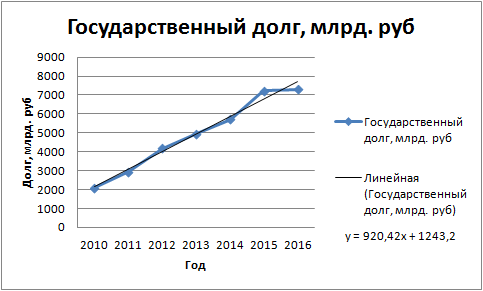 Рис.2.1. Динамика государственного внутреннего долга РФ за 2010-2016 гг.Таблица 2.1 Динамика государственного внутреннего долга РФТаблица 2.2Средние показатели динамики государственного внутреннего долга РФ за 2010-2016 гг.Таблица 2.3Относительная структура внутреннего долга РФ, %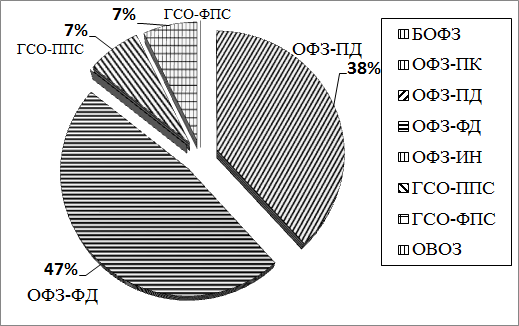 Рис.2.2. Структура государственного внутреннего долга РФ на 2010 г.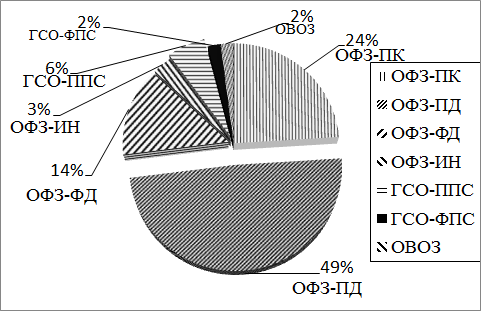 Рис. 2.3. Структура государственного внутреннего долга РФ на 2016г.№ годаГодГосударственный долг, млрд. рубАбсолютный прирост, млрд. рубТемп роста, %Темп прироста, %120102094,73---220112940,39845,66140,3740,37320124190,551250,16142,5242,52420134977,9787,35118,7918,79520145722,24744,34114,9514,95620157241,171518,93126,5426,54720167307,6166,44100,920,92Средний государственный долг, млрд.руб.Средний абсолютный прирост, млрд. руб.Средний темп роста, %Средний темп прироста, %4924,94868,81124,0224,02Год Удельный вес БОФЗ Удельный вес ОФЗ-ПКУдельный вес ОФЗ-ПДУдельный вес ОФЗ-АДУдельный вес ОФЗ-ИНУдельный вес ГСО-ППСУдельный вес ГСО-ФПСУдельный вес ОВОЗИтого 2010--0,380,47-0,070,07-1,002011--0,540,33-0,070,05-1,002012--0,510,30-0,120,040,031,002013--0,550,26-0,130,030,021,002014--0,610,24-0,110,030,021,0020150,020,180,470,19-0,100,020,021,002016-0,240,490,140,030,060,020,021,00